Приложение 1к Решению Екатеринбургской городской Думыот 25 мая 2018 года № 12/81«Приложение 1 к Решению Екатеринбургской городской Думыот 10 июня 2003 года № 40/6СТРАТЕГИЧЕСКИЙ ПЛАН РАЗВИТИЯ ЕКАТЕРИНБУРГА СОДЕРЖАНИЕВВЕДЕНИЕСтратегический план развития Екатеринбурга (далее – Стратегический план) был разработан в 2001–2002 годах, рассмотрен и принят Программным советом стратегического развития города Екатеринбурга 20 декабря 2002 года и утвержден Решением Екатеринбургской городской Думы от 10 июня 2003 года № 40/6 
«О Стратегическом плане Екатеринбурга».Разработка Стратегического плана осуществлялась гласно (открыто), демократично и системно, что обеспечивалось проведением общественных обсуждений, рабочих и экспертных сессий, научно-практических конференций, мероприятий по вовлечению горожан в процесс планирования, включая публикацию проектов документов стратегического планирования и организацию дискуссии в средствах массовой информации. Все поступившие замечания и предложения были рассмотрены авторскими коллективами соответствующих разделов Стратегического плана. Итогом работы явился комплексный документ, определяющий миссию, цели, задачи, внутренние ресурсы и внешние условия, основные направления, программы, проекты, организационные действия, направленные на достижение стратегических результатов.Особенность Стратегического плана заключается в том, что механизм реализации является его составной частью и предусматривает оперативный, тактический и стратегический контроль проводимых мероприятий и их соответствие стратегическим целям. На основании анализа реализации Стратегического плана осуществляется его корректировка, и новая редакция Стратегического плана утверждается решением Екатеринбургской городской Думы.Решением Екатеринбургской городской Думы от 26 октября 2010 года № 67/30 «О внесении изменений в Решение Екатеринбургской городской Думы 
от 10 июня 2003 года № 40/6 «О Стратегическом плане Екатеринбурга» утверждена актуализированная версия Стратегического плана до 2020 года.Принятие Федерального закона от 28 июля 2014 года № 172-ФЗ 
«О стратегическом планировании в Российской Федерации» (далее – Федеральный закон от 28 июля 2014 года № 172-ФЗ), изменившиеся общеэкономические условия, новые приоритеты социально-экономического и пространственного развития Российской Федерации, необходимость корректировки прогнозных параметров и целевых ориентиров стратегического развития Екатеринбурга обусловили потребность актуализации Стратегического плана и встраивания его 
в систему регионального и федерального стратегического планирования.Сложившаяся в Екатеринбурге система документов стратегического планирования полностью соответствует нормам Федерального закона от 28 июля 2014 года № 172-ФЗ. В соответствии с пунктом 2 Решения Коллегии Администрации города Екатеринбурга от 10 декабря 2014 года и Постановлением Администрации города Екатеринбурга от 23 декабря 2014 года № 3889 «О подготовке документов стратегического планирования муниципального образования «город Екатеринбург» Стратегический план является тождественным документу «Стратегия социально-экономического развития муниципального образования», так как согласно пункту 33 статьи 3 Федерального закона от 28 июля 2014 года № 172-ФЗ стратегия социально-экономического развития муниципального образования – документ стратегического планирования, определяющий цели и задачи муниципального управления и социально-экономического развития муниципального образования на долгосрочный период.В 2016 году в соответствии с Постановлением Администрации города Екатеринбурга от 29 декабря 2015 года № 3900 «Об актуализации Стратегического плана развития Екатеринбурга и Генерального плана развития городского округа – муниципального образования «город Екатеринбург» для подготовки новой редакции Стратегического плана (до 2030 года) были сформированы рабочие группы, включающие представителей науки, бизнеса, общественности, власти, средств массовой информации. К процессу актуализации Стратегического плана активно привлекалась молодежь: студенты, аспиранты, молодые ученые. Рабочими группами произведена актуализация всех стратегических направлений и программ, включая уточнение целевых векторов и основных задач, методов, а также ожидаемых результатов.Базовыми принципами актуализации Стратегического плана являются сохранение стратегической цели развития города Екатеринбурга, соответствующей главному целевому ориентиру долгосрочного социально-экономического развития Российской Федерации (устойчивое повышение благосостояния российских граждан), преемственность концептуальных основ стратегического планирования и структуры Стратегического плана, согласованность стратегических приоритетов социально-экономического и территориального развития.В процессе актуализации Стратегического плана учтены разработанные 
к настоящему времени документы стратегического планирования федерального и регионального уровня: Прогноз долгосрочного социально-экономического развития Российской Федерации на период до 2030 года, Стратегия экономической безопасности Российской Федерации на период до 2030 года, отраслевые стратегии Правительства Российской Федерации и Свердловской области, приоритетные проекты и программы, утвержденные президиумом Совета при Президенте Российской Федерации по стратегическому развитию и приоритетным проектам, Стратегия социально-экономического развития Уральского федерального округа на период до 2020 года, Стратегия социально-экономического развития Свердловской области на 2016–2030 годы, программа «Пятилетка развития Свердловской области» на 2017–2021 годы и другие.Стратегический план разработан с учетом Методических рекомендаций 
по разработке (актуализации) стратегий социально-экономического развития муниципальных образований, расположенных на территории Свердловской области.Сформировать информационную научно обоснованную базу для актуализации Стратегического плана позволил разработанный в 2016 году при непосредственном участии Института экономики УрО РАН Долгосрочный прогноз социально-экономического развития муниципального образования «город Екатеринбург» до 2035 года (далее – Долгосрочный прогноз), который определил три сценария развития Екатеринбурга совместно с городами-спутниками, образующими Екатеринбургскую агломерацию. Особенностью процесса актуализации Стратегического плана стало использование результатов научно-исследовательской работы «Формирование концепции перспективного развития жилых микрорайонов муниципального образования «город Екатеринбург» до 2035 года» (далее – Концепция), выполненной Институтом экономики УрО РАН совместно с Администрацией города Екатеринбурга, которая позволяет определять долгосрочные приоритеты развития Екатеринбурга как системы взаимосвязанных жилых микрорайонов 
с определенной специализацией и индивидуальными особенностями развития.В Концепции выделено 66 жилых микрорайонов на территории муниципального образования «город Екатеринбург», для каждого из которых разработан комплексный профиль специализации. Комплексный профиль специализации включает информацию о текущей ситуации в каждом микрорайоне города с точки зрения удобства проживания и работы в нем, доступности всех видов инфраструктуры, экономической специализации и эффективности размещения производительных сил, а также обоснование перспективных изменений в микрорайонах города на основе прогнозирования социально-экономической ситуации, гармонизации мест расселения, мест приложения труда и тяготения жителей. Рассмотрение города как системы взаимосвязанных микрорайонов обеспечивает комплексный подход к разработке и реализации стратегии городского развития.Важным дополнением актуализированной версии Стратегического плана стал раздел IV «Стратегия пространственного развития города Екатеринбурга на период до 2030 года с целевыми ориентирами до 2035 года» (далее – Стратегия пространственного развития), направленный на сбалансированное развитие городской транспортной инфраструктуры, повышение эффективности использования городских территорий и комфортности городских общественных пространств. Включение в Стратегический план нового раздела связано 
с необходимостью обеспечения взаимосвязи стратегического и пространственного типов планирования. В ходе разработки Стратегии пространственного развития был реализован проект «100 мыслей о Екатеринбурге», который позволил собрать идеи горожан и представителей профессиональных сообществ о будущем города. Анализ конкурентных возможностей Екатеринбурга и особенностей его развития (раздел II) предопределил не только долгосрочные ориентиры, нашедшие свое отражение в стратегических направлениях и программах, но и позволил обосновать необходимость усиления отдельных направлений развития экономики и социальной сферы города, выявил новые стратегические возможности.Наиболее значительные структурные изменения произошли в разделе III «Стратегические направления и программы», что обусловлено результатами реализации Стратегического плана, изменениями тенденций развития соответствующих сфер и уточнением или формированием новых приоритетов 
в долгосрочной перспективе. При актуализации положений стратегического направления 1 «Сохранение и развитие человеческого потенциала» сделан акцент на развитии современных здоровьесберегающих, образовательных, профессиональных, культурно-творческих, социально-креативных и спортивных компетенций горожан, а также подготовке высококвалифицированных кадров для всех отраслей экономики города.Новыми задачами реализации мероприятий в рамках стратегического направления 2 «Екатеринбург – межрегиональный инновационно ориентированный промышленно-финансовый центр» определены такие, как повышение инвестиционного потенциала и усиление инновационной направленности развития экономики города, прежде всего ее промышленного, информационно-коммуникационного и финансового секторов. Одним из важнейших направлений развития города станет развитие цифровой экономики.При актуализации положений стратегического направления 3 «Развитие и модернизация жилищно-коммунального комплекса города» определена необходимость осуществления эффективного и социально ориентированного управления жилищным фондом за счет повышения корпоративной и социальной ответственности предприятий жилищно-коммунального комплекса на основе развития корпоративного и социального партнерства, модернизации и повышения энергетической эффективности объектов жилищно-коммунальной инфраструктуры, повышения качества жилищно-коммунальных услуг, уровня безопасности жилья и инженерно-технической инфраструктуры, обеспечения энергобезопасности и ресурсообеспеченности города.Ориентир на повышение качества, комфортности, безопасности и доступности обслуживания населения, необходимость обеспечения пространственно сбалансированного развития комплекса торговых узлов города, роста объемов производства и конкурентоспособности продукции местных производителей, развитие кооперации в системе «Потребление – торговля – производство» на основе инновационных технологий стали определяющими факторами при актуализации положений стратегического направления 4 «Развитие рынка товаров и услуг». Новые стратегические приоритеты в развитии торгово-сервисного сектора экономики города усилили требования 
к конкурентоспособности рынка товаров и услуг на региональном, межрегиональном и международном уровнях. В этом направлении решается также комплекс задач по продвижению Екатеринбурга в качестве международного центра деловых коммуникаций и туризма.Задачи совершенствования транспортно-пешеходной системы города 
с приоритетом развития общественного транспорта, экологически нейтральных видов передвижения, строительства объектов транспортной и пешеходной инфраструктуры, обеспечивающих улучшение дорожно-транспортной ситуации, комфортное и безопасное передвижение по территории города, в том числе маломобильных групп населения, раскрыты в рамках стратегического направления 5 «Улучшение качества устойчивой городской мобильности». Стратегически значимые приоритеты в развитии города как крупного транспортно-логистического узла расширили состав стратегических задач и программ стратегического направления 5.При актуализации положений стратегического направления 6 «Формирование комфортной, экологически благополучной городской среды» сделан акцент на обеспечении экологической устойчивости и безопасности систем жизнедеятельности, использовании энергосберегающих и экологически чистых технологий, комплексного подхода к благоустройству и озеленению территории города, внедрении инновационных мер по выявлению источников загрязнения городской территории и их устранению в целях создания комфортных условий проживания населения. Особое внимание уделено формированию экологического мировоззрения и культуры, что будет содействовать становлению экологически активной гражданской позиции и ответственности, консолидации усилий жителей города для решения проблем сохранения и улучшения окружающей среды. При актуализации положений стратегического направления 7 «Развитие гражданского общества и местного самоуправления» в качестве приоритетов определена необходимость создания сообщества свободных и инициативных горожан, повышения уровня городского патриотизма, сохранения общественного согласия, появления новых механизмов эффективного взаимодействия между институтами власти и местным сообществом, совершенствование комплекса условий для обеспечения безопасности граждан.В связи с появлением в Стратегическом плане нового раздела VI «Стратегия пространственного развития» из раздела III «Стратегические направления и программы» исключено направление 8 «Генеральный план города Екатеринбурга – город для человека», основные положения которого изложены в Стратегии пространственного развития.Заложенный в Стратегическом плане механизм его реализации доказал свою эффективность на практике. Вместе с тем необходимость сопряженности целей стратегических направлений и программ с ориентирами долгосрочного социально-экономического развития Российской Федерации, Уральского федерального округа, Свердловской области обусловила внесение изменений в раздел V «Механизм реализации Стратегического плана», связанных с расширением перечня документов стратегического и текущего планирования.Актуализированный проект Стратегического плана прошел процедуру научной экспертизы, одобрен Общественной палатой муниципального образования «город Екатеринбург», основные его положения обсуждены на Общероссийском форуме стратегического развития «Города России 2030» (Екатеринбург, 2016, 2017 годы), а также в рамках проведения международной промышленной выставки ИННОПРОМ.Доработанный с учетом заключений экспертов и предложений, полученных в ходе общественного обсуждения, проект нового Стратегического плана рассмотрен и одобрен на заседании Программного совета стратегического развития города Екатеринбурга 1 февраля 2018 года.РАЗДЕЛ I. КОНЦЕПТУАЛЬНЫЕ ОСНОВЫ СТРАТЕГИЧЕСКОГО ПЛАНАСтратегия и стратегический план. Термины и определенияВ экономической науке существует множество определений понятия «стратегия». Разработчики придерживаются следующего его понимания:стратегия – это выраженное документально обобщенное представление 
о стратегических целях и задачах муниципального управления и социально- экономического и территориального развития муниципального образования на долгосрочный период; это обозримая перспектива, разделяемая членами городского сообщества и реализуемая в их намерениях и действиях; это способ использования имеющихся средств и ресурсов, направленный на достижение определенной цели и учитывающий условия («вызовы») внешней среды.Выработка стратегического видения требует творческого подхода и интеграции аналитических, эмоциональных, политических и прочих элементов корпоративного мышления многих людей. Разработка стратегии связана с выбором приоритетных задач удовлетворения потребностей разных социальных групп: предпринимателей, органов власти и управления и др.Поэтому стратегия развития города должна быть корпоративной: она призвана выявлять общие задачи развития городского сообщества и сплачивать его на основе установления и реализации объединяющих интересов. Это означает, что предприниматели, органы власти, ученые, члены общественных организаций, представители средств массовой информации – все основные стейкхолдеры (заинтересованные стороны) территории должны стремиться к согласованному, 
во многом компромиссному представлению о перспективах развития города, создании условий для реализации этих перспектив, к мобилизации внутренних и внешних ресурсов для достижения общих стратегических целей.Стратегическое планирование развития города – это многогранный, сложный процесс, при котором разработчики стратегии позиционируют город 
по отношению к другим городам, определяют его будущее и разрабатывают необходимые действия для достижения целей и задач долгосрочного развития. Принятый разработчиками подход к организации процесса стратегического планирования позволил создать Стратегический план, который стал важным и интересным документом для всех жителей Екатеринбурга.Стратегический план – это документ, интегрирующий в некое согласованное единое целое стратегическое видение, миссию города, стратегическую цель, задачи развития города, его конкурентные возможности, важнейшие стратегические направления развития и методы решения стратегических задач, направленные на достижение поставленных целей в рамках избранной городской политики.Стратегия пространственного развития определяет приоритеты, цели и задачи пространственного развития города, имеет комплексный характер и выраженную градостроительную компоненту; комплекс мер по регулированию размещения различных территориальных зон и хозяйствующих субъектов 
на территории города, формированию среды, в которой осуществляется их взаимодействие, влекущее за собой переход на новый качественный уровень социально-экономического развития. Концептуальные положенияЗначение Стратегического планаСтратегический план позволит добиться устойчивого социально-экономического развития на основе комплексного использования экономических, социальных, культурных, научно-технических, территориальных, политических и других факторов, а также имеющихся природных, трудовых, производственных, предпринимательских и информационных ресурсов. Важнейшее назначение Стратегического плана состоит в эффективном использовании внутренних ресурсов и прогнозировании использования внешних ресурсов путем выбора приоритетных целей и направлений развития города с вовлечением различных стейкхолдеров в данный процесс. Стратегический план:является ключевым компонентом обновленной парадигмы городского управления, позволяющим сделать механизм управления городом более открытым, дает возможность населению, всем общественным силам, представителям всех хозяйствующих, финансовых, научных структур принимать участие в выборе различных решений и их успешной реализации;раскрывает основные цели, принципы и ориентиры социально-экономического и пространственного развития города на долгосрочный период, позволяет снизить неопределенность будущего развития, вселяет в жителей уверенность в благополучном исходе преобразований;информирует городскую общественность о том, что усилия органов местных властей направлены не только на решение частных задач, но и на постановку целей, устремленных в будущее и призванных обеспечить городу устойчивое развитие и процветание;дает основания верить, что обеспечение жителей города общественными благами с учетом имеющихся ресурсов будет осуществляться справедливым, эффективным и демократическим способом;намечает ориентиры органам местного самоуправления, предпринимателям, потенциальным внутренним и внешним инвесторам, помогает им принимать оперативные решения с учетом видения перспективы, способствует координации усилий местного сообщества; является действенным инструментом приобретения и поддержания конкурентных преимуществ города перед другими городами в борьбе 
за инвестиции, высококвалифицированную рабочую силу и передовые позиции 
в международном сотрудничестве;позволяет эффективно упорядочить, распределить и использовать ресурсы города, всегда ограниченные в той или иной мере;привлекает к активному творчеству население города, которое в процессе разработки и реализации Стратегического плана вовлекается в партнерство 
с местными властями, общественными организациями, предпринимательскими структурами;укрепляет имидж города и улучшает репутацию органов местного самоуправления как субъектов, открытых для диалога и сотрудничества;позволяет согласовать стратегические приоритеты территориального и социально-экономического развития города.Стратегия пространственного развития как составляющая Стратегического плана обеспечивает взаимосвязь и сбалансированность социально-экономического и пространственного развития города, повышает эффективность и рациональность использования существующих городских пространств в долгосрочной перспективе.Стратегическое видение и миссия города Разработка стратегии развития города в качестве основной концептуальной идеи включает установление стратегического видения и миссии города.Стратегическое видение позволяет в максимально сжатой форме определить, каким должен стать город в случае успешной реализации Стратегического плана. Стратегическое видение города формируется на ключевых, наиболее важных и приоритетных направлениях развития, выявленных на основе анализа и синтеза конкурентных преимуществ Екатеринбурга, оценки сильных и слабых сторон его развития с учетом тенденций развития Российской Федерации и мирового сообщества. Стратегическое видение – это ориентир на эффективное долгосрочное социально-экономическое развитие для городского сообщества, бизнеса, органов власти и гостей города.Исходя из вышеизложенного, к 2030 году Екатеринбург видится как:центр Екатеринбургской агломерации – одной из крупнейших агломераций 
в России;международно узнаваемый центр деловых коммуникаций с развитой комфортной деловой инфраструктурой, способствующей проведению крупных международных мероприятий различного формата;межрегиональный транспортно-логистический комплекс со сбалансированной транспортно-логистической инфраструктурой, удовлетворяющей потребности экономики и населения;город с диверсифицированной экономикой, характеризующейся сбалансированным развитием индустриального и торгово-сервисного секторов, динамичным развитием научно-образовательного комплекса, информационного пространства и рынка финансовых услуг;центр культурных коммуникаций, обеспечивающий доступные возможности для свободной и безопасной культурно-творческой самореализации горожан, сохраняющий самобытность и уникальность городского пространства; город с креативной средой, ориентированный на учет интересов городских сообществ, развивающий гражданские и творческие инициативы, поддерживающий развитие новых социально-культурных индустрий.Если стратегическое видение показывает, каким должен стать город в случае успешной реализации Стратегического плана, то миссия Екатеринбурга отражает главные направления развития города в настоящем. Именно она помогает конкретизировать в количественных показателях результаты, которые должны быть достигнуты по каждому из выявленных направлений. Таким образом, миссия является не только фундаментом для определения стратегических целей развития города, но и каркасом стратегии, с которым следует сверять конкретные решения.Миссия – лаконичное и емкое выражение предназначения города по отношению к связанным с ним социально-экономическим объектам и системам. Авторы Стратегического плана считают, что миссия Екатеринбурга должна рассматриваться во взаимодействии, во-первых, с внешней средой, то есть места города в региональном, национальном и глобальном контексте; во-вторых, – 
с внутренней средой города, которая определяет специфику городского округа, его характеристики, связанные с обеспечением достаточно высокого качества жизни населения.Определение миссии города осуществлялось на основе алгоритма, соединяющего в единую логическую последовательность глобализацию социально-экономических процессов, главные особенности и приоритеты социально-экономического развития страны и региона, сложившиеся тенденции городского развития, накопленный потенциал, которые задают определенную траекторию (вектор) движения Екатеринбурга в будущее и оказывают существенное влияние на целевую направленность Стратегического плана.Миссия Екатеринбурга рассматривается не как конечный, застывший результат, а как протяженный во времени сложный процесс, включающий все аспекты функционирования и развития города.Исходя из приведенных выше положений, миссия города заключается 
в усилении Екатеринбурга как российского центра образования, наукоемкого производства и высокотехнологичного сервиса, встроенного в региональные, национальные и глобальные экономические процессы и обеспечивающего конкурентоспособность городской экономики и комфортность городского пространства для жизнедеятельности населения. Миссия города помогает рационально распределять ресурсы и принимать стратегически выверенные управленческие решения.Девиз стратегического развития города Екатеринбурга: «Качество жизни, инновации, партнерство».Определение миссии и стратегического видения города стало необходимым условием для корректного формулирования стратегической цели и подцелей развития города.Стратегическая цель и подцелиВ соответствии с миссией города, необходимостью реализации государственной политики, направленной на создание благоприятных условий 
для достойной жизни граждан, стратегическая цель развития Екатеринбурга заключается в обеспечении достаточного высокого и устойчиво повышающегося качества жизни нынешних и будущих поколений горожан.Качество жизни населения определяется и оценивается в Стратегическом плане по совокупности показателей, характеризующих уровень развития и степень удовлетворения материальных и духовных потребностей населения.Стратегическая цель развития Екатеринбурга реализуется посредством проведения активной городской политики, направленной на достижение баланса между различными сферами, секторами и видами деятельности, на обеспечение гражданских прав, наилучших условий жизни и учета интересов тех, кто работает или учится в городе, кто посещает его с целью профессионального сотрудничества, в поисках информации, знаний, культурных ценностей, развлечений. Одним из важных элементов городской политики является обеспечение гармонии между современным градостроительством и сохранением культурно-исторического наследия, интегрирование нового без разрушения старого, регенерация и повышение эффективности использования городских пространств, поддержание принципа непрерывного устойчивого развития.Достижение стратегической цели предполагает реализацию ряда основных стратегических подцелей. Среди них:сохранение и всестороннее развитие личностного потенциала горожан 
на основе формирования и актуализации современных здоровьесберегающих, образовательных, профессиональных, культурных, социально-креативных, спортивных компетенций, а также социально-творческой активности в различных сферах жизнедеятельности;формирование крупнейшего межрегионального центра «новой экономики», участвующего в глобальных экономических процессах, на основе повышения конкурентоспособности промышленно-финансового комплекса города, создания благоприятных условий для устойчивого развития инновационного бизнеса и инвестиционной деятельности;обеспечение растущих потребностей населения в повышении комфортности среды проживания, модернизации объектов жилищно-коммунальной инфраструктуры, росте их энергетической эффективности, улучшении качества жилищно-коммунальных услуг, повышении уровня безопасности жилищного фонда и инженерно-технической инфраструктуры, а также энергобезопасности города;формирование новой пространственно сбалансированной организации рынка для удовлетворения разнообразных потребностей населения и гостей города 
в качественных и безопасных товарах и услугах; усиление процессов интеграции города в региональную, национальную и мировую систему товародвижения, комплексное развитие российских и международных социокультурных и бизнес-коммуникаций;создание транспортно-пешеходной системы города, удобной для населения, связанной с международной транспортной системой;создание комфортных условий проживания и экологически устойчивой системы жизнедеятельности населения на основе улучшения качества окружающей среды и благоустройства городских территорий;развитие сообщества свободных, инициативных, социально активных горожан, объединенных общностью традиций, интересов и ценностей; сохранение достигнутого общественного согласия, повышение эффективности местного самоуправления и совершенствование системы партнерских отношений между институтами власти и местным сообществом; обеспечение безопасности жизнедеятельности населения;обеспечение устойчивого и сбалансированного развития городского пространства.Стратегическая цель и подцели стратегии развития города соотносятся 
с основными положениями Прогноза долгосрочного социально-экономического развития Российской Федерации на период до 2030 года, Стратегии социально-экономического развития Свердловской области на 2016–2030 годы, Долгосрочного прогноза социально-экономического развития Свердловской области на период до 2030 года, Долгосрочного прогноза социально-экономического развития муниципального образования «город Екатеринбург» 
до 2035 года и отраслевых документов стратегического планирования федерального и регионального уровней.Стратегический план концентрируется на ключевых, наиболее важных и приоритетных для города направлениях развития, определенных на основе анализа конкурентных преимуществ Екатеринбурга, оценки сильных и слабых сторон его развития с учетом тенденций развития России и мирового сообщества.Целевые установки реализуются посредством стратегических программ, определяющих пошаговую последовательность действий, направленную 
на достижение стратегической цели и подцелей, обеспечивающих решение основных проблем во всех сферах жизнедеятельности города.В свою очередь, программы в ходе реализации конкретизируются 
в стратегические проекты, направленные на эффективное решение более локальных задач, имеющих ответственных за исполнение, четкие сроки реализации и определенные источники финансирования. Стратегические проекты отвечают на вопросы о том, когда, каким образом и с какими затратами могут быть реализованы стоящие перед городом задачи 
в рамках, определяемых городской политикой.Сценарии социально-экономического развития ЕкатеринбургаСтратегический план предполагает развитие города в двух сценариях: инерционном и инновационном.Инерционный сценарий ориентирован на смену вектора развития на торгово-сервисный, который может привести к полной деиндустриализации города и потере статуса «индустриальной столицы региона». Согласно данному сценарию среднегодовой темп роста оборота предприятий промышленного производства 

в текущих ценах составит 102,9%, торгово-сервисного сектора – 104,6%, инвестиций – 107,1% в год в текущих ценах. Ежегодное сальдо миграционного прироста ожидается на уровне 6 тыс. человек. Среднегодовой темп роста производительности труда составит 103,6%. Уровень зарегистрированной безработицы к 2030 году – 0,65%.Инновационный сценарий основан на предположении о наиболее успешном использовании конкурентных преимуществ Екатеринбурга и инструментов ускорения социально-экономического роста за счет перехода на конкурентную модель развития в рамках новой индустриализации. Согласно данному сценарию, среднегодовой темп роста оборота предприятий промышленного производства 
в текущих ценах составит 106,9%, торгово-сервисного сектора – 105,6%, инвестиций в основной капитал – 109,8%. Экономика города будет характеризоваться равными значениями долей двух ключевых секторов: индустриального и торгово-сервисного (по 40% от оборота крупных и средних организаций). Ежегодное сальдо миграционного прироста ожидается на уровне 12 тыс. человек. Среднегодовой темп роста производительности труда составит 105,5%. Уровень зарегистрированной безработицы к 2030 году – 0,47%.Инновационный сценарий развития выбран в качестве приоритетного и предполагает активное создание, внедрение и распространение инноваций во все сферы городского развития.В Стратегическом плане прогнозные значения показателей, определяющих степень достижения целей стратегических направлений и программ, обозначены: min – в случае реализации инерционного сценария;max – при выполнении инновационного сценария (реализации мероприятий Стратегического плана).Основные принципы стратегического развития городаОсновополагающими стратегическими принципами развития Екатеринбурга являются: активное саморазвитие на основе всемерного повышения экономической самостоятельности и финансовой дееспособности; приоритет интересов населения, учет потребностей различных групп населения, обеспечение надлежащего уровня жизни и условий труда для всех слоев современного и будущего общества;партнерство и взаимодействие основных стейкхолдеров при достижении стратегических целей; учет постиндустриальных тенденций развития; опора на собственные силы, использование имеющихся и создание новых конкурентных преимуществ; устойчивое развитие;безопасность;согласованность стратегических приоритетов социально-экономического и территориального развития;гармонизация всех видов городских пространств. Эти принципы соответствуют требованиям Европейской хартии городов, а также программы Организации Объединенных Наций по изучению населенных пунктов (ООН – HABITAT). Основные методы разработки стратегииРазработка стратегии проводилась с использованием совокупности научных методов (цивилизационный подход, системный анализ, структурно-функциональный анализ, трендовый анализ, прогнозирование, выявление и структурирование проблем, метод экспертной оценки, использование эффектов групповой работы, программно-целевой подход, метод аналогии и другие), что позволило сделать ее научно обоснованной.При разработке стратегии в качестве базовых представлений о городе использовалась модель «Город-корпорация», а также идеи межрегиональной и мировой интеграции, глобалистики.Актуализация Стратегического плана основывается на анализе достижения значений контрольных показателей социально-экономического развития города, показателей для оценки эффективности деятельности органов местного самоуправления, реализации стратегических проектов, отражающих все сферы социально-экономического развития муниципального образования «город Екатеринбург», а также результатах реализации муниципальных программ.Стратегический план учитывает результаты научных исследований, проводимых специалистами в области стратегического менеджмента, городского планирования и управления, охватывает практические достижения, имеющийся отечественный и зарубежный опыт. Разработка Стратегии пространственного развития проводилась с учетом инструментария перспективного планирования и пространственного развития крупных городов, а также положений, зафиксированных в действующих нормативных документах и документах территориального планирования. Это позволило при участии широкого круга общественности и экспертов из различных областей профессиональной деятельности определить цель пространственного развития Екатеринбурга с учетом его локальных особенностей и разработать комплекс действий по ее достижению. Организационные условия реализации Стратегического планаОрганизационная работа становится исходным и определяющим фактором исполнения Стратегического плана. В связи с этим первоочередное значение для его реализации имеет учет следующих условий:Стратегический план – один из главных документов стратегического планирования развития Екатеринбурга и является тождественным документу «Стратегия социально-экономического развития муниципального образования». Вместе с тем Стратегический план развития города – это не догма. В процессе его реализации может возникнуть немало новых интересных идей, которые не нашли отражения в предложенных проектах. Органы местного самоуправления готовы 
к сотрудничеству со всеми, кто способен творчески, с учетом имеющихся возможностей планировать будущее и активно воплощать задуманное в жизнь;Стратегический план разрабатывается (актуализируется) одновременно и согласованно с разработкой (актуализацией) Генерального плана развития города и иных документов территориального планирования;стратегия развития города может быть реализована, если в городе будет функционировать сильная муниципальная власть, имеющая поддержку со стороны населения, понимающая значимость Стратегического плана и способная объединить усилия общественности, бизнеса, науки, средств массовой информации в процессе его разработки и реализации;в реализации целей, задач и направлений развития должны быть задействованы все жители города;органам местного самоуправления необходимо обеспечить целенаправленное информирование населения о ходе реализации Стратегического плана. Прежде всего следует донести до горожан основное содержание документа, объяснить им, что позитивные изменения будут происходить постепенно и неуклонно, сделать так, чтобы жители видели позитивные результаты – «малые победы» в каждый период реализации Стратегического плана;Стратегия пространственного развития является составной частью Стратегического плана. Вместе с тем она не предусматривает разработку проектных предложений по развитию отдельных (конкретных) территорий города, но основывается на формулировании подходов, проектных предложений 
в отношении тех городских территорий, развитие которых станет своеобразным «индикатором развития» или будет являться стратегически важным для города 
в целом.РАЗДЕЛ II. Социоэкономика ЕКАТЕРИНБУРГА: КОНКУРЕНТНЫЕ ВОЗМОЖНОСТИ и особенности развитияЦифры и фактыНа протяжении последних лет Екатеринбург устойчиво демонстрирует достаточно высокие темпы роста. Успехи социально-экономического развития города – это результат совместной работы городского сообщества в рамках реализации Стратегического плана (Таблица 1).Екатеринбург – четвертый по численности населения город в России (после Москвы, Санкт-Петербурга и Новосибирска), крупнейший транспортно-логистический узел на Транссибирской магистрали, научно-образовательный, промышленный, торговый и финансовый центр. Согласно Уставу Свердловской области Екатеринбург – административный центр Свердловской области. С 2000 года Указом Президента Российской Федерации Екатеринбург наделен статусом центра Уральского федерального округа. В городе располагается аппарат полномочного представителя президента Российской Федерации 
в Уральском федеральном округе. В Екатеринбурге расположены 35 территориальных органов федеральной власти, чья юрисдикция распространяется не только на Свердловскую область, но и на другие регионы Урала, Сибири и Поволжья, а также штаб объединенного стратегического командования «Центр» (штаб Центрального военного округа) и Президиум Уральского отделения Российской академии наук. Согласно Уставу муниципального образования «город Екатеринбург» высшим должностным лицом муниципального образования является Глава Екатеринбурга, представительным органом – Екатеринбургская городская Дума, исполнительно-распорядительным органом – Администрация города Екатеринбурга. Муниципальное образование «город Екатеринбург» включает семь административных районов (Таблица 2).Екатеринбург является центром Екатеринбургской агломерации, которая формировалась на протяжении многих лет естественным путем, за счет исторически сложившихся социально-экономических, культурных, рекреационных, транспортных связей между Екатеринбургом и городами-спутниками. Процессы дальнейшего развития агломерации также естественны и объективны. Таблица 1Динамика показателей социально-экономического развития муниципального образования «город Екатеринбург»Таблица 2Общая информация об административных районах 
муниципального образования «город Екатеринбург»История ЕкатеринбургаЕкатеринбург основан как завод-крепость в 1723 году, в период промышленного освоения Урала и Сибири. Строительство завода осуществлялось под непосредственным руководством двух государственных деятелей: историка, географа Василия Никитича Татищева и генерал-лейтенанта, специалиста 
в области горного дела и металлургического производства Георга Вильгельма де Геннина. Завод-крепость был назван Екатеринбургом в честь покровительницы горного дела святой великомученицы Екатерины Александрийской и императрицы Екатерины I. Датой основания города считается 7 (18) ноября 1723 года, когда 
на заводе был осуществлен пробный пуск ковочных молотов.Город развивался быстрыми темпами. В 1734 году Екатеринбург стал административным центром горной промышленности Урала и Сибири в связи 
с его ведущими позициями в производстве чугуна и меди, литье пушек и ядер, изготовлении холодного оружия. В 1735 году в Екатеринбурге разворачивает свою деятельность Монетный двор, производивший до 80% медной монеты 
в России. В 1763 году через Екатеринбург был проложен Сибирский тракт  главная дорога Российской империи, соединившая европейскую и азиатскую части страны. К западу от Екатеринбурга дорога называлась Московским трактом, к востоку  Большим Сибирским трактом, соединившим европейскую и азиатскую части Российской империи. С начала XIX века промышленность Екатеринбурга начала развиваться 
в новом направлении  машиностроении. В 1805 году на базе Монетного двора была образована Екатеринбургская казенная механическая фабрика.В период с 1878 по 1888 годы Уральская горнозаводская железная дорога соединила Екатеринбург с Пермью, Тюменью и Челябинском. Строительство сети железных дорог оказало существенное влияние на развитие экономики города. 
В это время открываются крупные кредитно-финансовые учреждения: Сибирский торговый и Волжско-Камский банки, отделения Русского внешнеторгового и Русско-Азиатского банков. Население города с 1897 по 1917 годы выросло с 42,2 до 71,5 тыс. человек. Екатеринбург становится крупным промышленным центром страны. Тенденции развития экономики и промышленности города создали необходимые предпосылки для проведения в Екатеринбурге в 1887 году первой Урало-Сибирской научно-промышленной выставки, на которой были объединены научная и промышленная экспозиции. За три месяца выставку посетили более 80 тыс. человек.К началу XX века в Екатеринбурге (без пригородов) насчитывалось 
49 промышленных предприятий и более 300 кустарных заведений и мастерских. После революции в октябре 1917 года в городе установилась советская власть. В апреле 1918 года российского императора Николая II с семьей перевезли в Екатеринбург и в июле 1918 года расстреляли. В 2003 году на месте расстрела царской семьи построен Храм-на-Крови. В январе 1919 года была учреждена Екатеринбургская губерния, а в 1923 году Екатеринбург стал административным центром Уральской области, объединившей Екатеринбургскую, Пермскую, Тюменскую и Челябинскую губернии. По своим размерам это территориальное образование превосходило современный Уральский федеральный округ. В 1924 году Екатеринбург был переименован в Свердловск 
в честь председателя Всероссийского Центрального Исполнительного Комитета (ВЦИК) Свердлова Я.М.Город становится научно-образовательным центром. В 1920 году основан Уральский государственный университет, факультеты которого в дальнейшем были преобразованы в отдельные крупные высшие учебные заведения. В 1932 году открылся Уральский филиал Академии наук СССР, функционировало 27 отраслевых научно-исследовательских институтов.В 1930 году в Свердловске создан военный аэродром Кольцово, который 
в 1943 году преобразован в аэропорт для осуществления гражданских авиаперевозок (с 1993 года имеет статус международного аэропорта). В 1930-е годы произошла масштабная реконструкция предприятий города, были построены новые заводы: Уральский завод тяжелого машиностроения (1933 год), Уралэлектромашина (1934 год), преобразованный в Уральский турбомоторный завод (1939 год), и другие. К началу 1940-х годов в городе действовало 85 государственных предприятий союзного и республиканского значения, 40% от объема всей производимой продукции приходилось 
на машиностроение и металлообработку. В период Великой Отечественной войны 1941–1945 годов в Свердловск эвакуировано более 50 крупных предприятий, на базе которых были созданы новые и расширены уже имеющиеся заводы, выпускающие военную продукцию.В послевоенные годы Свердловск стал одним из центров восстановления промышленности страны. В экономике города продолжали преобладать машиностроение и металлообработка, стали развиваться предприятия пищевой и строительной промышленности. В 1991 году решением Городского совета городу возвращено историческое имя – Екатеринбург. Экономические реформы, проводимые в России с начала 1990-х годов, внесли существенные изменения в основы экономического устройства и повлияли на развитие сфер, удельный вес которых ранее не был столь значительным 
в городской экономике: розничная торговля и услуги, связь и информационные технологии, туризм.В 2001 году Екатеринбург стал административным центром Уральского федерального округа, здесь размещаются основные территориальные органы федеральной и региональной власти. Развитие торговли, бизнеса и туризма вышло на качественно новый уровень, стали появляться крупные торговые и бизнес-центры. В 2009 году в Екатеринбурге состоялся саммит Шанхайской организации сотрудничества (далее – ШОС), на котором участники подписали Екатеринбургскую декларацию, конвенцию ШОС против терроризма и приняли Совместное коммюнике глав государств – членов ШОС. В это же время прошло первое заседание глав государств экономического блока БРИК (в настоящее время БРИКС – Бразилия, Россия, Индия, Китай, Южно-Африканская Республика). С 2010 года в Екатеринбурге ежегодно проводится международная промышленная выставка ИННОПРОМ, посвященная новейшим технологиям и разработкам в зарубежной и российской промышленной индустрии. В 2012 году Правительство России присвоило выставке федеральный статус.В 2012 году решением Исполнительного комитета Международной Федерации футбола Екатеринбург включен в число 11 городов Российской Федерации, где в 2018 году состоятся матчи чемпионата мира по футболу, на время проведения которых город станет центром притяжения всего мирового сообщества, что сделает его более узнаваемым и привлекательным для российских и зарубежных инвесторов.Внешние факторыЭкономико-географическое положениеГород Екатеринбург находится в центральной части Евразийского материка, на границе Европы и Азии, в срединной части Уральского хребта, 
на северной широте 56 градусов 51 минута, на восточной долготе 60 градусов 36 минут. Город расположен на восточном склоне Уральских гор, в пойме реки Исети (приток Тобола). Муниципальное образование «город Екатеринбург» занимает площадь 114,3 тыс. га. Расстояние от Екатеринбурга до Москвы составляет 1 417 км, до Санкт-Петербурга – 1 783 км, до Владивостока – 5 067 км, до Амстердама – 3 522 км, до Берлина – 3 010 км, до Дели – 3 396 км, до Лондона – 3 865 км, до Парижа – 3 887 км, до Пекина – 4 381 км, до Праги – 3 085 км, до Токио – 6 127 км. Размещение Екатеринбурга в центре уральского экономического района, 
в южной, наиболее хозяйственно освоенной и заселенной части Свердловской области, является долговременным благоприятным фактором устойчивого социально-экономического развития. Срединное местоположение города определяет его ключевую роль 
в обеспечении евроазиатских транспортно-торговых связей, что способствует развитию Екатеринбурга как крупного транспортно-распределительного и торгово-посреднического центра регионального и международного значения.Благоприятное экономико-географическое положение, высокий промышленный, научный, трудовой и инженерно-творческий, культурный потенциал позволяют Екатеринбургу выполнять важные геополитические функции.Удаленное положение относительно важных российских, европейских и мировых центров усложняет процессы включения Екатеринбурга в мировую экономическую систему, однако благодаря развитию информационных технологий влияние этого фактора становится менее значимым. Роль Екатеринбурга в мировой экономикеСо времени основания Екатеринбург выполнял значимые внешние функции, являясь специализированным центром, в котором производился широкий спектр промышленной продукции, пользующейся спросом на мировом рынке. Однако активное развитие международных связей Екатеринбурга началось сравнительно недавно: до 1991 года Екатеринбург имел статус «закрытого» города. Сегодня Екатеринбург выполняет международные функции транспортно-логистического, промышленного, научно-образовательного, туристического и бизнес-центра. В городе сформировалась инфраструктура внешнеэкономической деятельности: функционируют представительство Министерства иностранных дел Российской Федерации, Управление уполномоченного Министерства экономического развития Российской Федерации по Уральскому федеральному округу, Уральское таможенное управление Федеральной таможенной службы Российской Федерации; большинство банков Екатеринбурга имеют лицензию 
на обслуживание внешнеэкономической деятельности, функционируют филиалы и представительства международных банков, Центр Международной Торговли. На базе высших учебных заведений и научных учреждений города активно развиваются связи в сфере международного гуманитарного сотрудничества и международные программы студенческого обмена. Во многих высших учебных заведениях города реализуются образовательные программы для иностранных студентов.По количеству официально аккредитованных консульских представительств и иностранных дипломатов Екатеринбург занимает третье место в России после Москвы и Санкт-Петербурга. На конец 2017 года Екатеринбург имеет 14 городов-партнеров.На начало 2018 года на территории Екатеринбурга было зарегистрировано 1 449 организаций с участием иностранных инвестиций. На территории города действуют 360 представительств иностранных компаний, офисов официальных дистрибьютеров и дилеров, в их числе и широко известные во всем мире. В 2017 году Екатеринбург официально посетили 165 бизнес-делегаций (в 2005 году – 82, в 2010 году – 126). Екатеринбург обладает необходимой инфраструктурой и опытом 
для проведения крупных международных мероприятий (2003 год – встреча глав государств России и Германии, 2009 год – саммиты ШОС и экономического блока БРИКС, 2018 год – матчи чемпионата мира по футболу FIFA 2018 года). Екатеринбург является городом-кандидатом на право проведения Всемирной выставки ЭКСПО в 2025 году. Ежегодно в городе проводятся более 90 выставок, около 18,9% из них – международного уровня, в том числе международная промышленная выставка ИННОПРОМ (в 2017 году выставку посетило около 50 000 участников). Обозначенные тенденции развития Екатеринбурга открывают перед ним новые возможности для дальнейшего развития международного сотрудничества, привлечения иностранных инвестиций и обеспечивают реализацию стратегической геоэкономической роли Екатеринбурга как международного торгового, научного, транспортного, финансового и логистического центра, связывающего две ведущие мировые торгово-экономические зоны – Европейскую и Азиатско-Тихоокеанскую. Роль Екатеринбурга в национальной экономикеЕкатеринбург – один из наиболее динамично развивающихся промышленных, научно-образовательных, транспортно-логистических и финансовых центров страны, в котором располагаются крупные научные, производственные объединения военно-промышленного комплекса, является центром Екатеринбургской агломерации, которая по своей значимости относится к перспективным центрам опережающего экономического роста страны. Наиболее интенсивные агломерационные связи Екатеринбурга развиваются с муниципальными образованиями Березовский городской округ, Арамильский городской округ, городской округ Верхняя Пышма, городской округ Среднеуральск, Белоярский городской округ, Сысертский городской округ, Полевской городской округ, городской округ Первоуральск, городской округ Ревда, городской округ Заречный, городской округ Дегтярск. Екатеринбургская агломерация является ядром экономической системы Свердловской области и значимым межрегиональным центром социально-экономического развития для всего Уральского экономического района. Усиление агломерационных процессов как здесь, так и в Российской Федерации в целом является отражением произошедших структурных сдвигов в экономике, перераспределением населения между динамично развивающимися городами.В Транспортной стратегии Российской Федерации на период до 2030 года предусматривается развитие конкурентных преимуществ транспортной инфраструктуры Екатеринбурга в реализации комплекса инвестиционных мероприятий по развитию скоростных транспортных коридоров «Восток-Запад», «Северо-Западная хорда», созданию высокоскоростной магистрали «Москва – Нижний Новгород – Казань – Екатеринбург», а также планируется организация скоростного движения на железнодорожной линии Екатеринбург – Челябинск.В окрестностях Екатеринбурга формируется терминально-логистический центр федерального значения – технологический комплекс по переработке, складированию, таможенной очистке грузов и контейнеров, оказывающий полный спектр дополнительных услуг.Екатеринбург устойчиво сохраняет лидирующие позиции среди российских городов-миллионников по ряду важнейших социально-экономических показателей и является одним из ведущих агломерационных центров России (Таблица 3). В непосредственной географической близости от Екатеринбурга располагается несколько активно формирующихся агломераций (Пермская, Тюменская, Челябинская), объектами конкуренции которых являются традиционные ресурсы, необходимые для достижения стратегических целей развития агломераций.Приоритетные направления развития Екатеринбурга по формированию преимуществ в сфере развития образования и науки, промышленности, транспорта и терминально-логистического устройства обуславливают возникновение конкуренции с такими городами, как Новосибирск, Казань, Уфа, Челябинск.В условиях усиления конкуренции важнейшим фактором развития Екатеринбурга становится благоприятная для жизнедеятельности городская среда, повышение ее качества, что способствует сохранению и укреплению лидирующих позиций города в национальной экономике посредством привлечения необходимых трудовых, инвестиционных и иных ресурсов.Наряду с конкуренцией особая роль в дальнейшем развитии Екатеринбурга и соседних городов отводится совершенствованию механизмов межмуниципального и межагломерационного сотрудничества, которое необходимо для обмена опытом городского развития, выработки эффективных способов решения проблем муниципальных образований, выстраивания согласованной политики развития городов в рамках агломерации для увеличения совокупного экономического потенциала всех муниципальных образований, расположенных в границах агломерации.Таблица 3Основные показатели развития экономики Екатеринбурга в 2012–2016 годах в сравнении с городами-миллионниками Роль Екатеринбурга в региональной экономикеЕкатеринбург – административный, промышленный, научно-образовательный, финансовый, деловой, торговый и культурный центр Уральского экономического района, наделенный статусом центра Уральского федерального округа (далее – УрФО), в состав которого входят промышленно развитые области (Свердловская, Челябинская, Тюменская, Курганская) и богатые по запасам природных ресурсов территории (Ханты-Мансийский и Ямало-Ненецкий автономные округа). По ряду основных социально-экономических показателей (Таблица 4) и их удельному весу город занимает значимые позиции в экономике УрФО: 
по численности населения доля Екатеринбурга составляет 12,2%, по объему розничного товарооборота – 29,6%, по объему жилищного строительства – 16,4%, по инвестициям в основной капитал – 6,1%. Таблица 4Основные показатели развития Екатеринбурга, Свердловской области и Уральского федерального округа в 2017 годуВ Свердловской области Екатеринбург является административным центром, в котором сконцентрированы практически все управленческие, академические, отраслевые институты, большая часть научно-исследовательских, проектных, опытно-конструкторских организаций, высших учебных заведений и основных финансовых институтов.Значимость Екатеринбурга для Свердловской области заметно возросла 
за период проводимых экономических преобразований: в городе проживает и работает треть населения области, на долю Екатеринбурга приходится 70% оборота розничной торговли области, 48,4% объема жилищного строительства, 51,8% общего объема инвестиций.Концентрация в городе экономического, интеллектуального и культурного потенциала наряду с высоким уровнем развития инфраструктуры и широким перечнем выполняемых функций во многом определяют роль Екатеринбурга как плотного инфраструктурного ядра Уральского экономического района, способствуют дальнейшему укреплению позиций и превращению Екатеринбурга 
в «полюс роста» региональной экономики.Внутренние факторыПриродные условия и ресурсыКлимат Екатеринбурга – умеренно континентальный с характерной резкой изменчивостью погодных условий. Средняя температура января – минус 12,6 градуса по Цельсию, средняя температура июля – плюс 19 градусов, среднегодовая температура – плюс 3,5 градуса, среднегодовая влажность воздуха – 71%, среднегодовая норма осадков – 541 мм, уровень радиационного фона – около 10 микрорентген в час, высота над уровнем моря – 250 м. Полезные ископаемыеВ Екатеринбурге частично разрабатываются месторождения гранитов, мраморов, кирпичных глин, кварца, торфа. Земли небогаты запасами полезных ископаемых. Водные ресурсыНа территории Екатеринбурга насчитывается 118 водных объектов, 
12 из которых предназначены для зон рекреации и создания комфортных условий для отдыха горожан. Земли водного фонда занимают 3,8% от всей площади муниципального образования «город Екатеринбург». Через центральную часть города протекает река Исеть (приток Тобола). Основные объекты, выполняющие рекреационную функцию: озеро Шарташ, озеро Песчаное и Верх-Исетское водохранилище. Потребности горожан в воде удовлетворяются за счет использования поверхностных вод. Основным источником водоснабжения города является гидротехнический каскад Верхне-Макаровского и Волчихинского водохранилищ на реке Чусовой. Дефицит воды Екатеринбург пополняет за счет использования дополнительных источников водоснабжения, в том числе – ресурсов Нязепетровского водохранилища (Челябинская область).Обеспеченность потребностей населения в питьевой воде за счет подачи 
из подземных источников незначительна и составляет 3% от общей потребности 
в питьевой воде, используемой для нужд города.Лесные ресурсыГородские леса Екатеринбурга – лесопарки – выполняют исключительно рекреационные функции. Все 15 лесопарков находятся в городской черте, образуя незаменимый биологический фильтр города. В настоящее время на одного жителя Екатеринбурга приходится 16,6 кв. м зеленых насаждений общего пользования. Земельные ресурсыОбщая площадь городского округа муниципального образования «город Екатеринбург» составляет 114,3 тыс. га, из них 13,0% – площадь застроенных территорий, 11,1% – земли промышленности, связи и инженерных коммуникаций, 20,8% – земли сельскохозяйственного назначения, 36,7% – лесные земли. С 2010 года черта города Екатеринбурга совмещена с границей муниципального образования «город Екатеринбург». Демографическая ситуацияОсновным стратегическим ресурсом Екатеринбурга является человеческий потенциал, а рост численности населения – не только основное условие, но и ключевой индикатор социально-экономического развития города. Екатеринбург – один из немногих городов-миллионников, чья численность имеет положительную динамику на протяжении последних лет (на начало 2003 года – 1 339,7 тыс. человек, на начало 2010 года – 1 375,4 тыс. человек, на начало 2018 года – 1 501,7 тыс. человек). Основными факторами роста численности населения Екатеринбурга являлись: в 2004–2017 годах положительное сальдо миграции и наблюдаемое с 2009 года устойчивое улучшение динамики репродуктивных показателей (превышение числа родившихся над умершими).Естественное движение населения Екатеринбурга характеризуется улучшением динамики рождаемости, стабилизацией смертности населения и ростом ожидаемой продолжительности жизни, что связано с реализацией мероприятий в рамках государственной поддержки материнства и детства (предоставление материнского (семейного) капитала и регионального материнского капитала, поддержка многодетных семей и т.д.), стратегических проектов, реализуемых органами местного самоуправления и направленных на решение проблем в различных сферах жизнеобеспечения и жизнедеятельности человека.Рождаемость выросла с 10,1 промилле (количество родившихся на 1 000 человек) в 2003 году до 13,4 промилле в 2017 году. Начиная с 2002 года обозначилась тенденция к снижению уровня смертности, которая в 2003 году составляла 14,4 промилле, а в 2017 году – 10,7 промилле.Несмотря на положительную динамику естественного движения населения города, рождаемость в ближайшие 10–15 лет постепенно будет снижаться из-за сокращения численности женщин фертильного возраста, связанного с резким падением рождений в период системных реформ 90-х годов, продолжавшимся вплоть до 2005 года. Повышение рождаемости можно ожидать после 2030 года.Одной из основных демографических тенденций последних лет является увеличение численности населения старше трудоспособного возраста. Доля лиц данной категории на 1 января 2017 года в Екатеринбурге составила 22,9% 
(на 1 января 2003 года – 19,6%). Процесс «старения» населения будет оказывать существенное влияние на рынок труда и занятость населения.Динамика значений средней продолжительности жизни также имеет положительную тенденцию: 2008 год – 69,77 года, 2017 год – 73 года (оценка). Однако разрыв между средней продолжительностью жизни мужчин и женщин остается высоким. По оценочным данным, в 2017 году средняя продолжительность жизни мужчин составила 67 лет, женщин – 78 лет.В целом сложившаяся демографическая ситуация свидетельствует о том, что в Екатеринбурге сформировалась устойчивая тенденция роста рождаемости, стабилизации смертности и миграционного прироста населения, которая обеспечивает привлекательность города для проживания и реализации перспективных инвестиционных программ и проектов. ЗдравоохранениеСистема здравоохранения Екатеринбурга представляет собой развитую сеть федеральных, региональных, муниципальных и частных медицинских организаций, оснащенных современным оборудованием, позволяющим оказывать высокотехнологичную медицинскую помощь не только жителям города и области, но и пациентам других регионов России.Ряд учреждений здравоохранения сформирован на базе научно-исследовательских институтов медицинской направленности, которые являются центрами не только городского, но и федерального значения: государственное бюджетное учреждение Свердловской области «Уральский научно-исследовательский институт дерматовенерологии и иммунопатологии», государственное бюджетное учреждение здравоохранения Свердловской области (далее – ГБУЗ СО) «Центр специализированных видов медицинской помощи «Уральский научно-исследовательский институт травматологии и ортопедии им. В.Д. Чаклина», Федеральное бюджетное учреждение науки «Екатеринбургский научно-исследовательский институт вирусных инфекций», Федеральное государственное бюджетное учреждение «Уральский научно-исследовательский институт охраны материнства и младенчества», ГБУЗ СО «Научно-практический центр специализированных видов медицинской помощи «Уральский институт кардиологии», АО «Екатеринбургский центр межотраслевого научно-технического комплекса «Микрохирургия глаза» и другие.Екатеринбург обладает комплексной системой подготовки медицинских кадров. Здесь функционирует более 900 частных медицинских организаций, количество которых постоянно увеличивается. Большинство частных клиник позиционируют себя как многопрофильные центры с широким спектром услуг, что позволяет им конкурировать с государственными и муниципальными учреждениями.Учреждения здравоохранения Екатеринбурга оснащены высокотехнологичным оборудованием, постоянно внедряют современные методики лечения, однако темпы развития медицинской науки требуют постоянного обновления медицинского оборудования и широкого внедрения информационных технологий.Численность врачей в муниципальных лечебных учреждениях в 2017 году составила 4 225 человек, численность среднего медицинского персонала – 7 547 человек. Укомплектованность врачами в муниципальных медицинских учреждениях – 72%, средним медицинским персоналом – 79,5%.Реализация стратегических проектов и городских программ, направленных на профилактику и лечение новообразований, гипертонии, совершенствование травматологической помощи, а также комплекс мероприятий по охране материнства и детства способствовали сокращению большинства социально значимых заболеваний. В целях улучшения доступности и качества оказываемой медицинской помощи требуется дальнейшая адаптация существующей сети организаций здравоохранения к медико-демографическим потребностям населения, структуре заболеваемости и смертности населения с повышением финансовой самостоятельности учреждений. ОбразованиеЕкатеринбург – один из крупнейших образовательных центров России, предлагающий конкурентоспособные образовательные услуги, позволяющие осуществлять подготовку специалистов для всех сфер городской экономики. Система образования Екатеринбурга охватывает полный спектр образовательных организаций: дошкольного, общего, профессионального (среднего профессионального и высшего образования), дополнительного и дополнительного профессионального образования. Сеть образовательных организаций обеспечивает вариативность, доступность и высокое качество обучения.По состоянию на конец 2017 года в городе находится более 470 зданий дошкольных образовательных учреждений, в том числе 434 муниципальных. 
По итогам 2017 года дети в возрасте от 3 до 7 лет полностью обеспечены местами в дошкольных образовательных учреждениях.К началу 2017/2018 учебного года сеть дневных общеобразовательных учреждений представлена 194 единицами, в том числе 21 государственное учреждение, 161 муниципальное учреждение и 12 частных школ. В структуре общеобразовательных учреждений выделяются школы повышенного статуса: 27 гимназий, 12 лицеев и 28 школ с углубленным изучением различных предметов. Количество вечерних общеобразовательных учреждений составило 5 единиц, в том числе 3 муниципальных. Все общеобразовательные учреждения имеют собственные веб-сайты для сопровождения образовательного процесса. В городе расположены 23 высших учебных заведения с широким спектром направлений – от творческих до высокотехнологичных. Количество студентов высших учебных заведений различных форм обучения в 2017/2018 учебном году составило более 120 тыс. человек. Активно развиваются процессы сотрудничества екатеринбургских вузов 
с университетами, научными учреждениями и частными структурами различных стран, что открывает возможность участия в международном образовательном процессе для преподавателей, студентов, аспирантов города, а городским высшим учебным заведениям позволяет осуществлять обучение иностранных студентов.Существующий потенциал образовательной сферы определяет высокую значимость города в процессе реализации федеральной стратегии по созданию мегауниверситетов – конкурентоспособных образовательных комплексов национального масштаба, которые станут центрами инновационно-технологического развития и подготовки кадров международного уровня. 
В Екатеринбурге находится федеральное государственное автономное образовательное учреждение высшего образования «Уральский федеральный университет имени первого Президента России Б.Н. Ельцина» – единственный 
из вузов Урала, вошедший в число 500 лучших вузов мира по трем направлениям образования: в гуманитарных, естественных, социальных науках, а также 
в менеджменте. Дальнейшее совершенствование системы образования предполагает развитие сети организаций дошкольного, общего и дополнительного образования, поэтапный перевод школ на односменный режим работы, внедрение цифровых технологий в образовательный процесс, реализацию государственной политики 
в сфере развития образования для детей-инвалидов и детей с ограниченными возможностями здоровья, разработку и внедрение механизмов регулирования объемов и структуры подготовки кадров в профессиональных образовательных организациях с учетом потребностей рынка труда и запросов граждан.НаукаЕкатеринбург является одним из крупнейших научных центров России (наряду с Москвой, Санкт-Петербургом и Новосибирском), располагающим мощным исторически сложившимся научно-техническим потенциалом. В городе расположен президиум Уральского отделения Российской академии наук (далее – УрО РАН) – многоотраслевого научно-исследовательского комплекса, включающего значительное число научно-исследовательских институтов, крупнейшую на Урале научную библиотеку, конструкторско-технологические и инженерные центры, сеть стационаров. Работает аспирантура и докторантура. В институтах и других научно-исследовательских учреждениях УрО РАН трудится около 8 000 человек, в том числе более 4 000 научных сотрудников, свыше 1 700 кандидатов и 600 докторов наук. Основными научными направлениями руководят 33 академика и 61 член-корреспондент Российской академии наук.Начиная с 2000 года в Екатеринбурге работает Уральское отделение Российской академии образования. В городе функционируют более 120 проектно-строительных организаций. Общая численность занятых в сфере научных исследований и разработок составляет более 8,5 тыс. человек. Отличительной особенностью науки Екатеринбурга является ее ориентация на решение практических задач промышленного региона. Особый приоритет получили исследования прикладного характера в интересах базовых и оборонных отраслей промышленности. Наибольшее количество исследователей работает в области технических наук. Основные направления исследований – теоретическая и прикладная математика и механика, процессы управления, физика и химия твердого тела, электро- и теплофизика, комплексные проблемы машиностроения, теория металлургических процессов и т.д. В академической, отраслевой и вузовской науке сложились всемирно известные научные школы, обладающие значимыми результатами в области фундаментальных и прикладных исследований.Продолжается процесс формирования на базе вузов и учреждений УрО РАН научно-образовательных центров, представляющих собой структурные подразделения (часть структурного подразделения или совокупность структурных подразделений) научной, научно-производственной организации или высшего учебного заведения, осуществляющих проведение исследований по общему научному направлению и подготовку кадров. Развитие интеграции науки и производства будет способствовать увеличению внедрения наукоемких технологий и высокотехнологичных производств, на базе которых возможен качественный экономический рост. В долгосрочной перспективе основой экономического развития Екатеринбурга должно стать усиление его функций как центра научной и инновационной деятельности. В этой связи стратегической задачей является развитие научно-технологического потенциала, соответствующего современным требованиям мирового технологического развития, что позволит обеспечить ускоренное развитие научно-технической составляющей в промышленном комплексе, поддержку предприятий в создании импортозамещающих видов промышленной продукции и новых видов экспортно ориентированной продукции.Молодежная политикаМолодежная политика Екатеринбурга представлена системой комплексных мер по формированию условий для патриотического, духовно-нравственного воспитания молодежи и реализации ее потенциала.В настоящее время в городе работают 123 клуба по месту жительства. В 2017 году 97,6 тыс. детей и подростков посещали учреждения, реализующие молодежную политику.В течение года сезонными формами занятости несовершеннолетних охвачено порядка 10 тыс. подростков. Профессиональному развитию и трудоустройству подростков и молодежи способствует проведение Государственным казенным учреждением службы занятости населения Свердловской области «Екатеринбургский центр занятости» ярмарок вакансий. В целях формирования системы привлечения молодых людей к обсуждению и решению проблем молодежи, а также выявления и поддержки активных молодых людей в городе функционирует общественный совещательный орган при Екатеринбургской городской Думе – Общественная молодежная палата города Екатеринбурга. В целях организации взаимодействия организаций различных форм собственности, активизации участия работающей молодежи в реализации государственной молодежной политики, формирования инициативной молодежной среды при Комитете по молодежной политике Администрации города Екатеринбурга функционирует Совет работающей молодежи.Социально значимые проекты в городе реализуют более 30 детских и молодежных организаций, активно участвующих в конкурсе на право получения субсидий.В программы патриотической направленности вовлечено более 85 тыс. человек. Молодые горожане посещают военно-патриотические клубы, входят 
в ряды юнармейских отрядов, ведут работу в историко-патриотических музеях на территории образовательных организаций.Формирование комплексного подхода к воспитанию молодежи на уровне государства способствует не только увеличению количества подростков, занятых 
в различных молодежных проектах, но и становлению важнейших духовно-нравственных и социальных ценностей молодежи, формированию у нее профессионально значимых качеств, умений и готовности к их активному проявлению в различных сферах жизни общества и городского развития. КультураЕкатеринбург является полифункциональным культурным центром уральского региона. Инновационность и демократичность в области культурного развития позволили сформировать толерантную полиэтническую культурную среду, способствующую не только разносторонней самореализации горожан, но и привлечению кадров и инвестиций в экономическую, политическую, образовательную, научную, религиозную и собственно культурную сферы города. В Екатеринбурге осуществляет свою деятельность Урало-Сибирская Федерация ассоциаций, центров и клубов ЮНЕСКО.Услуги досуговых и клубных учреждений культуры доступны жителям 
в 4 государственных и 12 муниципальных учреждениях данного типа. В 2017 году количество действующих клубных формирований составило 264 единицы, число культурно-массовых мероприятий – 3 364 единицы. Количество лиц, регулярно занимающихся в клубных формированиях и коллективах муниципальных культурно-досуговых учреждений, достигло в 2017 году 7 536 человек. В Екатеринбурге работает 12 музеев государственной и муниципальной форм собственности, среди них уникальностью и богатством экспозиций отличаются следующие музеи: МАУК «Екатеринбургский музей изобразительных искусств», филиал музея – «Музей наивного искусства» – открылся в 2017 году 
в исторический день города, МБУК «Объединенный музей писателей Урала», и Государственное автономное учреждение культуры Свердловской области (далее – ГАУК СО) «Свердловский областной краеведческий музей», филиал которого – Художественный музей Эрнста Неизвестного – открылся в городе в 2013 году. Осуществляет свою деятельность Екатеринбургский филиал федерального государственного бюджетного учреждения культуры «Государственный центр современного искусства», выступающий организатором проведения культурных проектов, выставок, фестивалей, конкурсов, биеннале, направленных на распространение достижений современного искусства, приобщение к ним горожан и гостей города. Одним из крупнейших международных художественных проектов в области современного искусства является Уральская индустриальная биеннале современного искусства (проходит в Екатеринбурге с 2010 года), одна из основных идей которой – переосмысление промышленного пространства как культурного объекта, его интеграция в сферу искусства. Ежегодно музеями города в информационно-телекоммуникационной сети «Интернет» (далее – сеть «Интернет») реализуются различные проекты виртуальных музеев.С 2009 года в Екатеринбурге ежегодно проводится международная акция «Ночь музеев», основная цель которой – показать потенциал современных музеев, привлечь молодежь. Количество ее участников в 2017 году составило более 135 тыс. человек.Гордостью Екатеринбурга являются профессиональные театры, играющие значительную роль в культурной жизни не только города, но и страны: Федеральное государственное бюджетное учреждение культуры «Екатеринбургский государственный академический театр оперы и балета», ГАУК СО «Свердловский государственный академический театр музыкальной комедии», ГАУК СО «Свердловский государственный академический театр драмы», МАУК «Екатеринбургский театр юного зрителя», МАУК «Екатеринбургский театр кукол», МБУК «Екатеринбургский театр современной хореографии». Всего 
в городе действует более 40 театров и театральных групп (народные театральные студии, школьные и студенческие театральные коллективы), из них 9 государственных и муниципальных театров.В городе работают федеральное государственное бюджетное образовательное учреждение высшего образования «Уральская государственная консерватория имени М.П. Мусоргского», ГАУК СО «Свердловская государственная академическая филармония», на базе которой создан Уральский академический филармонический оркестр, Симфонический хор, Уральский молодежный симфонический оркестр, а также любительские объединения. За счет мер государственной поддержки, оказываемой в форме грантов, значительно расширилась география гастрольной деятельности театров, увеличилось количество новых постановок.Екатеринбург, наряду с Москвой и Санкт-Петербургом, является центром русского рока, родиной многих известных рок-исполнителей и групп. В городе проходят традиционные рок-фестивали с участием знаменитых российских музыкальных коллективов.В Екатеринбурге работают уральские отделения всех крупнейших российских творческих союзов: писателей, художников, композиторов, кинематографистов, журналистов, дизайнеров, архитекторов, театральных деятелей.С 1943 года в городе функционирует Свердловская киностудия – единственная в России за пределами Москвы и Санкт-Петербурга, снимающая 
не только документальное, но и художественное кино. Свердловская киностудия известна своими игровыми картинами и именами режиссеров, работающих здесь, блестящими традициями в области анимационного и документального кино. Всего на киностудии было снято более 200 художественных, 500 документальных и около 100 анимационных фильмов. Ежегодно в городе проходит крупнейший в России фестиваль документального кино «Россия».В Екатеринбурге находится 19 кинотеатров, в том числе представленные такими российскими сетями, как «Премьер-Зал», «Роликс», «Киномакс», «Киноплекс», «Титаник-Синема». Тенденцией последних лет стало открытие кинотеатров в торгово-развлекательных центрах.В городе функционирует 47 публичных библиотек. В 2006 году Российской библиотечной ассоциацией Екатеринбург был выбран библиотечной столицей России во многом благодаря реализации Стратегического проекта «Библиотека XXI века», направленного на создание сети библиотек нового типа – «электронных» библиотек. В настоящее время на базе муниципальных библиотек создано 14 информационных библиотечных центров.Город располагает собственной многоуровневой базой подготовки кадров 
в сфере культуры. Возможность получения профессионального образования реализована в 37 детских школах искусств, в том числе в 14 музыкальных, 4 художественных, 1 театральной и 3 хоровых школах. В Екатеринбурге осуществляет деятельность единственное в России общеобразовательное учреждение интегрированного типа, многопрофильный центр общего и художественного образования – «Гимназия «Арт-Этюд».Федеральное государственное бюджетное образовательное учреждение высшего профессионального образования «Екатеринбургский государственный театральный институт» является единственным в уральском регионе высшим театральным учебным заведением. С 2006 года Муниципальное бюджетное образовательное учреждение высшего образования «Екатеринбургская академия современного искусства» (институт) осуществляет образовательную деятельность по направлению «Искусство и гуманитарные науки». В вузах города созданы факультеты и кафедры, осуществляющие подготовку специалистов в области культуры.Государственные, муниципальные, частные и ведомственные учреждения культуры формируют единое культурное пространство Екатеринбурга. Однако 
в связи с активным строительством новые микрорайоны города оказались 
не обеспечены учреждениями культуры, что ограничивает доступность населения к организации культурного досуга и возможности получения профессионального образования в детских школах искусств.Проблемой также остается социально-культурная сегментация горожан. Появилась поляризация потребления продуктов культуры. Но, несмотря на все противоречия и сложности, Екатеринбургу удалось сохранить культурно-историческое наследие и развить свой социально-культурный потенциал. Выполняя значимые социальные функции, культура стала полноправной отраслью экономики города. Екатеринбург – современный центр притяжения и реализации культурных интересов, духовного саморазвития личности, отдыха горожан и гостей города. С каждым годом возрастает значимость Екатеринбурга в мировом культурном пространстве не только за счет проведения, но и участия в различных международных проектах и программах, направленных на развитие креативности горожан и придание городу нового эстетического звучания – постиндустриального мегаполиса, культурного евразийского центра.Физическая культура и спортЕкатеринбург обладает развитой инфраструктурой для занятий физической культурой и спортом. Здесь расположено 2 055 спортивных сооружений (в 2010 году – 1 794), из них муниципальных – 1 420, в том числе 7 стадионов (муниципальных – 2), 372 спортзала (муниципальных – 240) и 64 плавательных бассейна (муниципальных – 34). Функционирует 37 спортивных детско-юношеских школ и спортивно-юношеских школ олимпийского резерва, в которых занимается 35,3 тыс. человек. Возрастает интерес жителей к занятиям физической культурой, ведению здорового образа жизни, чему способствуют строительство и реконструкция спортивных дворовых площадок и кортов, активное развитие сети фитнес-центров в рамках реализации Стратегического проекта «Стадион во дворе». Около 36% населения систематически занимаются физической культурой и спортом.Наличие в городе высших учебных заведений, осуществляющих подготовку специалистов в данной сфере, высококвалифицированный кадровый потенциал и созданная инфраструктура обеспечивают возможность не только заниматься физической культурой и спортом, но и проводить крупные спортивные мероприятия.Серьезное внимание уделяется развитию инфраструктуры и условий 
для профессионального спорта, что обеспечивает рост количества официальных соревнований российского и международного уровней, проводимых 
в Екатеринбурге, а также устойчивую положительную динамику завоеванных спортсменами города медалей на чемпионатах и первенствах мира, Европы и России. В 2017 году число полученных наград составило 784, из них 
на международных соревнованиях – 95 наград, всероссийских соревнованиях – 689 наград.Наиболее крупными спортивными сооружениями города являются: Центральный стадион (вместимость которого 27 000 зрителей), стадион «СКБ-Банк Арена» (10 000 зрителей), культурно-развлекательный комплекс «Уралец» (5 500 зрителей), Дворец игровых видов спорта «Уралочка» (5 000 зрителей), спортивно-оздоровительный комплекс «Арена» (1 200 зрителей), спорткомплекс «Юность» 
с ледовым домом спорта «Снежинка» (500 зрителей). Единая пропускная способность всех спортивных сооружений города в 2017 году составила 49 651 человек. С 2015 года в Екатеринбурге функционирует Уральская теннисная академия, объединившая 6 крытых теннисных площадок. Основными направлениями ее деятельности являются детский теннис и подготовка профессиональных спортсменов для международных турниров.В Екатеринбурге действуют профессиональные спортивные клубы по многим видам спорта: баскетбольные клубы «Урал» и «Уралмаш», волейбольный клуб «Локомотив-Изумруд», женский волейбольный клуб «Уралочка-НТМК», женский баскетбольный клуб «УГМК», мини-футбольный клуб «ВИЗ-Синара», хоккейный клуб «Автомобилист», футбольный клуб «Урал» и др.В городе регулярно проводятся соревнования различного уровня, к наиболее крупным относятся: Международный турнир по волейболу на Кубок первого Президента России, Международная лыжная гонка Гран-при «Спринт Тур», Международная парусная регата по матчевым гонкам «Кубок Екатеринбурга», чемпионат России по фигурному катанию.Благодаря активному развитию велодвижения в Екатеринбурге формируется велоинфраструктура: установка велопарковок, создание велосипедных дорожек 
в новых микрорайонах города.Развитие сферы физической культуры и спорта в городе осуществляется 
по двум основным направлениям: популяризация здорового образа жизни среди молодежи и поддержка спорта высших достижений. Комплексность данного подхода позволяет увеличивать охват занимающихся физической культурой и спортом, формировать положительное отношение населения к ведению здорового образа жизни.ТуризмВ последние годы сфера туризма характеризуется высокими темпами развития. Екатеринбург обладает потенциалом для привлечения национального и международного туризма, в том числе инфраструктурой, которая обеспечивает возможность развития делового, исторического, религиозного, конгрессного, событийного, оздоровительного, спортивного и шоп-туризма. Привлекательность Екатеринбурга для въездного туризма определяется несколькими факторами:историческое и культурное наследие города, связанное с историей и культурой России; культурный центр региона, где сосредоточено большое количество культурно-развлекательных учреждений; географическая особенность – крупнейший город, расположенный на сухопутной границе частей света (Европа – Азия);религиозный центр Русской православной церкви, включающий места паломничества (Ганина Яма, святые места на близлежащих территориях);крупный транспортный узел (международное воздушное, железнодорожное, автотранспортное сообщения);развитая инфраструктура гостеприимства, в том числе площадки 
для проведения конгрессов, семинаров, выставок, гостинично-туристский комплекс (119 средств размещения, 6 международных гостиничных операторов), развитая сеть общественного питания (заведения всех уровней, ценовых категорий).Екатеринбург сегодня – признанный федеральный центр проведения знаковых международных мероприятий. В городе с успехом проходят не только разовые международные мероприятия, но и регулярные события, ставшие его визитной карточкой (Международная промышленная выставка ИННОПРОМ, Международный форум высотного и уникального строительства 100 + Forum Russia и другие). Город заявлен Российской Федерацией как кандидат на проведение Всемирной выставки ЭКСПО–2025. Екатеринбург стал одним из городов, принимающих матчи чемпионата мира по футболу 2018 года.В настоящее время активно развивается деловой туризм. В 2017 году проведено около 410 конгрессных мероприятий (в 2010 году – 138). Количество их участников в 2017 году составило около 170 тыс. человек (в 2010 году – 28,3 тыс. человек). Сегодня в Екатеринбурге действует 73 специализированных конгрессных площадки (с вместимостью наибольшего конференц-зала от 100 человек и выше). Благодаря динамичному развитию инфраструктуры деловых услуг, необходимых для качественного проведения выставок и конференций, Екатеринбург уже сейчас предоставляет широкие возможности для организации встреч и обслуживания выставочных и конгрессных туристов. Развитая туристская инфраструктура для организации различных видов туризма, удачное географическое расположение, транспортная доступность, кадровый потенциал, возможность обеспечения высокого уровня безопасности, сосредоточение культурных и административно-управленческих функций позволяют Екатеринбургу развиваться в качестве центра въездного туризма и претендовать на роль центра международных деловых коммуникаций.Экологическая ситуацияСостояние окружающей природной среды является одной из важнейших составляющих качества жизни, затрагивающих интересы каждого человека.Одна из основных городских экологических проблем – загрязнение атмосферного воздуха автомобильным транспортом – более 89% от общего количества выбросов. В сравнении с 2003 годом объем выбросов вредных веществ в атмосферу передвижными источниками вырос более чем в 1,4 раза и составил 
в 2017 году 194,8 тыс. тонн. Количество автотранспорта на дорогах ежегодно увеличивается как за счет личных автомобилей горожан, так и ежедневно прибывающих в Екатеринбург жителей агломерации, что осложняет ситуацию на дорогах. Уровень автомобилизации в Екатеринбурге составляет 414,7 автомобиля на 1 000 человек.Объем выбросов загрязняющих веществ от стационарных источников имеет стабильный характер, в сравнении с 2003 годом наблюдается рост показателя на 23,5%, который в абсолютных единицах составляет 24,7 тыс. тонн. Наряду с этим неблагоприятная роза ветров (с запада) обуславливает негативное влияние выбросов промышленных предприятий близлежащих муниципальных образований (Ревда, Первоуральск). Кроме предприятий и автотранспорта, существенный вклад в загрязнение атмосферного воздуха вносят выбросы неорганизованных источников.Тенденцию к сокращению имеет сброс загрязненных сточных вод, поступающих в поверхностные водные объекты города: с 208,4 млн куб. м в 2010 году до 137,7 млн куб. м в 2017 году, что составляет 66,1% от уровня 2010 года. Дальнейшему снижению значения показателя будут способствовать мероприятия по модернизации очистных сооружений, проведению ремонтных работ на сетях канализации города. Однако превышение нормативов качества воды поверхностных водных объектов по гидрохимическим и микробиологическим показателям требует дальнейшего выполнения природоохранных мероприятий 
по доведению качества воды до показателей культурно-бытового водопользования.В 2017 году объем отходов, поступивших на городские полигоны для захоронения, составил 584 тыс. тонн.С 2011 года в Екатеринбурге функционирует завод по сортировке твердых коммунальных отходов на полигоне «Широкореченский» мощностью 200 тыс. тонн в год (в 2017 году поступило 161,2 тыс. тонн коммунальных отходов, подготовлено 7 054 тонны вторичного сырья). В целях увеличения производительности мусоросортировочного завода и повышения культуры населения в части обращения с отходами с 2012 года на территории Екатеринбурга реализуется проект дуального (раздельного) сбора отходов для жителей многоквартирных домов. Для повышения уровня экологического просвещения населения 
в Екатеринбурге ежегодно проводятся различные всероссийские и городские массовые экологические мероприятия.Большую роль в оздоровлении окружающей среды играют охрана и воспроизводство зеленых насаждений. В 2017 году их площадь в расчете на одного человека в Екатеринбурге составила 16,6 кв. м.Несмотря на некоторое улучшение экологической обстановки, общая ситуация остается сложной, но стабильной. Для ее улучшения необходим комплексный подход, включающий совершенствование правовой базы и оптимизацию системы охраны окружающей среды, внедрение современных технологий утилизации и переработки отходов, экономического стимулирования сокращения выбросов, сбросов, образования и утилизации отходов, развитие возобновляемых источников энергии, увеличение объема инвестиций в разработку экологически эффективных технологий, развитие улично-дорожной сети, активную работу в сфере «зеленого строительства» и экологического воспитания населения. Данные меры позволят значительно улучшить качество окружающей природной среды и экологической обстановки в Екатеринбурге.Гражданское обществоГражданские институты Екатеринбурга – активная и динамичная часть местного сообщества. В городе представлен широкий спектр общественных организаций (около 2 000 единиц), включающий ветеранские, правозащитные, благотворительные, культурно-национальные, молодежные, женские, экологические, профсоюзные и религиозные объединения. Активно развивается система партнерства между властью, общественностью, бизнесом, которая основана на системе процедурных механизмов (общественные слушания, «круглые столы», рабочие группы), конкурсных механизмов (субсидии некоммерческим организациям), а также имеет институциональную основу в виде Общественной палаты муниципального образования «город Екатеринбург» и различных общественных советов. Одним из основных элементов межсекторного партнерства является Программный совет стратегического развития города Екатеринбурга – постоянно действующий общественный коллегиальный орган, объединяющий представителей деловых кругов, общественности, науки, СМИ и молодежи, осуществляющий публичное обсуждение Стратегического плана (процесса его разработки, актуализации и реализации) и стратегических проектов развития города. Кроме этого, эффективно функционирует механизм публичных слушаний, на которые выносятся наиболее важные вопросы городского развития. В целях обсуждения широкого круга общественно значимых проблем и внесения предложений по их решению в органы местного самоуправления создана Общественная палата муниципального образования «город Екатеринбург», 
в состав которой входят активные представители общественности. Основными ее задачами являются привлечение населения к решению важнейших социальных и экономических вопросов местного значения, проведение общественной экспертизы проектов нормативных правовых актов, осуществление общественного контроля за деятельностью органов местного самоуправления. Важное значение в развитии гражданского общества имеет система информирования населения города о планах и итогах деятельности органов местного самоуправления через средства массовой информации. Взаимодействие главы Администрации города Екатеринбурга с населением осуществляется 
на личном приеме и через электронную приемную на официальном сайте Администрации города Екатеринбурга в сети «Интернет» (екатеринбург.рф).БезопасностьВ соответствии с реформой Главного управления внутренних дел 
по Свердловской области в Екатеринбурге создана правоохранительная система: управление Министерства внутренних дел Российской Федерации по городу Екатеринбургу (далее – УМВД) и территориальные отделы полиции, прокуратура, суды, части и подразделения внутренних войск.Важная роль в охране общественного порядка отводится народным дружинам, которых в настоящее время сформировано 7 – по количеству административных районов города. В их состав вошли 96 добровольных формирований, в том числе 21 формирование по охране общественного порядка, 11 студенческих отрядов охраны правопорядка, 4 патрульно-казачьи дружины, 53 специальных отряда по профилактике безопасности дорожного движения. В целях защиты населения и территории города от последствий аварий, катастроф, стихийных бедствий и современных средств поражения осуществляется комплекс мер по гражданской обороне, предупреждению чрезвычайных ситуаций и их ликвидации. На территории Екатеринбурга расположен Уральский региональный центр Министерства по чрезвычайным ситуациям Российской Федерации – один из восьми в стране.Реализация системного подхода, предусматривающая координацию деятельности субъектов, и внедрение новых технологий, направленных на обеспечение правопорядка, позволяют снизить масштабы и динамику регистрируемых правонарушений и повысить общественную безопасность в Екатеринбурге.Трудовые ресурсы и занятость населенияВ последние годы численность трудоспособного населения Екатеринбурга постоянно увеличивается: с 867,6 тыс. человек в 2003 году до 886,3 тыс. человек 
на начало 2017 года, главным образом за счет миграционного притока. В структуре занятости населения Екатеринбурга, помимо традиционной отрасли – промышленности (20,4%), значимые позиции занимают оптовая и розничная торговля – 12,6%, образование – 12%, здравоохранение и социальные услуги – 9,8%, государственное управление – 9,5%, транспортировка и хранение – 8,9%, финансовая и страховая деятельность – 6,7%, строительство – 3,6%.Экономический рост и структурные сдвиги в экономике Екатеринбурга предопределили изменения в распределении рабочей силы по секторам экономики. Относительно широкое развитие получила сфера торговли и услуг, строительство, финансовые институты, что потребовало соответствующего притока кадров. Обращает на себя внимание активность и предприимчивость населения 
в экономической сфере: Екатеринбург неоднократно признавался лидером 
в развитии малого бизнеса. На малых и микропредприятиях, у индивидуальных предпринимателей работает более 300 тыс. человек, что составляет более 40% 
от численности всего занятого населения.В последние годы уровень безработицы в городе стабилизировался и составляет менее 1% (в 2017 году – 0,53%). В целом рынок труда Екатеринбурга представлен специалистами, имеющими высокий образовательный потенциал, что обуславливает его гибкость, привлекательность для перспективных инвестиционных программ, особенно имеющих высокий технологический уровень. В то же время на протяжении нескольких лет рынок труда демонстрирует несоответствие спроса на рабочую силу и предложения рабочей силы по уровню квалификации, требованиям к условиям труда и уровню заработной платы, что может составлять угрозу предприятиям города в части выпуска конкурентоспособной продукции.Кроме того, ожидаемые демографические изменения определят жесткие требования к будущим тенденциям развития рынка труда. Возрастная структура населения будет сдвигаться в сторону старения: численность населения старше трудоспособного возраста продолжит расти, а трудоспособного возраста – снижаться. Эти процессы приведут к росту демографической нагрузки на трудоспособное население. Такое неблагоприятное изменение ограничивает возможности компенсации негативных демографических тенденций повышением уровня экономической активности населения. В этих условиях актуализируются проблемы обеспечения экономики квалифицированными трудовыми ресурсами, реформирования профессионального образования всех уровней: системы непрерывного профессионального образования, системы профессиональной подготовки и переподготовки кадров 
с учетом государственных приоритетов развития экономики.Развитие основных видов экономической деятельностиВ экономике Екатеринбурга традиционно преобладал промышленный комплекс, однако институциональные преобразования, направленные на развитие приоритетных сфер деятельности, изменили ее структуру.Наряду с тем, что промышленное производство осталось одним из ключевых видов экономической деятельности городского хозяйства, активное развитие получили сфера торговли и услуг. Одновременно Екатеринбург превратился 
в современный центр кредитно-финансовых услуг уральского региона. Сегодня в структуре экономики Екатеринбурга доминирует сфера торговли – 41,3%. На промышленность приходится 35,3% объема оборота крупных и средних организаций (в том числе 23,5% – сферу обрабатывающих производств), 8,7% – транспорт, 3,3% – связь, 2,1% – строительство, 1,8% – операции с недвижимостью, 1,2% – здравоохранение (Таблица 5). Изменения, наблюдаемые в структуре экономики Екатеринбурга, тенденции развития отдельных видов экономической деятельности позволяют выделить несколько ключевых сфер, которые составят основу для нового этапа развития Екатеринбурга: транспортно-логистическое обслуживание, оптовая торговля, финансовая деятельность, деловой и событийный туризм.Таблица 5Структура экономики Екатеринбурга (оборот крупных и средних организаций), в %Базой стабильного улучшения качества жизни является мобильность и диверсифицированность экономики, которые способствуют обеспечению устойчивого экономического роста, защиты от угрозы внезапных изменений конъюнктуры рынка и предотвращению социального расслоения общества.Промышленное производствоПромышленному комплексу традиционно принадлежит ведущая роль 
в экономике Екатеринбурга. Базовыми видами экономической деятельности 
в промышленном производстве по-прежнему остаются машиностроение и металлообрабатывающая промышленность с высоким научно-техническим потенциалом предприятий. Екатеринбург является крупнейшим машиностроительным центром России и местом рождения и развития советских промышленных гигантов – Уралмаш (ныне Публичное акционерное общество «Уральский завод тяжелого машиностроения»), Уралэлектротяжмаш (Акционерное общество (далее – АО) «Уралэлектротяжмаш»), Уралхиммаш (АО «Уральский завод химического машиностроения») и др.Особенностью машиностроительного комплекса города является его многофункциональная структура, включающая в себя дополняющие друг друга гражданское машиностроение, в основном сохранившее свою специализацию, научно-исследовательскую базу и оборонно-промышленный комплекс. Сосредоточение наукоемких и высокотехнологичных видов экономической деятельности в данном сегменте позволяет связывать с ним возможности будущего развития промышленности.В промышленном производстве Екатеринбурга в настоящее время осуществляют деятельность порядка 200 крупных и средних предприятий, 
на которых занято около 90 тыс. человек. Объем отгруженных товаров собственного производства по крупным и средним организациям обрабатывающих видов деятельности в стоимостном выражении в 2017 году составил 368,5 млрд руб., что в 2,3 раза выше, чем в 2010 году. Реализация приоритетных направлений в сфере реструктуризации крупных предприятий способствовала развитию малого производственного бизнеса, который приобретает все большее значение в экономике Екатеринбурга.За последние годы увеличилось количество предприятий, освоивших производство наукоемкой и инновационной продукции (приборостроение, производство медицинской техники, энергетическое и электротехническое оборудование и др.). Эту тенденцию усиливает сотрудничество научного и промышленного комплексов, позволяющее сокращать инновационный цикл (время от рождения идеи до воплощения в продукте), развивать в Екатеринбурге инновационную инфраструктуру. Формируются кластеры в таких видах экономической деятельности, как производство медицинской техники, электротехнического и энергетического оборудования, строительных материалов и оборудования. Наиболее инновационно активные малые предприятия работают в таких сегментах, как машиностроение, металлообработка, химическая и пищевая промышленность.На территории Екатеринбурга созданы и развиваются 11 технопарков, индустриальных парков и бизнес-инкубаторов с различными видами специализации: технологии машиностроения, приборостроение, медицинская техника, металлургия, гражданское строительство. Создание технопарков происходит в том числе за счет интеграции науки и производства: предприятия сотрудничают с Уральским отделением Российской академии наук, исследовательскими институтами, научными организациями на базе оборонного комплекса.В Екатеринбурге действует около 100 организаций сектора прикладной науки (отраслевые проектные, конструкторские и научно-исследовательские институты), высшие учебные заведения.Сегодня увеличению доли востребованной и конкурентоспособной продукции препятствуют такие факторы, как ухудшение мировой конъюнктуры, снижение спроса на промышленную продукцию российских производителей, технологическая отсталость многих производств, недостаточный уровень инвестиционной активности и увеличение издержек производства, вызванные ростом тарифов на услуги отечественных монополий, физический и моральный износ более 50% основных производственных фондов, низкая производительность труда. Дальнейшее развитие промышленного комплекса Екатеринбурга будет определяться технологической модернизацией производств, усилением взаимосвязи с наукой, интеграцией с логистическим комплексом и внедрением передовых инфокоммуникационных технологий.СтроительствоДанный вид экономической деятельности в последние годы демонстрирует положительную динамику развития с учетом незначительного снижения темпов роста в 2017 году, что связано с общеэкономической ситуацией в Российской Федерации.В Екатеринбурге представлены проектные и научно-исследовательские организации, предприятия, выпускающие строительные материалы, научно-исследовательские организации, строительные компании, образовательные учреждения, осуществляющие подготовку высококвалифицированных кадров 
в сфере строительства и архитектуры, пришедшие на место существовавших ранее мощных государственных трестов и проектных институтов. Наличие 
в Екатеринбурге столь разноуровневой и многофункциональной базы позволяет осуществлять полный цикл строительства за счет имеющихся ресурсов и возводить уникальные и сложные объекты. В 2004 году Екатеринбургской городской Думой был утвержден Генеральный план развития Екатеринбурга до 2025 года (далее – Генеральный план), который синтезирует проектные предложения по всем стратегическим направлениям, тем самым устанавливая органическую связь стратегического и градостроительного планирования.Екатеринбург входит в число лидеров по объемам жилищного строительства в Российской Федерации. Ввод в эксплуатацию жилья в 2003 году составлял 412,8 тыс. кв. м, в 2010 году – 1 026,8 тыс. кв. м, в 2017 году – 1 030 тыс. кв. м. Доля малоэтажного строительства сохранилась на уровне 2003 года (13,7%). Сдерживающим фактором освоения территорий для малоэтажного строительства является необходимость их инфраструктурной подготовки.Несмотря на высокие показатели объемов ввода в эксплуатацию жилья на протяжении нескольких лет и увеличение доли жилищной обеспеченности, сохраняется потребность в жилье эконом-класса для социально незащищенных слоев населения и лиц с невысокими доходами.Ввод в эксплуатацию нежилых помещений в Екатеринбурге в 2003 году составил 180 тыс. кв. м, в 2010 году – 658 тыс. кв. м, в 2017 году – 1 018,9 тыс. кв. м. Екатеринбург обладает многолетним опытом комплексного освоения территорий, на которых отсутствует производственная деятельность. Примерами служат микрорайоны Комсомольский, Синие Камни, Ботанический. С 2008 года 
в Екатеринбурге реализуется крупнейший в России и Европе проект комплексного освоения территории – жилой район Академический, занимающий площадь 2,5 тыс. га и рассчитанный на 325 тыс. жителей. С 2013 года началась реализация другого знакового проекта не только для Екатеринбурга, но и для России – микрорайона Солнечный, рассчитанного на 85 тыс. жителей. Одновременно 
в городе осуществляются менее крупные, но значимые проекты, такие как 
ВИЗ-Правобережный, Юг-Центр. Имеющийся потенциал позволяет городу реализовывать проекты комплексной застройки, возведения уникальных сооружений, строительства объектов высокого качества, соответствовать современным тенденциям 
в строительстве.Одним из сдерживающих факторов развития строительно-инвестиционного комплекса остаются низкая доступность финансовых инструментов как для предприятий, так и для населения. Кроме того, негативно сказываются на развитии строительного сектора наличие административных барьеров, ведущее к длительным срокам формирования разрешительной документации на строительство многоквартирных жилых домов, ограничение возможностей обеспечения земельных участков необходимой коммунальной инфраструктурой, дефицит мощностей предприятий по производству стройматериалов.Основными перспективными направлениями развития отрасли являются создание условий для привлечения частных инвестиций, направленных 
на обеспечение земельных участков, предназначенных для жилищного строительства, коммунальной инфраструктурой; развитие рынка доступного арендного жилья и некоммерческого жилищного фонда; расширение экономических механизмов и схем привлечения средств от населения на строительство жилья.Жилищно-коммунальное хозяйствоНа конец 2017 года площадь жилищного фонда в Екатеринбурге достигла 37,4 млн кв. м, что на 42,7% превышает значение 2003 года (26,2 млн кв. м). Обеспеченность жилой площадью увеличилась с 19,6 кв. м на человека в 2003 году до 24,9 кв. м на человека в 2017 году.Наблюдается снижение доли ветхого и аварийного жилья в общем объеме жилищного фонда. По итогам 2017 года доля ветхого жилья составила 0,56%, аварийного жилья – 0,09%. Ежегодно увеличивается количество семей, переселенных в благоустроенные жилые помещения из ветхих и аварийных домов: с 2004 по 2017 годы переселены 6 008 семей.Наряду с ветхим и аварийным жильем в Екатеринбурге имеется большое количество устаревших построек, в том числе дома, эксплуатационный срок службы которых истекает в ближайшие годы.Структурно сформирован рынок управления жилищным фондом: 80,7% 
от общего числа многоквартирных домов находится в ведении управляющих организаций, 16,6% – товариществ собственников жилья, 2,7% жилищного фонда управляется непосредственно собственниками.Функционирует Единая дежурно-диспетчерская система управления жилищно-коммунальным хозяйством, осуществляющая диспетчеризацию обнаружения и устранения аварий на сетях, что приводит к сокращению сроков ликвидации повреждений и локализации аварийных ситуаций, а также снижению возможных материальных потерь при их устранении.Одним из важнейших элементов повышения эффективности функционирования жилищно-коммунального хозяйства является энерго- и ресурсосбережение. Для снижения энергозатрат в Екатеринбурге внедряются новые прогрессивные технологии строительства, использование современных изоляционных материалов, оборудования с высоким коэффициентом полезного действия, установка приборов учета. Введен подомовой и поквартирный учет потребляемых ресурсов. По итогам 2017 года доля жилого фонда, оборудованного индивидуальными приборами поквартирного учета, составляла 82% (в 2009 году – 6,8%).Создана централизованная система горячего и холодного водоснабжения, закольцованная система газоснабжения. Электроснабжение осуществляется 
от электростанций, работающих в Единой энергетической системе Российской Федерации. Тепловые сети города преимущественно централизованные, однако 
в районах новой застройки применяются более эффективные локальные теплоисточники.Высокая степень износа инженерных систем и, как следствие, – недостаточный уровень надежности и эффективности их функционирования обуславливают необходимость модернизации и развития городской инженерной инфраструктуры, дальнейшее повышение энергоэффективности систем теплоснабжения, водоснабжения и газоснабжения, снижение энергоемкости жилищно-коммунального хозяйства.Требования потребителей к качеству жилищно-коммунальных услуг возросли, поэтому необходимо усилить ответственность собственников и управляющих организаций за предоставляемые услуги, что в свою очередь приведет к более эффективному управлению. Введение четких нормативов и стандартов качества на федеральном, региональном и муниципальном уровнях будет способствовать повышению качества жилищно-коммунальных услуг.Транспорт и улично-дорожная сетьАвтомобильное сообщение. Екатеринбург расположен на пересечении нескольких крупных автомагистралей федерального и регионального значения: 
с юга к городу примыкает федеральная трасса М5 (Челябинский тракт), на западе – дорога Пермь – Екатеринбург Р242 (Новомосковский тракт), с востока – дорога Р351 (в сторону Тюмени) и трасса Р354 (Шадринск – Курган), с северо-запада – дорога Р352 (Серовский тракт), с юго-запада – дорога Р355 (Полевской тракт). Указанные автомагистрали обеспечивают растущие транспортно-транзитные связи России 
со странами Запада и Востока, а также грузопотоки в северные районы России. 
Из 18 автодорожных коридоров России, формирование и развитие которых обозначено в качестве приоритета в Транспортной стратегии Российской Федерации до 2030 года, на Екатеринбург имеют прямой выход:главный широтный коридор – продолжение международного транспортного коридора № 2 Берлин – Москва – Нижний Новгород через Екатеринбург до Пекина, представленное существующими железнодорожными линиями «Транссиба» и федеральными автомобильными дорогами Екатеринбург – Тюмень, Екатеринбург – Казань (далее – МТК № 2);меридиональный транспортный коридор – сочетание Северного коридора и МТК № 2, представленный железнодорожными линиями Свердловск-Сортировочный – Смычка – Гороблагодатская – Серов – Ивдель – Полуночное; Полуночное – Обская; Обская – Салехард – Надым и федеральной автомобильной дорогой Уфа – Екатеринбург – Серов – Североуральск – Ивдель – Лабытнанги;диагональные транспортные направления, способствующие развитию интеграционных связей с соседними регионами и обеспечивающие дополнительные связи с северными регионами Уральского федерального округа, 
в том числе автомобильная дорога Уфа – Екатеринбург – Туринск – Ханты-Мансийск.Воздушное сообщение. Аэропорт Кольцово – один из крупнейших в России международных аэропортов, который выполняет функции хаба (международного распределительного транзитного авиаузла). Технические условия аэропорта позволяют принимать все виды самолетов без ограничения по частоте и взлетной массе. Он обслуживает грузовые и пассажирские перевозки по России и странам зарубежья. По итогам 2012 года Кольцово признан лучшим аэропортом региона СНГ и удостоен премии World Routes Awards, в 2013 году он вошел в пятерку лучших аэропортов мира по версии World Routes Awards. В 2014 году международный аэропорт Кольцово признан победителем в номинации «Бизнес-пространство в общественном интерьере», получил премию Best Office Awards за лучшее решение бизнес-пространства. В 2015 году Кольцово признан победителем в номинациях «Международный аэропорт с пассажиропотоком до 7 млн пассажиров», «Лучший грузовой терминал» ежегодной национальной премии «Воздушные ворота России». В 2018 году международный аэропорт Кольцово вошел в десятку лучших аэропортов мира с пассажиропотоком от 5 до 10 млн пассажиров в год по версии World Airport Awards. Он стал первым среди аэропортов страны, получившим престижную премию в области архитектуры.Сотрудничество аэропорта с более 40 российскими и зарубежными авиакомпаниями позволяет связывать Екатеринбург со 100 городами мира. По пассажиропотоку Кольцово находится на 5 месте после аэропортов Шереметьево, Домодедово, Внуково (Москва) и Пулково (в Санкт-Петербург). Аэропорт связан 
с железнодорожным вокзалом линией городской электрички.Аэропорт Уктус обслуживает местные линии и чартерные рейсы деловой авиации.Железнодорожное сообщение. Екатеринбург является крупным железнодорожным узлом, где сходятся 7 магистральных линий. Участок Пермь – Екатеринбург – Тюмень входит в основной маршрут Транссибирской железнодорожной магистрали. В городе находится Управление Свердловской железной дороги, располагается единый дорожный центр управления перевозками, который отслеживает и контролирует все железнодорожные операции на территории обслуживаемых регионов. Он обеспечивает пропуск поездов из центральных и северо-западных районов европейской части на восток России и в Северный Казахстан.Екатеринбург является важной составляющей логистической системы 
не только Урала, но и России. Благодаря развитию МТК № 2, Екатеринбург 
в будущем займет место одного из ведущих логистических центров Евразийского континента. В целях развития железнодорожного транспорта планируется реализация проектов по внедрению скоростного железнодорожного сообщения, 
в том числе в уральском регионе.Городской транспорт. Транспортная система Екатеринбурга представлена большинством видов наземного (трамвай, троллейбус, автобус, маршрутные и легковые такси, городская электричка) и подземным (метрополитен) транспортом. Сеть муниципального и коммерческого общественного транспорта охватывает всю территорию города. Екатеринбургский метрополитен представлен одной линией, состоящей 
из 9 станций. Протяженность его линий – 12,7 км, пассажиропоток в 2017 году составил 48,9 млн поездок. С 2010 года на территории города введена система дифференцированных тарифов в зависимости от числа поездок на муниципальном и коммерческом общественном транспорте.Планируется реализация проекта по запуску новых видов скоростного транспорта (строительство скоростной трамвайной линии Екатеринбург – Верхняя Пышма, трамвайной ветки из микрорайона Академический в центральную часть города).Улично-дорожная сеть. Основной транспортный радиальный каркас Екатеринбурга формируется магистральными автодорогами скоростного движения и магистральными улицами непрерывного движения общегородского значения. Особенностью планировочной структуры Екатеринбурга, усугубляющей перегрузку основных транспортных артерий, является компактность городской застройки, расчлененность территории естественными и искусственными преградами, наличие обширных промышленных зон и магистральной железной дороги, проходящей через центральную часть города.высокий уровень автомобилизации также обуславливает повышенную загруженность дорожной системы. Уровень автомобилизации Екатеринбурга 
в 2016 году составил 414,7 легковых автомобиля на 1 000 человек, что превышает показатель 2003 года в 2,4 раза (173 автомобиля на 1 000 жителей).С 2014 года в городе реализуется проект по введению платной парковки 
в центральной части города, призванный разгрузить центральные улицы города, упорядочить и повысить скорость движения личного и общественного транспорта, сформировать культуру поведения водителей и обеспечить удобство движения пешеходам. К настоящему времени общее количество платных парковочных мест составило 2 497 единиц. Реализация данного проекта вместе с увеличением количества перехватывающих парковок, строительством на территории города платных паркингов позволит улучшить дорожную ситуацию, в том числе – пропускную способность улично-дорожной сети города.Увеличение пропускной способности магистральных улиц осуществляется путем сооружения разноуровневых транспортных развязок, мостов, путепроводов, тоннелей, пешеходных переходов. Формируется кольцевая система автомобильных дорог, состоящая из трех колец, в том числе за пределами районов города. Дальнейшее ее развитие связано с завершением строительства обхода города в рамках подготовки к празднованию 300-летия основания Екатеринбурга. Торговля Торговля – отрасль городского хозяйства, наиболее быстро реагирующая 
на изменение социально-экономических факторов и являющаяся важным индикатором городского развития. На протяжении последних лет оборот розничной торговли Екатеринбурга стабильно растет и в 2017 году составил 755 млрд руб. (в 2003 году – 82,3 млрд руб.). С 2003 года оборот розничной торговли на душу населения вырос в 8 раз и 
в 2017 году составил 505 тыс. руб. на человека. Высокие показатели покупательской способности стимулируют развитие местного, федерального и международного бизнеса на территории Екатеринбурга. В городе представлены крупнейшие региональные, российские и международные торговые сети (METRO, AUCHAN, IKEA, OBI, Х5 Retail Group, Магнит, Лента и др.), а также фирменные магазины ведущих модных домов Европы. В розничной торговле и общественном питании представлен 1 131 сетевой оператор.Широкое распространение получают современные форматы торговли: активно строятся и расширяются торговые и торгово-развлекательные центры (общий объем торговых площадей в сравнении с 2002 годом увеличился в 4,7 раза и достиг в 2017 году 2 140,9 тыс. кв. м), которые привлекают не только жителей Екатеринбурга, но и Екатеринбургской агломерации, а также соседних регионов (Челябинской и Тюменской областей, Пермского края). В настоящее время сформировался ряд торговых узлов (территориальных комплексов предприятий торговли, питания и услуг). Они располагаются вблизи крупных транспортно-планировочных узлов, формирующих зону покупательского притяжения. Екатеринбург является региональным центром оптовой торговли, чему способствуют его удачное географическое положение, расположение 
на пересечении транспортных потоков, емкий потребительский рынок. С 2003 
по 2017 годы в городе построено более 1,8 млн кв. м складских помещений. Новые складские мощности используются как для обеспечения внутреннего рынка, так и для межрегиональной оптовой торговли. Строятся и функционируют объекты складского хозяйства различного уровня, в том числе высокого класса (А и В+), сегодня их доля в общем объеме складских помещений составляет более 55,4%.Число реализующихся проектов по строительству складской недвижимости растет благодаря приходу новых федеральных и международных компаний, их кооперации с местными девелоперами и логистическими операторами. Дальнейшее развитие розничной торговли в Екатеринбурге связано 
с комплексным подходом к повышению удобства, доступности, качества товаров и услуг, предлагаемых горожанам. Развитие транспортно-логистической инфраструктуры, благоприятное географическое положение города будут способствовать развитию Екатеринбурга как межрегионального центра оптовой торговли. Общественное питаниеОбщественное питание Екатеринбурга представлено сетью разнообразных по уровню и специализации заведений. Сегодня в городе работает 2 322 предприятия (на 160,1 тыс. мест), из них 166 ресторанов, 223 бара, 450 кафе, 131 кофейня, 586 столовых, 179 закусочных, 234 предприятия быстрого обслуживания, 5 чайных и 348 заведений других типов (буфеты, кафетерии, кейтеринговые компании). Открытая сеть общественного питания представлена множеством заведений, в том числе специализирующихся на разнообразной кухне: русской, украинской, восточной, кавказской, японской, китайской, итальянской, французской, немецкой, кубинской, сербской, чешской и т.д. Рынок общественного питания активно развивается: его оборот в 2017 году составил 35 млрд руб. (в 2003 году – 3,9 млрд руб.). С 2004 по 2017 годы произошло увеличение сети предприятий в 1,8 раза. Обеспеченность посадочными местами 
на общедоступных предприятиях составляет 63,8 места на 1 000 жителей.Помимо общедоступной сети, в Екатеринбурге сохранилась и развивается закрытая сеть предприятий общественного питания по месту учебы и работы горожан. Развитая сеть предприятий, уровень доходов населения позволяют в полной мере пользоваться услугами данной сферы. Сеть общественного питания будет увеличиваться также за счет развития торговых узлов, внедрения новых форм обслуживания, таких как кейтеринг (выездное обслуживание), организация корпоративных и семейных праздников, проведение детских мероприятий.Бытовое обслуживание населенияВ течение последних лет рынок бытовых услуг характеризовался высокими темпами развития. Наблюдалось расширение сети предприятий, перечня оказываемых услуг. Объем бытовых услуг (по крупным и средним организациям) в 2017 году составил 1,7 млрд руб.В Екатеринбурге функционирует 5 517 предприятий бытового обслуживания, что в 4,4 раза превышает показатель 2003 года. Наиболее емкими и динамично развивающимися сегментами сферы бытовых услуг являются парикмахерские, швейные и трикотажные ателье, ломбарды, фитнес-центры. Одним из приоритетных направлений деятельности по организации бытового обслуживания является обеспечение ценовой доступности социально важных бытовых услуг для всех категорий населения (в 2017 году 260,2 тыс. человек получили бытовые услуги по льготным тарифам).Расширение ассортимента и качества предоставляемых услуг, видов и форм бытового обслуживания, территориальная обеспеченность предприятиями, позволяющая максимально приблизить услугу к потребителю, повышение культуры потребления обеспечат дальнейшее развитие данной сферы.Связь и информационная сфераДинамичное развитие информационно-коммуникационных технологий, их высокая степень проникновения во все сферы жизнедеятельности, а также растущая на этом фоне конкуренция между организациями связи существенным образом сказываются на изменении структуры и качества предоставляемых населению услуг связи. Все большее количество потребителей отдают предпочтение современным высокотехнологичным видам услуг, таким как мобильная связь, высокоскоростной интернет, цифровое телевизионное кабельное вещание, а также широкому спектру сопутствующих им услуг. В то же время отмечается сокращение пользователей устаревающих видов услуг, таких как стационарная связь, аналоговое кабельное телевидение, проводное радиовещание и так далее. Екатеринбург – один из немногих городов России, на территории которого одновременно работают 6 операторов сотовой связи. До 2010 года наблюдался существенный рост количества активных сим-карт – с 700 тыс. единиц в 2003 году 
до 2 529 тыс. единиц в 2010 году. В связи с насыщением рынка подвижной связи и сокращением резерва для дальнейшего расширения абонентской базы в последние 7 лет наблюдаются низкие темпы роста количества абонентов сотовой связи (количество активных сим-карт (абонентов) в 2017 году составило 2 655 тыс. единиц).В 2013 году на территории Екатеринбурга запущены в эксплуатацию сети мобильной связи четвертого поколения. Высокая конкуренция на рынке предоставления услуг сотовой связи наряду с большой долей охвата населения этим видом услуг стимулируют сотовые компании проводить работу 
по расширению спектра тарифных планов, повышению качества и увеличению количества дополнительных услуг. В настоящее время ведется работа по внедрению сетей пятого поколения (5G).Функционирует система цифрового эфирного телевидения в стандарте 
DVB-T2. За последние годы сети кабельного телевидения серьезно модернизированы, благодаря чему расширились возможности предоставления наиболее привлекательных для потребителей услуг цифрового телевидения. Увеличивается число телеканалов в пакетах цифрового телевидения, в том числе каналов высокой четкости (HD-каналы).Услуги передачи данных и телематические услуги – наиболее быстро развивающийся сегмент телекоммуникационного рынка. Рост информационного обмена и межличностных коммуникаций, повышение компьютерной грамотности населения способствуют увеличению количества пользователей сети «Интернет» и получателей услуг с использованием сети «Интернет». В Екатеринбурге действуют 32 организации, предоставляющие услуги доступа в сеть «Интернет».В последние несколько лет наблюдается активное внедрение услуг, основанных на IP-технологиях (телефония, видеотелефония, видео по запросу, видеоконференцсвязь, телеголосование, дистанционное обучение, телемедицина и т.д.), технологиях беспроводной передачи данных (Wi-Fi, WiMAX и т.п.), технологиях организации виртуальных частных сетей (VPN). В Екатеринбурге действует 225 точек бесплатного доступа к сети «Интернет» по технологии WI-FI.Администрацией города Екатеринбурга и муниципальными учреждениями 
в электронном виде с использованием Единого портала государственных и муниципальных услуг и (или) официального сайта Администрации города Екатеринбурга в сети «Интернет» (екатеринбург.рф) предоставляются 74 муниципальные услуги.В городе работают 25 пунктов приема граждан Муниципального казенного учреждения (далее – МКУ) «Центр муниципальных услуг» на 135 окон. Для граждан обеспечена возможность получения 126 услуг Администрации города Екатеринбурга в МКУ «Центр муниципальных услуг», а также 45 услуг – в ГБУ СО «Многофункциональный центр предоставления государственных и муниципальных услуг».Обозначенные темпы роста и тенденции развития телекоммуникаций способствуют развитию активности интернет-сообщества Екатеринбурга, интеграции Екатеринбурга в мировое информационное пространство.ФинансыФинансовая сфера Екатеринбурга представлена финансово-кредитными организациями, в том числе инвестиционными банками, страховыми, консалтинговыми организациями, негосударственными пенсионными фондами, организациями, действующими на фондовом рынке (дилерские, брокерские, депозитарные). Банковский сектор Екатеринбурга является одним из самых развитых в стране. Здесь работают как местные кредитные организации, так и филиалы иногородних банков, банков федерального уровня и банков с участием иностранного капитала. Они предоставляют широкий спектр услуг для населения и организаций. На начало 2018 года в городе зарегистрирован 51 банк.Страховой рынок Екатеринбурга представлен 47 страховыми организациями. Фондовый рынок насчитывает 14 брокерских компаний. Кроме того, в городе функционирует 20 негосударственных пенсионных фондов. Сформировался конкурентный рынок консалтинговых услуг, представленный как местными компаниями, так и представительствами федеральных и международных структур, общая численность которых составляет 152 консалтинговые компании. В городе работают все представительства «большой четверки» («ПрайсвотерхаусКуперс», «Эрнст энд Янг», «Делойт и Туш СНГ» и КПМГ). Благодаря развитой бизнес-инфраструктуре и своему срединному месторасположению в уральском регионе Екатеринбург обладает всеми возможностями для дальнейшего перспективного развития в качестве межрегионального финансового центра. Анализ исходной ситуации (SWOT-анализ)Сильные стороныБлагоприятное экономико-географическое и геополитическое положение города на стыке Европы и Азии;статус административного центра Свердловской области и Уральского федерального округа, развитая институциональная структура федеральных и региональных органов государственной власти;центр Екатеринбургской агломерации;многоотраслевая и диверсифицированная структура экономики; сохранивший свои позиции в экономике города военно-промышленный комплекс;благоприятный инвестиционный климат;емкий потребительский рынок;развивающийся региональный центр оптовой торговли; развитая сфера бизнес-услуг и сопутствующая инфраструктура; наличие институтов мирового бизнеса;развитость финансовых институтов, отвечающих современным требованиям;формирующийся современный транспортно-логистический узел международного, общенационального и межрегионального масштаба;значительный научно-технический потенциал, накопленный фонд инноваций;высокая концентрация научных и образовательных учреждений; сложившийся рынок информационных и телекоммуникационных услуг;развитая социальная инфраструктура; высокий уровень оснащенности высокотехнологичным медицинским оборудованием и внедрения современных методов лечения;высокий уровень развития социокультурной среды; значительный удельный вес малого бизнеса в городской экономике; емкий рынок труда, высококвалифицированный кадровый потенциал; отсутствие этнонациональных конфликтов;сотрудничество городской власти и всех основных конфессий, межконфессиональное взаимодействие;эффективное партнерство власти и городского сообщества;наличие памятников архитектуры, богатое историческое наследие.Слабые стороныУдаленное положение относительно важных центров России, Европы, мира;расположение в зоне континентального климата с характерными для Урала погодными аномалиями;изношенность городской коммунальной и инженерной инфраструктуры, общественного транспорта;неравномерное и недостаточное развитие коммунальных систем 
для обеспечения возрастающих потребностей населения, в том числе связанных 
с новым строительством;деградация жилой застройки 1960–1970-х годов;отставание темпов развития дорожной сети от темпов автомобилизации населения, высокая загруженность улично-дорожной сети и недостаточное качество дорожной инфраструктуры; наличие в черте города объектов производственного назначения, затрудняющих развитие дорожной инфраструктуры;ресурсозатратность и энергоемкость систем инженерно-технического оснащения города;слабая практика применения инновационных энерго- ресурсосберегающих технологий и мероприятий;недостаточное развитие системы городского скоростного и ускоренного транспорта;значительная дифференциация населения по уровню доходов;недостаток социального и доступного арендного жилья для обеспечения социально уязвимых слоев населения;невысокий уровень экологической безопасности города;ограниченные рекреационные возможности;неравномерное распределение социально-бытовых и культурных объектов 
на территории города;плохо развитая инфраструктура для маломобильных групп населения.ВозможностиВключение Екатеринбурга в инвестиционные проекты федерального значения по развитию транспортной системы, аэропортов-хабов, логистических центров, инфраструктурных проектов, жилищного строительства и комплексного освоения территорий в рамках развития региональной экономики;концентрация в Екатеринбурге транспортно-распределительных, торгово-посреднических, логистических и иных функций мирового значения;сохранение статуса «полюса роста» региональной экономики за счет эффективного использования и наращивания экономического, интеллектуального и культурного потенциала, а также развития цифровой экономики;развитие города как межрегионального центра деловых, инновационных, образовательных, медицинских услуг и т.д., местного и международного туризма 
(в том числе делового);согласование действий в рамках социально-экономической интеграции Екатеринбурга и близлежащих муниципальных образований (в целях совместного решения задач агломерации);расширение международных деловых и межличностных связей;развитие инновационной деятельности, увеличение удельного веса производства и экспорта высокотехнологичной промышленной продукции в структуре экономики города;повышение инвестиционной привлекательности города;проведение в городе крупных международных мероприятий (чемпионат мира по футболу 2018 года, ЭКСПО–2025 и др.);формирование новых зон промышленной и общественно-деловой застройки, редевелопмент (перепрофилирование) территорий в старых промышленных зонах;развитие высокотехнологичного сектора российской экономики, в том числе на основе государственно-частного и муниципально-частного партнерства и стимулирование инновационной деятельности;преодоление импортоориентированного технологического развития, модернизация сектора научно-исследовательских и опытно-конструкторских работ и фундаментальной науки, повышение их эффективности;создание благоприятных условий для развития предпринимательства и инвестиционной активности;установление более тесной связи между сферой профессионального образования и потребностями рынка труда;оптимизация структуры спроса и предложения на рынке труда по отношению к высококвалифицированным трудовым мигрантам;сохранение полномочий по организации медицинской помощи населению муниципального образования «город Екатеринбург» на муниципальном уровне;развитие скоростного и ускоренного наземного и подземного транспорта;развитие велосипедной и пешеходной инфраструктуры;совершенствование информационной инфраструктуры, повышающей доступность информации, в том числе о деятельности органов власти всех уровней;рост социальной активности различных слоев населения и выражение их гражданской позиции по вопросам развития города;распространение опыта социального партнерства власти и населения, поддержки гражданских инициатив среди других городов.УгрозыОграничение полномочий, недостаток ресурсов для самостоятельного развития и возможностей эти ресурсы генерировать;усиление тенденции старения трудоспособного населения и снижение доли трудоспособного населения;дефицит трудовых ресурсов, в частности молодых специалистов технического профиля, несоответствие спроса и предложения трудовых ресурсов;недостаточность инвестиций в человеческий капитал и городскую инфраструктуру;деградация городской среды, ухудшение ее качественных и функциональных характеристик;отсутствие согласованности, взаимопонимания субъектов агломерации 
в разработке и реализации стратегии развития агломерации и региона;снижение спроса на продукцию и услуги предприятий; рост уровня преступности и социальной напряженности, ухудшение экологической обстановки, в том числе в субъектах агломерации;невосполнимость потерь в культурном наследии (разрушение объектов культурного наследия), реализация крупных проектов, меняющих виды исторического центра;возникновение природных и техногенных катастроф;сокращение зеленого фонда.Пространственное развитие городаИстория пространственных преобразований Екатеринбурга нашла отражение в его современной градостроительной структуре, объединяющей освоенные территории, здания и сооружения, транспортную и инженерную инфраструктуры, природный компонент и среду жизнедеятельности населения. Основной ценностью Екатеринбурга в пространственном контексте является исторически сложившаяся компактная планировочная структура города. Кроме того, Екатеринбург обладает стилевым многообразием и локальной спецификой архитектурно-художественного облика города. Однако сегодня существует тенденция к утрате исторически сформированных городских панорам, силуэта и идентичности города. При этом не создан необходимый уровень благоустройства, отсутствует навигация объектов историко-культурного наследия, не сформированы видовые обзорные точки для их полноценного восприятия. В последнее время наблюдается тенденция к экстенсивному освоению городских территорий, их неэффективному использованию.Проблемы развития городских территорий: разрастание занимаемых площадей при наличии резерва внутри города; включение территорий без учета инфраструктурных ограничений; наличие ветхого и аварийного фонда, требующего замены; неэффективное использование земель, имеющих высокую экономическую ценность. Проблемы развития городской среды: низкий уровень развития общественных пространств, их благоустройства; утрата исторически сформированного облика города.Проблемы транспортной инфраструктуры: дорожные заторы; низкая пропускная способность улиц и автомобильных дорог; неразвитая сеть общественного транспорта; отсутствие связной системы велосипедных и пешеходных путей. Вместе с тем город обладает высоким градостроительным потенциалом застроенных территорий, поэтому главным вектором развития становится создание компактной городской инфраструктуры. Наличие в границах города сформированного природного ландшафта, зеленых территорий, водных объектов предоставляет возможности для появления единого рекреационного каркаса, улучшающего экологическую обстановку в городе и обеспечивающего горожан местами отдыха.Для обеспечения эффективного управления развитием территории, развития инженерной, транспортной и социальной инфраструктур сохранен принцип согласованности и взаимосвязанности стратегического и территориального планирования, что позволяет получать конкретные результаты реализации стратегии в привязке к территории города. Пространственное развитие Екатеринбурга планируется направить по пути повышения эффективности использования существующих застроенных (освоенных) городских территорий, особое внимание будет уделяться формированию, развитию и гармонизации общественных пространств в разных районах города. Это позволит сформировать новый тип городской полицентричности, позволяющий снизить несбалансированное развитие городских территорий, повысить уровень транспортной доступности для окраин. 
При планировании нового строительства и редевелопмента территорий Екатеринбурга будет учитываться принцип сохранения исторически ценных участков городской среды, элементов природного компонента.РАЗДЕЛ III. СТРАТЕГИЧЕСКИЕ НАПРАВЛЕНИЯ И ПРОГРАММЫНаправление 1. Сохранение и развитие человеческого потенциалаЦелевой векторСохранение и всестороннее развитие личностного потенциала горожан 
на основе формирования и актуализации современных здоровьесберегающих, образовательных, профессиональных, культурных, социально-креативных, спортивных компетенций, а также социально-творческой активности в различных сферах жизнедеятельности.Основные задачиСохранение и укрепление здоровья жителей муниципального образования «город Екатеринбург» в условиях здоровьесберегающей медико-профилактической среды, интегрирующей сеть государственных, муниципальных и частных медицинских организаций, обеспечивающих укрепление и развитие материально-технической базы, внедрение современных наукоемких медицинских и профилактических технологий;развитие многоуровневого непрерывного и мобильного, практико-ориентированного образовательного пространства города, интегрированного 
в российское и мировое информационное и образовательное пространство, обеспечивающего доступность и расширяющиеся возможности для формирования у всех поколений горожан современных образовательных, профессиональных компетенций и квалификаций;сохранение и развитие городской культурной среды, повышение интеллектуальной и культурной компетентности горожан, предоставление им возможности свободной культурно-творческой самореализации, что создает условия для появления актуальных культурных инноваций и продуктов, востребованных российской и мировой общественностью;создание условий, обеспечивающих населению города возможность систематически заниматься физической культурой, массовым спортом и спортом высших достижений;создание условий для формирования активной жизненной позиции, самосохранения, социальной защищенности, социально-творческой активности 
в различных сферах жизнедеятельности горожан всех возрастов.Стратегическое видение будущегоВ процессе успешной реализации Стратегического плана жители Екатеринбурга различных поколений получают широкие здоровьесберегающие, образовательные, профессиональные, культурно-творческие, спортивные, социально-развивающие, социально-адаптационные возможности для саморазвития личностных интересов, ценностных установок, жизненных планов, а также для внесения социального вклада в формирование креативной культурно-индустриальной среды, интегрированной в мировое культурно-образовательное, спортивное пространство.Анализ исходной ситуации (SWOT-анализ)Сильные стороныВ сфере здравоохранения:улучшение демографической ситуации, отражающее устойчивую положительную тенденцию к снижению материнской и младенческой смертности и смертности населения по всем основным группам заболеваний и увеличению продолжительности жизни в сравнении с началом 2000-х годов;наличие развитой системы здравоохранения Екатеринбурга, объединяющей 25 муниципальных, 25 государственных, 10 федеральных, 924 частные медицинские организации (из них 22 муниципальные, 24 государственные, 10 федеральных, 25 частных медицинских организаций, включенных 
в территориальную программу государственных гарантий и бесплатно оказывающих медицинскую помощь населению);оптимизация медицинских мощностей (медицинской техники, лабораторных услуг, коечного фонда) за счет формирования трехуровневой системы оказания медицинской помощи, подразумевающей перенос акцента на развитие первичной медико-санитарной помощи в амбулаторно-поликлинических условиях, интенсификацию работы стационарного звена, развитие и внедрение высокотехнологичных методик;наличие в городе базовых образовательных и медицинских учреждений для подготовки и переподготовки медицинских кадров всех уровней квалификации, проведения передовых научных исследований: ФГБОУ ВО «Уральский государственный медицинский университет» Министерства здравоохранения Российской Федерации с сетью клинических кафедр на базе учреждений здравоохранения Екатеринбурга, ГБПОУ «Свердловский областной медицинский колледж»;развитие и внедрение информационных систем в медицинских организациях, их интеграция в единое информационное пространство Екатеринбурга.В сфере образования:разветвленная, конкурентоспособная структура образовательных учреждений общего, дополнительного, профессионального и высшего образования всех форм собственности, обеспечивающая реализацию потребностей горожан 
в непрерывном образовании;наличие образовательных учреждений в сложившейся городской застройке;развитая система образования для одаренных и талантливых детей, в том числе различных форм творческого и профессионального развития, поддерживаемых специализированными центрами: Центр творчества детей и юношества «Одаренность и технологии», специализированные центры World Skills и др.;широкий спектр возможностей практико-ориентированного (прикладного) образования (Уральская инженерная школа, Уральская градостроительная школа, Технопарк высоких технологий «Университетский» и др.);устойчивая система реализации образовательных программ для детей и взрослых с ограниченными возможностями здоровья;высокий уровень экспертного педагогического и родительского сообщества города, развитые формы государственно-общественного характера управления образованием и контроля его качества;популярность образовательных программ различной направленности, реализуемых на территории Екатеринбурга, среди мирового сообщества, рост числа иностранных студентов.В сфере культуры:развивающийся и укрепляющийся культурный потенциал города, представленный сетью культурных организаций, богатыми традициями, постоянными новациями, квалифицированными кадрами, сопровождаемый муниципальной политикой целенаправленной поддержки и развития социокультурной сферы;богатое культурное наследие города: большое количество памятников, скульптур, архитектурных объектов, включая современные;наличие уникальных живописных коллекций и артефактов, историко-культурных документов и исторических литературно-художественных источников, событий и культурных инноваций, повышающих культурную привлекательность города и его статус в мировом культурном пространстве;система разнообразных культурных событий международного, всероссийского, регионального и городского уровня, развивающаяся за счет постоянного расширения и воспроизводства; высокий уровень культурных потребностей и творческих способностей горожан, стимулирующий развитие новых видов и форм культурной деятельности с увеличением доли активного досуга, что соответствует мировым стандартам;развитая сеть детских школ искусств, повышающая уровень духовной и поведенческой культуры горожан, формирующая культурные, эстетические нормы и потребности жителей, развивающая социально-положительные модели жизнедеятельности у детей, подростков и молодежи, обеспечивающая предпрофессиональную подготовку талантливых деятелей искусств и пополнение кадрового состава учреждений культуры всех форм собственности;открытие в 2006 году МБОУ ВО «Екатеринбургская академия современного искусства» – единственного муниципального вуза, деятельность которого направлена на обеспечение сферы культуры города высококвалифицированными кадрами;наличие в Екатеринбургском зоопарке обширной коллекции представителей животного мира, что создает уникальные социокультурные условия, способствует эффективному экологическому воспитанию и расширению кругозора не только подрастающего поколения, но и представителей всех социально-демографических групп;перевод библиотечных фондов в цифровой формат, переход на новые библиотечные технологии, оснащение библиотек современным оборудованием, предоставление доступа к федеральным и мировым информационным ресурсам, что позволяет позиционировать Екатеринбург как библиотечную столицу России;наличие автономных, негосударственных (частных) учреждений культуры, которые умножают культурный потенциал города и расширяют спектр предлагаемых горожанам услуг.В сфере физической культуры и спорта:стабильный долговременный рост показателей развития физической культуры и спорта, повышающий уровень мотивации и интереса населения 
к занятиям физической культурой и спортом;наличие сети спортивных объектов в сложившейся городской застройке;стабильное строительство спортивных объектов, общее увеличение расходов на физическую культуру и спорт, обеспеченность спортивных объектов средствами безопасности;диверсификация организаций спортивной направленности и спортивных сооружений, способствующая увеличению спектра предлагаемых горожанам спортивных и физкультурно-оздоровительных услуг, создание условий 
для реализации Всероссийского физкультурно-спортивного комплекса «Готов 
к труду и обороне»;сложившаяся система подготовки спортивного резерва, в том числе олимпийского, стабильное функционирование детско-юношеских школ города, наличие высших и средних профессиональных учебных заведений, осуществляющих подготовку специалистов в сфере физической культуры и спорта;большое количество спортивных соревнований и физкультурно-оздоровительных мероприятий, что позволяет позиционировать Екатеринбург как российский и международный спортивно-туристический центр;активная информационно-пропагандистская деятельность, популяризующая здоровый образ жизни.В сфере социальной защиты:развитая сеть муниципальных учреждений для работы с молодежью;широкий спектр социальных услуг (социально-психологические, социально-медицинские, социально-педагогические, социально-правовые), предоставляемых молодежи, семьям с детьми, пожилым гражданам, инвалидам, обеспечивающих включенность лиц с ограниченными возможностями в общественную жизнь, в том числе через создание в городе доступной среды жизнедеятельности;взаимодействие ведомств государственного, областного и муниципального уровней, а также высокая степень активности общественных формирований города по вопросам профилактики наркомании, иных зависимостей и ВИЧ/СПИД, включения населения в социально-конструктивные виды деятельности. Слабые стороныВ сфере здравоохранения:структура оказываемой медицинской помощи остается смещенной в сторону стационарного лечения;дефицит кадров в первичном звене здравоохранения из-за отсутствия притока молодых специалистов, обусловленного в том числе падением престижа профессии врача.В сфере образования:сохраняющийся разноведомственный подход к реализации образовательных программ, воспитательной, развивающей деятельности, исключающий возможность создания единого образовательного пространства города;сохранение территориально-пространственных различий в доступности и качестве реализуемых образовательных программ различных форм и видов;низкий престиж профессии педагога, недостаточный уровень мотивации профессионально подготовленной молодежи к занятию педагогическим трудом;рост числа детей с ограниченными возможностями здоровья, требующих специальных методик развития и условий обучения, в том числе профессионального;сохранение физически изношенных зданий и сооружений образовательных учреждений, старение материально-технической базы учебного процесса.В сфере культуры:дефицитное финансирование сферы культуры города;низкая инвестиционная привлекательность муниципальных учреждений культуры для предпринимателей, финансистов и отдельных меценатов, отсутствие гибких механизмов привлечения инвестиций в городскую культуру;правовая и финансовая ограниченность муниципалитета в поддержке развития и реализации творческих проектов, инициированных творческими группами или отдельными деятелями культуры;наличие физически и морально изношенных основных фондов учреждений культуры города, их недостаточная оснащенность современной театральной, выставочной, зрелищной, мультимедиа- и компьютерной техникой;недостаток учреждений культуры в шаговой доступности (детские школы искусств, культурно-досуговые центры, библиотеки) в соответствии с современными градостроительными нормами;неравномерность размещения в городском пространстве учреждений культуры и несоответствие их количества и отдельных показателей деятельности российским и мировым стандартам, недостаток благоустроенных зеленых зон отдыха и зон рекреации в городской черте.В сфере физической культуры и спорта:недостаточная сформированность у населения осознанной потребности 
в занятиях физической культурой и спортом;наличие физически и морально изношенных основных фондов учреждений физической культуры и спорта; нехватка спортивных объектов, в том числе соответствующих требованиям проведения соревнований всероссийского и международного уровня, низкая пропускная способность спортивных сооружений;низкий уровень обеспеченности населения плавательными бассейнами;необустроенность рекреационных зон для занятий физической культурой и спортом;дефицит высококвалифицированных тренеров и специалистов для предоставления физкультурно-оздоровительных и спортивных услуг, в том числе для обеспечения занятий адаптивной физической культурой, качественного медицинского сопровождения;коммерциализация физической культуры и спорта: рост числа и удорожание платных услуг, сокращение финансирования со стороны бизнес-сообщества города при недостаточном, хотя и стабильном муниципальном финансировании;отсутствие связной сети велосипедных маршрутов.В сфере социальной защиты:устойчивая тенденция старения населения, сокращение количества детей и подростков, рост доли населения старше трудоспособного возраста;сохранение угрозы увеличения количества людей, страдающих зависимостями;недостаточное развитие служб социально-психологической помощи населению;размер семьи, не обеспечивающий замещение поколений (в среднем 2,6 человека).ВозможностиВ сфере здравоохранения:сохранение и поддержание активного долголетия за счет профилактики неинфекционных заболеваний, формирование здорового образа жизни, повышение ответственности человека за состояние своего здоровья; развитие системы реабилитации, возвращение населения к нормальной социальной жизнедеятельности после перенесенных заболеваний;развитие и совершенствование сети паллиативной помощи как в профильных стационарных отделениях круглосуточного стационара, в отделениях сестринского ухода, хосписах, так и в амбулаторно-поликлинических условиях;реализация проекта медицинского кластера в микрорайоне Академический. В сфере образования:развитие современной образовательной среды средствами внедрения новых образовательных, в том числе цифровых технологий, и обновление содержания образования;поддержка инноваций в сфере образования по актуальным проблемам, в том числе в сфере образования детей с ограниченными возможностями здоровья и инвалидностью;создание и развитие многофункциональной и разнообразной инфраструктуры, обеспечивающей пространственную доступность образования независимо от места проживания обучающихся;поддержка школ как с низкими результатами обучения, находящихся 
в неблагоприятных социальных условиях, так и школ-лидеров, которые могут стать ресурсными центрами;расширение сфер практико-ориентированного образования, ориентация на освоение и развитие новых высокотехнологичных профессий и видов деятельности;создание и развитие многофункциональной и разнообразной инфраструктуры, обеспечивающей пространственную доступность образования независимо от мест проживания обучающихся;создание на базе образовательных учреждений многофункциональных объектов не только в центре, но и в отдаленных районах города;интеграция общеобразовательных учреждений с культурной жизнью города;поддержка развития механизмов государственно-частного партнерства, распространение опыта посредством стимулирования создания инновационных методических сетей и консорциумов образовательных и научных организаций.В сфере культуры:развитие сотрудничества с российскими городами и иностранными государствами в социокультурной сфере по обмену опытом и специалистами;создание механизмов взаимодействия всех уровней власти в сфере культуры, развитие новых форм социального партнерства;разработка и продвижение социокультурного бренда города (совокупность представлений о городе), который на основе синтеза традиций и инноваций явился бы системообразующим фактором в модернизации Екатеринбурга и сплочении городского сообщества;насыщение городского пространства международными и региональными культурными событиями высокого уровня;наличие системы региональных, российских и международных культурных коммуникаций, предоставляющих горожанам доступ к мировым образцам и стандартам в сфере культуры и способствующих мировому процессу глобализации в искусстве;поддержка развития механизмов государственно-частного партнерства, развитие меценатства и благотворительности, творческой индустрии, социально ответственного бизнес-сообщества;строительство комплексных центров, объединяющих функции нескольких учреждений культуры;создание учреждений культуры музейного типа разнообразной тематики (включая поддержку наиболее интересных частных инициатив в этой области), что может стать основой многовекторного развития культуры и искусства города, позволит привлечь горожан и туристов, популяризировать уникальные музейные фонды;приобретение новых музейных коллекций, создание инновационных культурных продуктов, демонстрация всемирно известных арт-объектов 
из музейных фондов муниципальных, российских и зарубежных музеев, привлечение талантливых деятелей культуры российского и мирового масштаба 
к реализации новых творческих проектов;интенсификация культурных обменов и взаимодействия с российскими городами и иностранными государствами, сотрудничества по реализации проектов, инициируемых городом и имеющих продолжение в странах-партнерах, участие в международных акциях;развитие системы стимулирования и поддержки творческой
активности, новых направлений, видов и жанров искусства, привлечение творческого потенциала горожан к участию в конкурсах и фестивалях, стимулирование их инициативы в пополнении музейных фондов и демонстрации частных коллекций, создание условий для самодеятельности и саморазвития как основы культурной составляющей социально ответственного гражданского общества;создание центров национальных культур как средства адекватной и эффективной интеграции граждан разных национальностей, в том числе мигрантов, в городскую культуру, развития толерантности горожан;развитие и создание новых интерактивных форм работы с посетителями муниципальных культурных организаций;усиление кадрового состава учреждений, связанных с развитием культурно-творческого потенциала жителей города, обеспечение дальнейшего развития системы подготовки творческих кадров и специалистов в области управления культурой.В сфере физической культуры:поддержка сложившихся традиций, получивших мировое признание тренерских школ, технологий подготовки спортсменов и способствующих развитию спорта;развитие новых видов и форм физкультурно-оздоровительной и досуговой деятельности населения в соответствии с мировым тенденциями;использование рекреационных зон для физкультурно-досуговой деятельности;популяризация велодвижения в качестве формы физкультурной деятельности и вида транспортного движения. Создание единой велоинфраструктуры;создание межмуниципальных центров физической культуры и спорта как объектов развития Екатеринбургской агломерации;формирование вертикально интегрированной модели подготовки спортивного резерва по видам спорта;реализация перспективных планов строительства ледовых арен;использование городской среды для организации спортивных мероприятий всероссийского и международного уровня и роста въездного спортивного туризма;развитие сети спортивных объектов на базе учреждений образования.В сфере социальной защиты:принятие федеральных нормативно-правовых актов, направленных 
на стабилизацию материального положения и уровня жизни домохозяйств, создание доступной среды жизнедеятельности для лиц с ограниченными возможностями;активное социально-пространственное развитие города, дающее возможность формирования сообществ микрорайонов, вовлеченных в созидательную деятельность по саморазвитию, самосохранению и самореализации молодежи;создание многофункциональных комплексов межмуниципального значения, и организация на их базе коворкинг-площадок (коллективных офисов);использование имеющегося градостроительного (территориального) потенциала застроенных территорий.УгрозыВ сфере здравоохранения:низкий уровень мотивации к здоровьесбережению у населения, в том числе неправильная организация питания, режима жизни, приводящие к ожирению, двигательным нарушениям и, как следствие, росту числа заболеваний;рост уровня инфицированности ВИЧ-инфекцией в старшей возрастной группе населения;быстрое распространение эпидемически значимых инфекционных заболеваний в связи с открытостью государственных границ и ростом мобильности населения.В сфере образования:сохранение противоречия в связи с многоуровневым и ведомственным подчинением организаций в сфере образования между Российской Федерацией, ее субъектами, муниципальными образованиями и процессом формирования единого образовательного пространства города;ухудшение социальной обстановки и качества образования в образовательных учреждениях, расположенных в микрорайонах с неблагоприятным социальным и экономическим положением;рост дефицита молодых квалифицированных педагогических кадров, заинтересованных в построении карьеры в системе образования города и, как следствие – тенденция старения кадров общего и профессионального образования на всех уровнях.В сфере культуры:несовершенство федерального законодательства, ограничивающего формы поддержки немуниципальных учреждений культуры, деятелей культуры и искусства, а также социокультурной адаптации мигрантов со стороны муниципалитета;недостаточная гибкость механизмов финансирования и софинансирования социальной сферы;проявление культурной деградации нации из-за увеличения разрыва между высокой и массовой культурой, снижение уровня нравственной культуры и влияния на сознание горожан лучших произведений классического и народного искусства, воздействие низкопробных зарубежных и отечественных образцов 
на сознание людей, увеличение доли пассивных потребительских и уменьшение активных творческих форм культурного досуга;сокращение кадрового потенциала сферы культуры в результате оттока специалистов в другие секторы экономики, миграции в столичные города и 
за рубеж вследствие низкого уровня доходов профессионалов;непродуманное реформирование системы профессионального образования 
в сфере культуры, что может привести к утрате начального уровня художественного образования.В сфере физической культуры и спорта:нарастающая тенденция ухудшения здоровья, физического развития и физической подготовленности населения;усиление конкуренции в спорте высших достижений не только 
на международном уровне, со стороны других городов России, но и со стороны муниципалитетов уральского региона, отставание Российской Федерации и Свердловской области от ведущих спортивных держав в развитии и внедрении современных спортивных технологий;низкая инвестиционная активность в строительстве спортивных объектов 
со стороны федеральных и региональных органов власти, бизнес-сообщества, рост стоимости содержания спортивных сооружений и цен за их услуги, увеличение износа спортивных сооружений;ухудшение социально-экономической ситуации в регионе и стране, снижение уровня благосостояния населения и, как следствие, – сокращение возможностей и интереса у населения к занятиям физической культурой и спортом.В сфере социальной защиты:отсутствие четкой координации действий между органами государственной власти, направленных на укрепление и развитие семьи;сохранение пробелов в федеральном законодательстве, регламентирующем вопросы молодежной политики и определяющем положение муниципальных образований в государственной системе антинаркотической деятельности, недостаточное ее финансирование;изменение видовой структуры употребляемых наркотических средств, увеличение доли синтетических наркотиков, ориентация наркобизнеса на молодых людей в возрасте 18 – 25 лет;возможность приобретения алкоголя и наркотических средств через сеть «Интернет».Методы решения стратегических задачФормирование системы здравоохранения города как компонента национальной системы здравоохранения, объединяющей медицинские службы и организации, независимо от формы их собственности и ведомственной принадлежности, работающей в рамках единого нормативного и информационного поля, а также единого государственного, экспертного и общественного контроля;развитие современной инфраструктуры системы дошкольного, общего, дополнительного и профессионального образования, внедрение новых организационно-финансовых механизмов функционирования системы образования, повышение доступности образования для учащихся и студентов 
с особыми образовательными нуждами, одаренных учащихся и талантливых студентов, развитие независимой системы оценки качества, обеспечение непрерывности, усиление практической ориентированности образования;координация деятельности образовательных учреждений профессионального образования, науки и городской власти в целях регулирования кадрового обеспечения города, удовлетворения потребностей экономики города, насыщения рынка труда квалифицированными кадрами;реализация комплексного подхода к формированию у населения здорового образа жизни и потребности в регулярных занятиях спортом, а также развитию спорта высоких достижений; развитие и продвижение бренда города как культурного и спортивного, наряду с образовательным, который на основе синтеза традиций и инноваций явился бы системообразующим фактором в модернизации Екатеринбурга и сплоченности городского сообщества;привлечение частных инвестиций в социальную сферу, в том числе 
с использованием механизмов муниципально-частного партнерства;строительство, реконструкция и ремонт зданий учреждений социальной сферы с учетом новых технологических и дизайнерских решений, соответствующих современным стандартам безопасности;применение проектного подхода, связанного с созданием новых и модернизацией существующих форм социокультурной деятельности;создание многофункциональных комплексов, востребованных в границах агломерации, разработка совместных межведомственных проектов по их реализации.Перечень стратегических программЕкатеринбург – здоровый город.Образование – основа развития, залог успеха.Екатеринбург – мегаполис культуры и искусства.Екатеринбург спортивный.Екатеринбург – город комфортной социальной среды.Таблица 6Ожидаемые результаты реализации направления «Сохранение и развитие человеческого потенциала»Стратегическая программа «Екатеринбург – здоровый город»Краткое описаниеЗдоровье населения – один из основных критериев качества жизни. Приоритетом государственной политики является сохранение и укрепление здоровья населения на основе формирования ценностей здорового образа жизни и повышения качества медицинской помощи.На данном этапе важнейшее значение имеет сохранение положительных тенденций в развитии человеческого потенциала (его здоровья, высокой физической и умственной работоспособности).Эффективное функционирование системы здравоохранения города определяется следующими системообразующими факторами:формирование у населения ценностей здорового образа жизни, ответственного отношения к своему здоровью;совершенствование организационной системы, позволяющей обеспечить оказание доступной и качественной медицинской помощи жителям муниципального образования «город Екатеринбург» в рамках территориальной программы государственных гарантий бесплатного оказания медицинской помощи жителям;ресурсное обеспечение службы здравоохранения, том числе финансовое, материально-техническое и технологическое оснащение учреждений здравоохранения на основе инновационных подходов и исполнения порядков и стандартов медицинской помощи;наличие достаточного количества медицинских кадров, способных решать задачи, поставленные перед службой здравоохранения муниципального образования «город Екатеринбург».Цель программыСохранение и укрепление здоровья жителей муниципального образования «город Екатеринбург» в условиях здоровьесберегающей медико-профилактической среды, интегрирующей сеть государственных, муниципальных и частных медицинских организаций, обеспечивающих укрепление и развитие материально-технической базы, внедрение современных наукоемких медицинских и профилактических технологий.Основные задачиФормирование у населения ценностей здорового образа жизни, ответственного отношения к своему здоровью;профилактика инфекционных и неинфекционных заболеваний, формирование здорового образа жизни;сохранение и укрепление здоровья матери и ребенка;развитие системы реабилитации, возвращение пациента к нормальной социальной жизнедеятельности после перенесенных заболеваний;внедрение эффективной модели организации медицинской помощи населению;повышение уровня профессиональной квалификации медицинских работников, престижа профессии за счет внедрения современных наукоемких медицинских и профилактических технологий;развитие технологической и научной базы учреждений здравоохранения города;информатизация здравоохранения;совершенствование материально-технической базы учреждений здравоохранения.Ожидаемые результатыК 2030 году ожидается:сокращение уровня рождаемости до 11 промилле в связи с уменьшением числа женщин фертильного возраста; общая смертность не более 9,5 промилле;увеличение средней продолжительности жизни до 80 лет;повышение уровня удовлетворенности пациентов оказанной медицинской помощью в амбулаторно-поликлинической службе до 85%;увеличение доли врачей, получающих непрерывное дополнительное профессиональное образование с использованием интерактивных образовательных модулей, до 99% (Таблица 6).Перечень стратегических проектовЗдоровье маленьких горожан.Три шага к долголетию (состоит их трех разделов: «Профилактика и лечение артериальной гипертонии», «Совершенствование травматологической помощи жителям Екатеринбурга», «Совершенствование системы профилактики и медицинской помощи населению при новообразованиях (Онкология)»).Профилактика – упреждающий удар.Екатеринбург медицинский.Стратегическая программа «Образование – основа развития, залог успеха»Краткое описаниеПрограмма направлена на совершенствование сферы образования города, а именно на позитивные и устойчивые количественные и качественные, структурные и функциональные изменения, способствующие максимально полному выполнению функций доступного качественного образования, которое продолжает оставаться одной из наиболее важных жизненных ценностей граждан, решающим фактором социальной справедливости и политической стабильности.Развитие сферы образования является важным условием обеспечения устойчивого развития Екатеринбурга, повышения его конкурентоспособности 
в формировании и накоплении человеческого, интеллектуального, материального и финансового капиталов. Значимость данной сферы обуславливается тем, что она формирует будущий образ горожанина и определяет перспективы развития многих сфер деятельности. Стратегическая программа нацелена на развитие уже начатых преобразований, призванных обеспечить переход от системы массового образования, характерной для индустриальной экономики, к необходимому для создания инновационной, социально ориентированной экономики непрерывному индивидуализированному образованию для всех, развитию непрерывности и практической ориентированности образования, связанного с мировой и отечественной фундаментальной наукой, современными достижениями 
в промышленности, экономике, цифровой индустрии, ориентированного 
на формирование образованной, творческой, социально ответственной личности.Цель программыРазвитие многоуровневого непрерывного и мобильного, практико-ориентированного образовательного пространства города, интегрированного 
в российское и мировое информационное и образовательное пространство, обеспечивающего доступность и расширяющиеся возможности для формирования у всех поколений горожан современных образовательных, профессиональных компетенций и квалификаций.Основные задачиОбеспечение оптимальности сети образовательных учреждений, обеспечивающей пространственную доступность и качество образования 
для различных категорий детей с учетом их возраста, индивидуальных возможностей, способностей и интересов;строительство, реконструкция и ремонт зданий образовательных организаций на основе новых технологических и дизайнерских решений, соответствующих современным требованиям к созданию образовательной среды и стандартам безопасности;формирование и реализация механизмов опережающего развития содержания и технологий основного и дополнительного образования, воспитательной и внеурочной деятельности через внедрение апробированных эффективных инновационных практик, цифровых технологий, ориентированных на обеспечение равных возможностей для обучающихся, в том числе с особыми потребностями, сокращение разрыва в качестве результатов образовательных организаций;введение в практику управления системой образования различных моделей и технологий, обеспечивающих принцип открытости, прозрачности деятельности, повышение уровня медийности образовательных организаций; формирование современной муниципальной системы непрерывного профессионального развития, подготовки педагогических и руководящих работников на основе современных наукоемких интегрированных педагогических и управленческих технологий;интеграция основной и высшей школы с системами профессиональной подготовки кадров, независимой оценкой квалификаций, профессионально-общественной аккредитации в процессе становления Екатеринбурга как образовательного центра и площадки для межотраслевого трансфера знаний и технологий, мирового центра современных профессиональных компетенций и квалификаций. Ожидаемые результатыК 2030 году ожидается:рост количества школьников дневных образовательных учреждений с 157,6 до 238,8 тыс. человек;увеличение доли обучающихся в первую смену до 100% к 2025 году;повышение степени удовлетворенности населения качеством дошкольного образования с 94 до 97%;увеличение степени удовлетворенности населения качеством общего образования с 86 до 92%;повышение степени удовлетворенности населения качеством дополнительного образования с 94 до 100% (Таблица 6).Перечень стратегических проектовГородская школа – стандарт «Пять звезд».Екатеринбург – юному поколению.Профессиональное образование Екатеринбурга – ресурс технологического и социального развития региона.Екатеринбург – центр новых квалификаций.Екатеринбург – мировой университетский центр.Стратегическая программа «Екатеринбург – мегаполис культуры и искусства»Краткое описаниеОдним из основных критериев оценки привлекательности и конкурентоспособности города с точки зрения качества жизни, динамичности и устойчивости социально-экономического развития является уровень развития культуры и искусства, интеллектуально-культурной среды.Культурный потенциал Екатеринбурга многогранен – это памятники истории и культуры, музеи, библиотеки, театры, центры современного искусства, а также высокопрофессиональные кадры, работающие в данной сфере.Важнейшим стратегическим ориентиром является выработка и презентация российской и мировой общественности устойчивого социокультурного бренда города как центра создания и продвижения востребованных культурных инноваций и культурных продуктов, по качеству соизмеримых с лучшими отечественными и мировыми образцами или превосходящих их.Содержание стратегической программы полностью соответствует направлениям государственной политики в сфере культуры, определившим культуру как национальный приоритет и важнейший фактор роста качества жизни и гармонизации общественных отношений.Название программы определяет характер, содержание и масштаб развития городской культуры. Превращение города в мегаполис интернациональной, многонациональной культуры и концептуального современного искусства – это логико-историческое развитие Екатеринбурга, определяемое многочисленными экономическими, историческими, социальными и культурными факторами.Цель программыСохранение и развитие городской культурной среды, повышение интеллектуальной и культурной компетентности горожан, предоставление им возможности свободной культурно-творческой самореализации, что создаст условия для появления актуальных культурных инноваций и продуктов, востребованных российской и мировой общественностью.Основные задачиСохранение и совершенствование накопленного культурного потенциала города путем развития сети культурных организаций и обеспечения преемственности, актуализации и многообразия форм проявления городской культуры наряду с поддержкой инноваций и процесса интеграции Екатеринбурга 
в региональный, федеральный и мировой культурные процессы;обеспечение единства и доступности культурного пространства для всех социально-демографических и социально-профессиональных групп горожан 
с учетом их культурных интересов и потребностей;создание условий для активной и продуктивной культурно-творческой деятельности, этического и эстетического воспитания и развития культурной компетентности личности горожанина, формирования у него позитивных ценностных установок и поведенческих норм, в том числе высокой культуры бытового поведения и толерантности к другим культурам и их носителям;сохранение, использование и популяризация объектов культурного наследия – памятников истории и культуры;пропаганда культурно-исторического наследия города и формирование его устойчивого социокультурного бренда в регионе, стране и за рубежом, развитие системы востребованных событийных мероприятий в сфере культуры и искусства;создание в городе знаковых культурных объектов мирового уровня;укрепление кадрового потенциала сферы культуры и искусства и его воспроизводство через систему непрерывного многоуровневого вариативного профессионально-художественного образования;создание многофункциональных образовательных кластеров непрерывного художественного образования детей от дошкольного учреждения до творческого вуза;разработка и внедрение эффективных организационных и социально-экономических мер финансирования, защиты, поддержки и стимулирования продуктивного развития статусных и востребованных высококачественных сегментов культуры и искусства, в том числе их информатизация;поддержка «клубных» структур, объединяющих представителей различных социальных групп населения Екатеринбурга.Ожидаемые результатыК 2030 году ожидается:рост количества зрителей в театрах до 924 тыс. человек в год;увеличение количества посетителей муниципальных музеев до 837 тыс. человек в год;увеличение книжного фонда в муниципальных библиотеках до 5 474,9 тыс. экземпляров (Таблица 6);создание новых культурных объектов мирового уровня: Эрмитаж–Урал – 
к 2020 году, новый зал Свердловской государственной академической филармонии – до 2023 года, Бажовский центр – к 2029 году.Перечень стратегических проектовЕкатеринбург – центр современного искусства.Екатеринбург – территория творчества.Библиотека XXI века.Музейный комплекс «Екатеринбург».Сохранение объектов культурного наследия муниципального образования «город Екатеринбург» (недвижимые памятники истории и культуры).АртПоколение Екатеринбург.Зоопарк XXI века.Стратегическая программа «Екатеринбург спортивный»Краткое описаниеРазвитие физической культуры и спорта в настоящее время осуществляется в целях формирования здорового образа жизни, духовности, гражданственности и социальной активности населения, особенно подрастающего поколения.Актуализация программы вызвана необходимостью определения путей и способов обеспечения в долгосрочной перспективе до 2030 года устойчивого и динамичного развития муниципальной системы физической культуры и спорта, формирования здорового образа жизни и потребности у населения в регулярных занятиях спортом, повышения эффективности использования возможностей физической культуры и спорта в укреплении здоровья и воспитании подрастающего поколения, профилактики негативных социальных проявлений, повышения конкурентоспособности российского спорта, что в целом будет способствовать социально-экономическому развитию и улучшению качества жизни, повышению благосостояния жителей города. Цель программыСоздание условий, обеспечивающих населению города возможность систематически заниматься физической культурой, массовым спортом и спортом высших достижений.Основные задачиФормирование у населения устойчивого интереса к регулярным занятиям физической культурой и спортом, здоровому образу жизни, в том числе за счет пропаганды физической культуры и спорта с использованием различных каналов распространения информации;создание инфраструктуры физкультурно-спортивного и оздоровительного назначения (в том числе плавательных бассейнов), рекреационных территорий 
с использованием механизма финансирования и софинансирования строительства объектов спорта с привлечением средств федерального, регионального, муниципального бюджетов и частного капитала, а также принципов агломерационного развития территории;модернизация системы физического воспитания различных категорий и групп населения;совершенствование системы подготовки спортивного резерва и спортсменов высокого класса;развитие организационно-управленческого, кадрового, научного, научно-методического и медико-биологического обеспечения физкультурно-спортивной деятельности;модернизация системы обеспечения общественной безопасности на объектах спорта и организация работы с болельщиками при проведении физкультурных и спортивных мероприятий;организация и проведение физкультурных и спортивных мероприятий среди различных групп населения.Ожидаемые результатыК 2030 году ожидается:рост доли населения, систематически занимающегося физической культурой и спортом, с 36 до 68% и приближение по этому показателю к уровню ведущих мировых спортивных держав;повышение степени удовлетворенности населения качеством предоставления услуг в сфере физической культуры и спорта с 94 до 97% (Таблица 6);увеличение количества детей и подростков (от 5 до 18 лет), занимающихся 
в детско-юношеских спортивных школах и специализированных детско-юношеских школах олимпийского резерва;увеличение единовременной пропускной способности спортивных объектов с 49 651 человека в час до 54 000 человек в час;сохранение положительных результатов выступлений спортсменов Екатеринбурга на чемпионатах и первенствах Российской Федерации, Европы, мира и олимпийских играх.Перечень стратегических проектовСтадион во дворе.Спортивный Олимп.Стратегическая программа «Екатеринбург – город комфортной социальной среды»Краткое описаниеОдной из стратегических целей развития современного общества является обеспечение благополучного и комфортного проживания населения разных возрастных групп.Программа направлена на создание благоприятной среды проживания, условий для укрепления института семьи, содействие исполнению его основных функций, возможностей для самореализации молодых горожан, повышения уровня жизни и социальной активности.Совокупность комфортных социальных условий жизнедеятельности человека, оказывающих влияние на его сознание и поведение, способствующих поддержанию общественного здоровья, физического, психического и социального благополучия позволяет создать возможности для развития каждого, обеспечить социально-экономическую, психологическую безопасность, передать опыт поколений, сохранить общечеловеческие ценности.Стратегия развития Екатеринбурга связана с молодежью. Именно новому поколению горожан предстоит укреплять и строить будущее Екатеринбурга. Ориентация на создание в городе креативных молодежных пространств позволит активизировать интеграцию и поддержку самоорганизованных молодежных сообществ микрорайонов, вовлеченных в созидательную деятельность. Создание коворкинг-площадок позволит молодым людям, обладающим новыми идеями 
в различных сферах, найти единомышленников, в неформальном общении развить свои идеи для последующей их реализации. Квалифицированный кадровый состав специалистов по работе с молодежью позволит развивать гражданственность и ориентированность на созидательный досуг молодого поколения через новые технологии. Развитие таких сообществ окажет положительное влияние на социально-психологический климат города, будет способствовать нейтрализации попыток вовлечения молодежи в преступные и деструктивные неформальные группы. Формирование сообщества социально активных молодых горожан, объединенных в креативные пространства микрорайонов, станет основой развития гражданского общества всего города. Потенциал этого направления наиболее высок в условиях активного пространственного развития города в новых микрорайонах с еще не сложившимися традициями.Реализация стратегической программы способствует повышению конкурентоспособности каждого человека, каждой семьи, которые могут реализовать собственную жизненную стратегию, обеспечить достойное экономическое, социальное и духовное развитие, уважение и достойную активную старость.Программа предусматривает системное продолжение профилактической работы с различными видами зависимостей. Цель программыСоздание условий для формирования активной жизненной позиции, самосохранения, социальной защищенности, социально-творческой активности 
в различных сферах жизнедеятельности горожан всех возрастов.Основные задачиРеализация устойчиво развивающейся демографической политики через укрепление и развитие института семьи, поддержку социально активной жизненной позиции горожан, совершенствование условий для реализации семьей своих функций;формирование креативного молодежного пространства, коворкинг-площадок Екатеринбурга, ориентированных на интеграцию и поддержку самоорганизованных молодежных сообществ, вовлеченных в созидательную, инновационную деятельность;развитие предметно-развивающей среды поддержки лиц с ограниченными возможностями здоровья, повышение доступности социально-культурных, профессионально-образовательных и других видов деятельности и услуг;развитие эффективной системы социальной поддержки и профилактики социально разрушающих форм поведения (наркомании, токсикомании, алкоголизма, терроризма, суицида и др.) для различных категорий и групп населения, формирование системы жизненных ценностей и моделей поведения, способствующих здоровому образу жизни;создание благоприятной социально-культурной среды для лиц, относящихся к категории легальных мигрантов, посредством решения вопросов социальной адаптации, профилактики экстремизма, формирования толерантного отношения 
к культуре, обычаям и традициям представителей других национальностей.Ожидаемые результатыК 2030 году ожидается:повышение коэффициента брачности до 8,7 единицы, снижение коэффициента разводимости до 4,2 единицы (Таблица 6);социализация и самореализация молодых горожан, возможность быть успешным, включенным в активную социально-экономическую, политическую и культурную жизнь города;снижение масштабов асоциального поведения и психологической дезадаптации семей и молодежи, минимизация факторов, негативно влияющих на личность;включение в активную жизнь людей с ограниченными возможностями и граждан пожилого возраста, увеличение числа лиц этой категории, занимающихся физической культурой и спортом, охваченных культурными и образовательными проектами, до 30%;снижение распространения социальных заболеваний, формирование 
у жителей города системы ценностей здорового образа жизни, проведение ежегодно максимально возможного количества мероприятий, направленных 
на продвижение здорового образа жизни и ценности семьи.Перечень стратегических проектовСемья.Молодежный проспект.Выбираю жизнь.Направление 2. Екатеринбург – межрегиональный инновационно ориентированный промышленно-финансовый центрЦелевой векторФормирование крупнейшего межрегионального центра «новой экономики», участвующего в глобальных экономических процессах, на основе повышения конкурентоспособности промышленно-финансового комплекса города, создания благоприятных условий для устойчивого развития инновационного бизнеса и инвестиционной деятельности.Основные задачиФормирование производственного центра, направленного на повышение эффективности и инновационной активности промышленного комплекса города, и создание условий для опережающего развития новых технологических ниш и производственного сервиса;создание межрегионального центра притяжения финансовых и инвестиционных ресурсов, направленного на совершенствование деловых, институциональных и инфраструктурных условий для развития инновационной экономики города, повышение эффективности инвестиций для бизнеса и формирование крупнейшего регионального центра принятия решений; развитие направлений цифровой экономики, ориентированных на повышение эффективности взаимодействия бизнеса, власти и общества, своевременное обеспечение информационно-коммуникативных сервисов современными инфраструктурными, институциональными, технологическими и кадровыми ресурсами. Стратегическое видение будущегоВ Екатеринбурге продолжит совершенствоваться система эффективного взаимодействия крупных, средних и малых инновационных и производственных предприятий на основе развития кластерной формы организации бизнеса, кооперации крупного, среднего и малого бизнеса, создания и развития инфраструктуры поддержки потенциала города. Будут созданы благоприятные организационные условия для формирования инновационной системы, направленной на внедрение результатов интеллектуальной деятельности и освоение производства промышленной продукции существующих хозяйствующих субъектов, а также появятся новые производства в перспективных технологических нишах. Продолжится подготовка высококвалифицированных кадров, ориентированных на текущие и перспективные потребности инновационных видов экономической деятельности и обеспечение роста производительности труда, будет внедрена система непрерывной подготовки инженерных кадров в рамках программы «Уральская инженерная школа».Пространственная организация промышленных территорий станет более эффективной, что приведет к ускоренному социально-экономическому развитию города за счет правильного распределения производительных сил, формирования удобной транспортной системы, повышающей доступность данной территории.Екатеринбург укрепит позиции в качестве одного из крупнейших в стране межрегиональных центров притяжения финансовых и инвестиционных ресурсов, а также региональных центров принятия решений, который сможет предложить широкий спектр финансовых, организационных и инфраструктурных инструментов для формирования и развития инновационных идей и высокотехнологичного бизнеса, внедрения нововведений в производственные процессы с последующим масштабированием в промышленном производстве. Устойчивое и сбалансированное развитие телекоммуникационного комплекса будет способствовать формированию современной инфокоммуникационной инфраструктуры и единого информационного пространства города, обеспечивающего на их основе высокий уровень качества и доступности использования информационных технологий во всех сферах жизни общества, а также открытости и прозрачности взаимодействия власти, бизнеса и общества.Анализ исходной ситуации (SWOT-анализ)Сильные стороныУникальная структура промышленного производства: доля обрабатывающих производств составляет более 80% промышленного производства города, более 54% обрабатывающих производств приходится на машиностроение; высокая концентрация предприятий оборонно-промышленного комплекса и гражданского машиностроения, сохранивших свой технологический потенциал и научно-исследовательскую базу, позволили сформировать и сохранить уникальные производства и технологии;диверсифицированная структура экономики города, дающая возможность для развития кооперационных связей, формирования кластеров (по итогам 2017 года доля торгово-сервисного сектора – 41,8%, доля индустриального сектора – 35,3%);выгодное пространственно-географическое положение города, позволяющее выступать ядром в системе внутрирегиональных, межрегиональных и международных связей; высокий уровень развития научно-образовательного и инновационного секторов, обеспечивающих экономику высококвалифицированными кадрами и передовыми производственными технологиями;высокий уровень развития финансовой инфраструктуры, представленной ведущими региональными и российскими банками, инвестиционными, страховыми и лизинговыми компаниями;город является лидером в уральском регионе по количеству институциональных инвесторов (инвестиционных компаний, фондов прямых инвестиций), профессиональных участников рынка ценных бумаг, объему регистрации выпусков ценных бумаг, представительству мировых консалтинговых компаний;Екатеринбург занимает в России одну из ведущих позиций 
по инвестиционной привлекательности: он находится в первой пятерке городов 
по объему капитальных вложений, прибыли предприятий и организаций по всем видам деятельности, удельному весу убыточных предприятий;развитый сектор малого предпринимательства (по итогам 2015 года 686 субъектов малого и среднего предпринимательства в расчете на 10 тыс. человек населения, лидер среди городов-миллионников (за исключением Москвы и Санкт-Петербурга);доступные ресурсы, обеспечивающие эффективность ведения бизнеса: наличие готовой индустриальной и инновационной инфраструктуры (индустриальные парки, свободные промышленные площадки, технопарки, инжиниринговые центры и центры компетенций); активное развитие системы специальной непрерывной подготовки кадров, удовлетворяющих текущим и перспективным потребностям экономики прежде всего инженерных специальностей («Уральская инженерная школа»); тенденции полицентричного территориального развития, активизация агломерационных процессов вокруг Екатеринбурга, формирующих единые концентрированные рынки трудовых ресурсов; нацеленность руководства города на повышение инвестиционной привлекательности (функционирует Координационный совет Администрации города Екатеринбурга по инвестициям, назначен инвестиционный уполномоченный);развитый рынок информационных и телекоммуникационных услуг.Слабые стороныДефицит квалифицированных и инженерных кадров, дисбаланс спроса и предложения на рынке труда по уровням образования и специализации (доля специалистов высшего уровня квалификации составляет лишь 5% от заявленной работодателями потребности; уровень укомплектованности промышленных предприятий инженерами, конструкторами и технологами – 70%; средний возраст высококвалифицированного инженерно-технического персонала – 53 года и выше; утрачена профессиональная ориентированность системы среднего технического образования);низкая производительность труда в экономике по сравнению с развитыми странами, обусловленная недостаточным уровнем технологического оснащения предприятий, низкой восприимчивостью к нововведениям (невысокий уровень внедрения инноваций в экономику – удельный вес инновационных товаров 
в общем объеме отгруженных товаров предприятий промышленного производства составляет 6,1% по итогам 2016 года; неразвитость финансовых механизмов поддержки высокотехнологичных проектов, а также недостаточный уровень взаимодействия финансовых, промышленных и научных организаций в их реализации; низкая доля малого и среднего предпринимательства в общем объеме продукции, отгруженной промышленными предприятиями);высокая энерго- и материалоемкость, приводящие к снижению конкурентоспособности некоторых видов выпускаемой продукции;наличие неиспользуемых или нерационально используемых производственных мощностей и промышленных территорий;незаинтересованность страховых компаний и негосударственных пенсионных фондов в инвестировании средств в существующие финансовые инструменты на территории города, их низкая активность в разработке и реализации инновационных и инвестиционных проектов;наличие морально и физически устаревшего оборудования информационно-телекоммуникационных сетей, недостаточная интенсификация использования технологий.ВозможностиРазвитие Екатеринбургской агломерации (формирование единого рынка труда, недвижимости, пояса промышленных предприятий, развитие кооперационных связей);высокий уровень востребованности продукции оборонно-промышленного комплекса, возможность развития оборонного заказа на среднесрочную перспективу;востребованность и активное продвижение на отечественном, международном и мировом рынках приборов и оборудования для медицины, оборудования и изделий для строительства и жилищно-коммунального хозяйства, приборов и оборудования для топливно-энергетического комплекса и ресурсосбережения, сенсоров контроля, учета коммунальных энергоресурсов; продукции металлообрабатывающих производств и металлургии;повышение эффективности использования потенциала существующих промышленных территорий и недействующих производств;усиление приоритета государства в сферах цифровой экономики и инноваций;финансирование институтами поддержки и развития проектов развития территорий (Фонд развития промышленности, Российский научный фонд, программы Министерства экономического развития Российской Федерации, Министерства промышленности и торговли Российской Федерации, Министерства образования Российской Федерации и др.);направленность федеральной политики на создание и развитие индустриальных и промышленных парков, бизнес-инкубаторов, инновационных территориальных кластеров, усовершенствованной инфраструктуры вузов путем финансирования соответствующих программ развития;потенциал привлечения трудовых мигрантов из муниципальных образований Свердловской области, других регионов страны и из-за рубежа, в приоритете – высококвалифицированные специалисты и креативный класс;укрепление торгово-промышленных и финансовых взаимосвязей Екатеринбурга с зарубежными странами, особенно юго-восточной Азии;возможность привлечения дополнительных инвестиций в экономику города за счет участия в федеральных и региональных программах, а также использования зарубежного и отечественного опыта успешной реализации проектов муниципально-частного партнерства для привлечения частных инвестиций 
в условиях ограниченных бюджетных ресурсов;возможность встраивания высокотехнологичных компаний города 
в глобальные кластеры и потенциал их выхода на международные рынки;глобальные тренды, для развития которых в Екатеринбурге есть научно-технологический задел (появление принципиально новых технологий (disruptive technologies), стремительно меняющих существующие рынки, способы производства, среду обитания; интеллектуализация экономики: развитие «умных» и экологически чистых технологий, создание «умной» среды, «умных» систем и «умных» производств: транспортных систем, систем энергоснабжения, производственных систем, домов, магазинов, городов и др.);совершенствование нормативно-правовой базы в стране в части улучшения инвестиционного климата, развития информационных технологий.УгрозыКолебания внутренних и мировых цен на металлы, тепло- и энергоресурсы и ужесточение конкуренции со стороны зарубежных производителей, приводящие к нестабильности спроса на машиностроительную продукцию;снижение доступности финансово-кредитных ресурсов для предприятий и несовершенство налогового законодательства, ведущие к снижению рентабельности и конкурентоспособности продукции, нарастанию технологической отсталости предприятий основной отраслевой специализации города;отсутствие эффективной законодательной базы, обеспечивающей порядок внедрения передовых научных разработок в производство;угроза дестабилизации российской финансовой системы, риск банкротства финансово-кредитных организаций федерального уровня и банков с участием иностранного капитала, филиалы которых расположены в городе;удорожание современных инфокоммуникационных услуг и технологий, влекущее за собой снижение их доступности;сложная внешнеполитическая обстановка, экономические санкции;нестабильность курса рубля.Методы решения стратегических задачФормирование промышленного инновационного центра:развитие Екатеринбургской агломерации в целях оптимизации распределения производственных мощностей и рынка труда;участие в государственных программах Российской Федерации и Свердловской области по развитию промышленности, инноваций и предпринимательства, а также соответствующей инфраструктуры;развитие комплексной системы поддержки инноваций путем софинансирования инновационных проектов, организации муниципальных заказов и внедрения технологических коридоров;развитие кооперационных связей и качественно новых форм взаимодействия крупных, средних и малых производственных предприятий с наукой и образовательными организациями;формирование городских экспертных советов с участием представителей научно-образовательного сектора по реализации приоритетных инновационных проектов;разработка и реализация муниципальных программ в области развития промышленности, развития малого и среднего предпринимательства, прежде всего производственного;создание и развитие современной индустриальной и инновационной инфраструктуры, реорганизация промышленных зон;содействие техническому перевооружению и модернизации производств 
на основе реструктуризации;содействие промышленным и научно-производственным предприятиям 
в получении услуг в области стандартизации, сертификации, патентования и выходе на новые рынки;внедрение «Стандарта развития конкуренции муниципального образования «город Екатеринбург».Формирование межрегионального центра притяжения финансовых и инвестиционных ресурсов:организация сопровождения инвестиционных проектов по принципу «одного окна»; создание открытых городских экспертных советов по реализации приоритетных проектов развития города, включающих представителей администрации города, инвесторов, науки, инфраструктуры и прочих организаций, чьи интересы затрагиваются при реализации проекта; внедрение новых и совершенствование действующих финансовых инструментов поддержки инвесторов; упрощение разрешительных процедур, снижение административных барьеров; развитие центров компетенций по вопросам подготовки и ведения документации по управлению проектами, повышение инвестиционной грамотности бизнеса и представителей финансовой инфраструктуры;маркетинг инвестиционной привлекательности города;поиск и привлечение инвесторов к реализации приоритетных проектов развития города, в том числе промышленного комплекса и научно-технического сектора;активное внедрение механизма муниципально-частного партнерства 
при реализации приоритетных проектов развития города;развитие деловой и финансовой инфраструктуры на территории города и совершенствование уровня подготовки трудовых ресурсов в этих сферах.Развитие направлений цифровой экономики:совершенствование информационной и коммуникационной инфраструктуры в соответствии с современными технологиями;своевременное внедрение современных информационных технологий и платформ для развития традиционного и высокотехнологичного бизнеса;развитие и продвижение единой точки доступа к муниципальным (государственным) услугам, информирования бизнеса и населения в соответствии с их потребностями; расширение межведомственного и межрегионального информационного взаимодействия в электронной форме;повышение доступности информации, интеллектуальных услуг и сервисов для бизнеса и населения;содействие участию проектов и организаций города в государственной программе «Цифровая экономика»;планомерный переход к развитию интеллектуальной городской инфраструктуры, в частности, применение технологий «Интернет вещей», в управлении городскими процессами – «Умный город»; содействие формированию ниш в сфере цифровой экономики;повышение компетенций на рынке труда в сфере цифровой экономики.Перечень стратегических программЕкатеринбург – промышленный инновационный центр.Екатеринбург – межрегиональный центр притяжения финансовых и инвестиционных ресурсов.Цифровой Екатеринбург..Таблица 7Ожидаемые результаты реализации направления «Екатеринбург – межрегиональный инновационно ориентированный промышленно-финансовый центр»Стратегическая программа «Екатеринбург – промышленный инновационный центр»Краткое описаниеРеализация муниципальной промышленной политики будет направлена на формирование высокотехнологичного, конкурентоспособного и сбалансированного промышленного комплекса за счет технического перевооружения производств, постепенной смены технологической базы промышленности, внедрения современных форм организации промышленного производства. Дальнейшее развитие получит инновационная инфраструктура. Город станет центром отработки качественно новых интенсивных механизмов внедрения современных инновационных и ресурсосберегающих технологий в материальном секторе, использования новых кластерных подходов в развитии промышленности. Кроме того, инфраструктура будет способствовать опережающему развитию новых наукоемких технологических ниш, по которым в Екатеринбурге сформирован научно-технологический задел.В городе будут функционировать современные технологически сложные и наукоемкие производства, размещенные с учетом оптимальной пространственной организации, в том числе за счет развития Екатеринбургской агломерации. В перспективе произойдет формирование предприятий нового типа, отвечающих потребностям повышения конкурентоспособности городской экономики.Цель программыФормирование производственного центра, направленного на повышение эффективности и инновационной активности промышленного комплекса города и создание условий для опережающего развития новых технологических ниш и производственного сервиса.Основные задачиПривлечение инвестиций в промышленный комплекс и проекты развития города;развитие комплексной системы поддержки инноваций и высокотехнологичного бизнеса; развитие внутримуниципальной и региональной кооперации между крупными, средними и малыми производственными предприятиями, а также научно-образовательными организациями;развитие высокотехнологичного малого и среднего предпринимательства и поддержка выхода его на российский и международный уровень;формирование и развитие зон компактного размещения производств 
на территории города и Екатеринбургской агломерации;содействие модернизации предприятий промышленного комплекса;поддержка внедрения энерго- и ресурсосберегающих технологий 
в промышленности;оказание содействия в проведении патентования, усовершенствования, стандартизации и сертификации продукции и услуг по международным стандартам качества путем возмещения части затрат высокотехнологичным и инновационным предприятиям города; участие в поддержке экспортной деятельности предприятий промышленного комплекса совместно с региональными и федеральными институтами поддержки экспортной деятельности. Ожидаемые результатыК 2030 году ожидается увеличение:объема оборота крупных и средних промышленных предприятий обрабатывающей промышленности – до 861,1 млрд руб.; доли инновационной продукции в общем объеме товаров, работ и услуг, отгруженных промышленными предприятиями, – до 15%;количества отгруженных вновь внедренных или подвергшихся значительным технологическим изменениям товаров, работ и услуг в течение последних трех лет – в 1,5 раза относительно уровня 2017 года;производительности труда в экономике города – до 7% ежегодно;затрат в научно-исследовательские и опытно-конструкторские разработки – до 35 800 млн руб.;числа субъектов малого и среднего предпринимательства (на 10 тыс. человек населения) – на 284,3 единицы;доли среднесписочной численности работников (без внешних совместителей) малых и средних предприятий в среднесписочной численности работников 
(без внешних совместителей) всех предприятий и организаций – до 55% (Таблица 7).Перечень стратегических проектовВысокотехнологичная промышленность.Инновационное предпринимательство.Стратегическая программа «Екатеринбург – межрегиональный центр притяжения финансовых и инвестиционных ресурсов»Краткое описаниеРеализация программы позволит Екатеринбургу стать крупным межрегиональным деловым центром концентрации финансовых и инвестиционных ресурсов, способным привлекать на территорию города российских и зарубежных инвесторов, и в первую очередь, – в инновационный сектор; обеспечить устойчивое развитие города как промышленного и финансово-инвестиционного центра межрегионального уровня, что повысит степень диверсификации и стабильности экономики города, обеспечит ведущие позиции Екатеринбурга среди крупнейших городов России по условиям создания и развития бизнеса и привлечению инвестиций в инновационный сектор.Важнейшим результатом реализации программы станет формирование 
в Екатеринбурге одного из крупнейших региональных центров принятия решений за счет концентрации в городе представительств компаний финансового и консалтингового рынков, международных компаний.Цель программыФормирование межрегионального центра притяжения финансовых и инвестиционных ресурсов, направленного на совершенствование деловых, институциональных и инфраструктурных условий для развития инновационной экономики города, повышение эффективности инвестиций для бизнеса и формирование крупнейшего регионального центра принятия решений.Основные задачи Совершенствование системы сопровождения инвестиционных проектов, а также инструментов поддержки инвесторов;повышение компетенций представителей бизнеса в процессах подготовки документации для инвестиционных проектов, их реализации и мониторинга эффективности;повышение инвестиционной привлекательности города;поиск институциональных инвесторов (российских и зарубежных) для реализации крупных инфраструктурных и инвестиционно-инновационных проектов;развитие деловой и финансовой инфраструктуры на территории города и повышение статуса города как регионального центра принятия решений. Ожидаемые результатыК 2030 году ожидается увеличение:объема инвестиций в экономику города – в 2,2 раза в сопоставимой оценке относительно уровня 2017 года;доли собственных средств крупных и средних предприятий в структуре инвестиций в основной капитал (Таблица 7).Перечень стратегических проектовФинансовый центр Урала.Центр эффективных инвестиций.Стратегическая программа «Цифровой Екатеринбург»Краткое описаниеВ современных условиях одним из определяющих факторов развития становится информация. Постиндустриальное общество потребует увеличения использования цифровых технологий, будет меняться структура экономики, производственные отношения в ней. Это может привести к возникновению новых требований к коммуникациям, информационным сервисам и возможностям инфокоммуникативной инфраструктуры. Существующий уровень развития информационной инфраструктуры и цифровых сервисов в городе пока недостаточно соответствует требованиям бизнеса, не в полной мере используется населением для перехода 
к инфокоммуникационной экономике. Развитие информационной инфраструктуры обеспечит более глубокую интеграцию города Екатеринбурга в современное информационное общество и единое мировое информационное пространство.Цель программыРазвитие направлений цифровой экономики, направленных на повышение эффективности взаимодействия бизнеса, власти и общества, своевременное обеспечение информационно-коммуникативных сервисов современными инфраструктурными, институциональными, технологическими и кадровыми ресурсами.Основные задачиСоздание условий для развития сервисов и информационных услуг, в том числе сотовой связи, отвечающих современным требованиям;совершенствование информационных институтов взаимодействия бизнеса, общества и власти;обеспечение доступности информации о существующих мерах поддержки и возможностях для предпринимателей и инвесторов города;реализация перспективных направлений государственной программы «Цифровая экономика», планомерный переход к развитию интеллектуальной городской инфраструктуры, в частности, управлению сервисами и услугами; применение технологий «Интернет» вещей» в управлении городскими процессами «Умный город»; содействие формированию ниш в сфере цифровой экономики, популяризация и развитие малого и среднего бизнеса; обеспечение информационной безопасности для бизнеса; содействие повышению компетенций кадров в сфере цифровой экономики и информационной безопасности. Ожидаемые результатыК 2030 году ожидается увеличение:доли домохозяйств, имеющих широкополосный доступ к сети «Интернет», 
в общем числе домохозяйств – до 98%;объема внешнего трафика (входящих и исходящих за пределы муниципального образования «город Екатеринбург» данных) с использованием современных инфотелекоммуникационных систем (без учета трафика внутри корпоративных сетей) – в 2,8 раза;доли заявлений на получение муниципальных (государственных) услуг, поступивших в электронном виде (от общего количества заявлений), – до 12%;доли муниципальных услуг, оказываемых органами местного самоуправления в электронной форме с использованием Единого портала государственных и муниципальных услуг и официального сайта Администрации города Екатеринбурга в сети «Интернет» (от общего количества оказываемых органами местного самоуправления услуг), – до 64%; доли специалистов в сфере информационных технологий и связи (от общего числа специалистов, подготавливаемых вузами) – до 6,5% (Таблица 7).Перечень стратегических проектовСовременная информационная среда.IT-кластер.Направление 3. Развитие и модернизация жилищно-коммунального комплекса городаЦелевой векторОбеспечение растущих потребностей населения в повышении комфортности среды проживания, модернизации объектов жилищно-коммунальной инфраструктуры, росте их энергетической эффективности, улучшении качества жилищно-коммунальных услуг, повышении уровня безопасности жилищного фонда и инженерно-технической инфраструктуры, а также энергобезопасности города. Основные задачиОбеспечение комфортной среды проживания на основе непрерывно повышающегося качества жилищных и коммунальных услуг, а также постоянной модернизации жилищного фонда города;комплексное развитие современных инженерных систем жизнеобеспечения одновременно с надежным и бесперебойным функционированием действующих объектов коммунальной инфраструктуры, повышение их экономической, энергетической и экологической эффективности.Стратегическое видение будущегоВ жилищном фонде города будет обеспечена комфортная среда проживания за счет предоставления качественных жилищных и коммунальных услуг 
в соответствии с нормами и правилами.Планируется сформировать социально ориентированную и эффективную систему управления жилищным фондом на основе баланса интересов и ответственности между всеми субъектами, участвующими в управлении жилищным фондом.Екатеринбург достигнет высокого уровня технической и экологической безопасности жилищного фонда, в том числе за счет снижения доли ветхого, аварийного жилья и сокращения до минимума аварийности в жилищном фонде и на инженерных сетях, а также потерь энергоресурсов при их производстве и транспортировке.Появятся современные технологии и оборудование, отвечающие требованиям эффективности, безопасности, на всех объектах инженерной инфраструктуры и жилищного фонда, будет обеспечена надежность функционирования экономически эффективных и экологически безопасных инженерных систем жизнеобеспечения.Финансирование мероприятий по развитию систем коммунальной инфраструктуры в необходимом объеме будет осуществляться за счет федеральных, региональных и муниципальных средств с привлечением инвестиций.Планируется обеспечить пропорциональное, взаимосвязанное развитие инженерной инфраструктуры с учетом агломерационных процессов.Создание комплексной, постоянно действующей системы подготовки, профессиональной переподготовки и повышения квалификации кадров 
для жилищно-коммунального хозяйства, а также повышение уровня правовых и технических знаний потребителей жилищно-коммунальных услуг усовершенствует систему эффективного взаимодействия между всеми участниками рынка жилищно-коммунального хозяйства.Анализ исходной ситуации (SWOT-анализ) Сильные стороны Высокая степень активности отдельных групп граждан, способных не только вовлекаться в процессы управления жилищным фондом, но и стать полноправными участниками данного процесса;система управления многоквартирными домами в городе приведена 
в соответствие с требованиями Жилищного кодекса Российской Федерации; созданы конкурентные условия в сфере управления жилищным фондом 
(200 управляющих организаций, 761 товарищество собственников жилья, 200 жилищных кооперативов);имеются современные инженерные системы жизнеобеспечения, промышленной базы, систем диспетчеризации, обнаружения и устранения аварий;создан в структуре Администрации города Екатеринбурга орган, выполняющий функции муниципального жилищного контроля;разработаны и утверждены до 2030 года схемы теплоснабжения, водоснабжения и водоотведения, программы комплексного развития систем коммунальной инфраструктуры;отлажен механизм выявления бесхозных объектов жилищно-коммунального хозяйства и оформления прав на них;организации коммунального комплекса развиваются согласно инвестиционным и производственным программам, принятым в соответствии 
с федеральным законодательством;выработаны меры, направленные на совершенствование порядка технологического подключения (присоединения) потребителей к системам коммунальной инфраструктуры, в том числе в части упрощения правил и сроков такого подключения;внедрен приборный учет в сфере предоставления коммунальных услуг и процессе их оплаты;функционирует механизм субсидирования установки нанимателями помещений приборов учета энергоресурсов в муниципальном жилом фонде;создана и постоянно действует «Центральная диспетчерская служба», направленная на улучшение качества снабжения энергоресурсами в городе, повышение надежности коммунальных сетей, снижение аварийности и сокращение времени ликвидации аварийных ситуаций посредством формирования единого информационного пространства.Слабые стороны Значительный износ объектов инженерной инфраструктуры – 53%, в том числе инженерных сетей – 61%, недостаточный технический уровень развития инженерной инфраструктуры, значительные потери энергоресурсов 
при доставке их потребителям;большое количество существующих и потенциально ветхих и аварийных зданий жилого и нежилого назначения;отсутствие необходимых финансовых ресурсов на воспроизводство жилищного фонда, его текущее содержание и ремонт, в том числе
капитальный;проблемы с организацией инженерной инфраструктуры на отдаленных и сопредельных с другими муниципалитетами территориях;недостаточный уровень энергоэффективности и культуры энергосбережения по сравнению с мировыми стандартами;слабое использование возможностей малой энергетики, а также энергетики, основанной на нетрадиционных (возобновляемых) источниках;затруднен механизм привлечения частных инвестиций из-за отсутствия эффективного долгосрочного инвестиционного планирования и тарифного регулирования для развития концессионной модели государственно-частного партнерства;изношены или находятся в аварийном состоянии бесхозные объекты инженерной инфраструктуры, принимаемые в муниципальную собственность;несовершенство системы стимулирования собственников для подключения (присоединения) к системам коммунальной инфраструктуры и предоставления бюджетных субсидий (компенсаций) для возмещения затрат, связанных с таким подключением;усложнен механизм субсидирования установки приборов учета энергетических ресурсов для социально незащищенных слоев населения;отсутствие второго, независимого источника питания для централизованных систем водоснабжения, недостаточная мощность существующих источников водоснабжения на близлежащей территории;не разработан механизм территориального и инвестиционного планирования для обеспечения сбалансированного развития систем коммунальной инфраструктуры с учетом перспективных потребностей и планов развития городов-партнеров Екатеринбурга;высокая загруженность существующих иловых полей, необходимость их рекультивации;недостаточность объемов подготовки и переподготовки кадров в сфере жилищно-коммунального хозяйства;низкий уровень правовых и технических знаний населения по вопросам жилищно-коммунального хозяйства;появление на рынке услуг по управлению многоквартирными домами недобросовестных организаций, предпринимающих попытки незаконным путем завладеть правами на управление домами.ВозможностиПолучение средств поддержки из различных уровней бюджета (областного, федерального), в том числе в рамках участия в реализации федеральных программ;привлечение иностранных и частных инвестиций в жилищно-коммунальную сферу;использование альтернативных, в том числе возобновляемых источников энергии;использование потенциала учебных заведений высшего и среднего образования, способных осуществлять подготовку и профессиональную переподготовку специалистов в сфере жилищно-коммунального хозяйства;сотрудничество с электронными и печатными средствами массовой информации по вопросам освещения деятельности жилищно-коммунального комплекса;консолидация финансовых, природных, энергетических ресурсов городов-партнеров для развития их инженерной инфраструктуры.Угрозы Несовершенство жилищного законодательства (наличие противоречащих друг другу положений, регулярное внесение изменений и дополнений 
в нормативные правовые акты);искажение ситуации в жилищно-коммунальном хозяйстве города некоторыми оппозиционно настроенными общественными и политическими организациями в целях удовлетворения собственных политических амбиций;невозможность проведения в необходимом объеме ремонта, модернизации инженерных систем жизнеобеспечения и объектов коммунального хозяйства из-за ограничений законодательством предельного уровня платы за жилое помещение и коммунальные услуги;экономически необоснованные тарифы на энергоресурсы, принимаемые государственными органами;отсутствие скоординированных механизмов территориального и инвестиционного планирования для обеспечения сбалансированного развития систем коммунальной инфраструктуры с учетом перспективных потребностей и планов развития городов-партнеров Екатеринбурга;отсутствие эффективных способов взыскания с граждан задолженности 
за услуги ЖКХ;рост задолженности населения по оплате жилищно-коммунальных услуг. Методы решения стратегических задачСовершенствование модели управления жилищным фондом на основе расширенного за счет общественных объединений потребителей и производителей услуг состава ее субъектов и нового организационно-экономического механизма управления;внедрение статистического контроля качества жилищно-коммунальных услуг, основанного на трехуровневой оценке, матрице показателей и картах контроля качества;создание условий для развития конкуренции в жилищной сфере города;содействие образованию и деятельности товариществ собственников жилья (далее – ТСЖ);организация повышения квалификации и профессиональной переподготовки работников жилищно-коммунального хозяйства путем формирования и распределения постоянного заказа саморегулируемых организаций среди учебных заведений города;регулярное проведение тематических семинаров с потребителями жилищно-коммунальных услуг, организациями, осуществляющими управление многоквартирными домами, а также ресурсоснабжающими организациями;оптимизация управления многоквартирными домами (жилищным фондом) на основе баланса размеров жилищного фонда и материально-технической обеспеченности управляющих организаций (ТСЖ, ЖК) с учетом анализа результатов постоянно проводимого мониторинга состояния управления жилищным фондом на основе разработанных показателей, используемых также для оценки деятельности и составления рейтинга организаций, работающих 
в данной сфере;совершенствование системы управления объектами инженерной инфраструктуры посредством внедрения концессии в сферу жилищно-коммунального хозяйства;поддержка общественных институтов в решении вопросов повышения эффективности управления многоквартирными домами и качества жилищного обслуживания;совершенствование автоматизированной информационной системы, позволяющей организовать процессы контроля и управления коммунальным комплексом;развитие автоматизированной системы «Реформа ЖКХ», администрируемой в настоящее время государственной корпорацией – Фондом содействия реформированию жилищно-коммунального хозяйства, в части вопросов переселения граждан из аварийного жилищного фонда и функционирования региональных систем капитального ремонта;разработка методических документов, направленных на урегулирование проблем, возникающих при управлении многоквартирными домами;содействие формированию эффективного взаимодействия между муниципальными образованиями, формирующими Екатеринбургскую агломерацию, для их устойчивого развития в целях модернизации коммунальной инфраструктуры, обеспечения надежности и эффективности ее функционирования;развитие инфраструктуры города по пути рационального и эффективного использования топливно-энергетических ресурсов;внедрение интеллектуальных систем учета коммунальных энергоресурсов, позволяющих обеспечить дистанционный учет и сбор данных по объектам социальной сферы и жилого фонда города;использование передовых энергоэффективных технологий и современных материалов при сооружении, ремонте и эксплуатации жилых домов и инженерных сетей;контроль за целевым использованием финансовых средств физических и юридических лиц, бюджета муниципального образования, направляемых 
на развитие жилищно-коммунального хозяйства;реализация адресных муниципальных программ капитального ремонта;развитие различных форм государственно-частного партнерства 
при выполнении мероприятий инвестиционных проектов в сфере жилищно-коммунального хозяйства, особенно в части строительства, модернизации и капитального ремонта коммунальной инфраструктуры, развития инноваций;предоставление гражданам субсидий на подключение объектов к сетям инженерно-технического обеспечения; перепланировка существующих дворов на основе современных принципов ландшафтного планирования внутридворовых пространств с целью достижения оптимального соотношения площади различных функциональных зон.Перечень стратегических программСовершенствование системы управления жилищным фондом.Развитие современных инженерных систем жизнеобеспечения.Таблица 8Ожидаемые результаты реализации направления «Развитие и модернизация жилищно-коммунального комплекса города»Стратегическая программа «Совершенствование системы управления жилищным фондом»Краткое описание Жилищно-коммунальный комплекс города – один из основных в общегородской системе жизнеобеспечения населения.Основным итогом реализации Стратегической программы в 2000–2017 годах стала реорганизация сложившейся к моменту введения в действие нового Жилищного кодекса Российской Федерации системы управления жилищным фондом, проведенная без сбоев в работе систем жизнеобеспечения города, и приведение системы управления многоквартирными домами в соответствие 
с требованиями жилищного законодательства.Данная работа проводилась в основном административными методами при отсутствии активной позиции собственников жилья (потребителей жилищно-коммунальных услуг) или их объединений. Пассивность собственников, а также недостаточный уровень их правовых знаний являются сдерживающим фактором совершенствования системы управления жилищным фондом города.Цель программыОбеспечение комфортной среды проживания на основе непрерывно повышающегося качества жилищных и коммунальных услуг, а также постоянной модернизации жилищного фонда города.Основные задачиФормирование механизма эффективного и социально ориентированного управления жилищным фондом города на основе баланса интересов и ответственности между всеми субъектами, участвующими в этом процессе;становление и совершенствование института общественного жилищного контроля, а также улучшение имиджа жилищно-коммунального хозяйства 
в средствах массовой информации;повышение технической и экологической безопасности жилищного фонда, 
в том числе за счет снижения доли ветхого и аварийного жилья;обеспечение доступности многоквартирных домов для инвалидов и других маломобильных групп населения;формирование устойчивой экономической основы для сохранения и воспроизводства жилищного фонда;увеличение количества благоустроенных дворовых территорий и минимизация антропогенной нагрузки на внутридворовые пространства;мониторинг технического состояния многоквартирных домов;усиление корпоративной и социальной ответственности предприятий жилищно-коммунального комплекса перед населением (потребителями), подрядчиками, учредителями, государством, работниками; создание комплексной, постоянно действующей системы подготовки кадров для жилищно-коммунального хозяйства, их профессиональной переподготовки и повышения квалификации, а также повышение уровня правовых и технических знаний потребителей жилищно-коммунальных услуг.Ожидаемые результатыК 2030 году ожидается:сохранение в 100% объеме доли многоквартирных домов, управление которыми осуществляется в соответствии с требованиями Жилищного кодекса Российской Федерации;увеличение количества многоквартирных домов, в которых проведен капитальный ремонт в установленный срок в рамках реализации региональной программы, до 225 единиц;увеличение количества лифтов, в которых проведены работы 
по восстановлению, ремонту и модернизации, до 182 единиц;повышение уровня собираемости платежей населения за жилье и коммунальные услуги до 98,8% от начисляемых сумм;доведение уровня обучения по системам краткосрочного повышения квалификации среди работников организаций, осуществляющих управление многоквартирными домами, до 470 человек в год; 100% обследование жилищного фонда; удовлетворенность потребителей качеством жилищных и коммунальных услуг не ниже 85%;снижение доли ветхого и аварийного жилья в городе до 0,13% и 0,03% соответственно;уменьшение количества жалоб и претензий на качество жилищных и коммунальных услуг до 0,2 единицы на 10 тыс. кв. м жилья (Таблица 8);благоустройство не менее 60% дворов.Перечень стратегических проектовХозяин дома (территории).Безопасность жилья.Стратегическая программа «Развитие современных инженерных систем жизнеобеспечения»Краткое описание Программа направлена на комплексную модернизацию и развитие коммунальной инфраструктуры, повышение энергоэффективности объектов коммунального хозяйства, обеспечение надежности и бесперебойности работы современных систем жизнеобеспечения, улучшение качества коммунальных услуг с учетом требований экологической безопасности, соблюдение баланса интересов различных участников сферы жилищно-коммунального хозяйства.Цель программыКомплексное развитие современных инженерных систем жизнеобеспечения одновременно с надежным и бесперебойным функционированием действующих объектов коммунальной инфраструктуры, повышение их экономической, энергетической и экологической эффективности.Основные задачиМодернизация инженерных систем с применением новых энергоэффективных и энергосберегающих материалов и технологий, а также развитие альтернативных источников энергии;развитие инженерных систем в соответствии с утвержденными схемами тепло-, газо-, электро-, водоснабжения и водоотведения для обеспечения развития города с учетом формирующихся агломераций и развития городов-партнеров Екатеринбурга;перевод потребителей на закрытую систему горячего водоснабжения.Ожидаемые результатыК 2030 году ожидается:снижение количества повреждений на сетях теплоснабжения, приведших 
к ограничению подачи ресурсов потребителям, до 0,3 единицы на км, на сетях водоснабжения – до 0,41 единицы на км;увеличение объемов капитального ремонта и реконструкции тепловых сетей до 71 км, сетей водоснабжения и канализации – до 37 км, перекладки газопроводов высокого и низкого давления – до 1,4 км (Таблица 8); повышение надежности инженерных систем жизнеобеспечения, их экономической эффективности и экологической безопасности, полное обеспечение энергоресурсами всех районов и объектов, высокий уровень энергетической безопасности города; снижение потерь при производстве и транспортировке ресурсов 
на водопроводных сетях с 23 до 20%;улучшение экологического состояния окружающей среды.Стратегический проектРазвитие современных инженерных систем жизнеобеспечения.Направление 4. Развитие рынка товаров и услугЦелевой векторФормирование новой пространственно сбалансированной организации рынка для удовлетворения разнообразных потребностей населения и гостей города в качественных и безопасных товарах и услугах; усиление процессов интеграции города в региональную, национальную и мировую систему товародвижения, комплексное развитие российских и международных социокультурных и бизнес-коммуникаций.Основные задачиСовершенствование процессов производства современных конкурентоспособных качественных и безопасных потребительских товаров;развитие Екатеринбурга как крупного межрегионального центра оптовой и розничной торговли, повышение комфортности приобретения товаров;формирование инфраструктуры, гарантирующей высокое качество, комфортность и безопасность предоставления услуг;повышение конкурентоспособности Екатеринбурга и формирование его привлекательного образа как международного центра деловых и туристических коммуникаций.Стратегическое видение будущегоСбалансированное развитие торгово-сервисного сектора экономики, внедрение инновационных технологий в процессы производства и товародвижения на потребительском рынке создадут для населения и гостей города комфортные и безопасные условия приобретения товаров и услуг. Деловая инфраструктура достигнет уровня мирового класса, повысится узнаваемость Екатеринбурга 
в мировом сообществе, он приобретет статус международного центра деловых коммуникаций и туризма. Это позволит интегрировать Екатеринбург в инновационные региональные, национальные и мировые процессы, проводить крупные международные мероприятия различного формата. Анализ исходной ситуации (SWOT-анализ)Сильные стороны Выгодное экономико-географическое и геополитическое положение города на стыке Европы и Азии, пересечении туристских и транспортных маршрутов; статус Екатеринбурга как административного центра Свердловской области и Уральского федерального округа;наличие международного транспортного узла (автомобильное, железнодорожное и авиасообщение); высокий уровень развития транспортно-экспедиционных услуг и схемы товародвижения, что позволяет городу концентрировать функции оптового межрегионального торгового центра;высокая емкость потребительского рынка;ярко выраженные торговые зоны высокой степени комфортности и доступности для местного населения и гостей города;присутствие местных, федеральных и международных компаний современных форматов, использующих прогрессивные технологии торговли и товародвижения;наличие производственных мощностей для выпуска пищевых продуктов высокой степени технологической готовности, продукции легкой и мебельной промышленности;развитая система защиты прав потребителей; постоянно развивающаяся инфраструктура международного сотрудничества: иностранный консульский корпус (третий по размерам в Российской Федерации), представительство МИД РФ, Уральская торгово-промышленная палата, офисы зарубежных неправительственных и коммерческих организаций, землячества; высокий уровень обеспеченности инфраструктурой в сфере туризма и бизнес-коммуникаций: гостиницы, конференц-недвижимость, выставочные, деловые и офисные центры;развитая, признаваемая международным сообществом сфера гостеприимства, уникальные достопримечательности, толерантность населения;позитивный имидж города как межрегионального центра деловых услуг;наличие научно-исследовательских и образовательных учреждений, участвующих в сопровождении процессов развития рынка товаров и услуг, подготовки и повышения квалификации кадров.Слабые стороныНедостаточный ассортимент качественных и безопасных товаров и услуг 
по отдельным сегментам потребительского рынка, в том числе продукции местного производства; недостаток инвестиционных ресурсов; слабая инновационная активность в части внедрения современных технологий в производство потребительских товаров;низкий уровень самообеспеченности города основной сельскохозяйственной продукцией;отсутствие логистических центров, ориентированных на хранение и переработку сельскохозяйственной продукции; недостаточно эффективная политика и механизмы продвижения потребительских товаров местного производства на городском и региональном рынках и высокий уровень торговых наценок к стоимости товара, ведущие 
к снижению конкурентоспособности местных производителей;низкий уровень использования в практике работы предприятий торговли и услуг современных методов анализа и прогнозирования рынка, исследований потребительских предпочтений;невысокая международная известность города как современного центра деловых коммуникаций и туризма;дисбаланс между системой подготовки кадров и реальными потребностями в персонале, отток и дефицит квалифицированных кадров в отдельных сегментах потребительского рынка; не соответствующий международным параметрам качества уровень развития деловой инфраструктуры;несбалансированность развития городских территорий в части формирования объектов городской инфраструктуры.ВозможностиРасширение ассортимента, повышение качества и безопасности товаров и услуг на потребительском рынке;создание условий для развития местного производства товаров легкой, мебельной и пищевой промышленности;социально-экономическая интеграция Екатеринбурга и муниципальных образований-спутников в целях совместного решения задач агломерации, создание условий для увеличения  выпуска и продвижения товаров местного производства 
на городском и региональном рынках; создание логистических узлов, ориентированных на хранение, переработку сельскохозяйственной продукции, для организации оптовой торговли с последующим развитием биржи сельскохозяйственной продукции;расширение функций транспортно-распределительного и торгово-посреднического центра межрегионального и международного уровня; увеличение платежеспособного спроса на товары и услуги в муниципальном образовании за счет покупателей из соседних регионов;смещение инвестиционных потоков и бизнес-интересов из центра России и соседних муниципальных образований на территорию города; внедрение инновационных технологий, интеграция процессов производства, продвижения и реализации товаров и услуг на основе мирового опыта; формирование имиджа города как центра деловых коммуникаций международного класса, повышение конкурентоспособности Екатеринбурга 
в данном статусе среди городов России;стабильное увеличение спроса в области делового туризма и услуг;создание новых высококонкурентных рабочих мест в торгово-сервисном и производственном секторе потребительского рынка города.Угрозы Несовершенство федерального законодательства в сфере экономической деятельности, визовой политики, инвестиций;наличие административных барьеров для развития бизнеса;нестабильность экономической и политической ситуации в России и мире;высокая конкуренция со стороны зарубежных и российских производителей потребительских товаров;сокращение объемов инвестиций;отсутствие согласованности и взаимопонимания у субъектов агломерации при разработке и реализации стратегий развития муниципальных образований;усиление конкуренции на рынке деловых и туристических услуг со стороны городов, аналогичных Екатеринбургу по статусу и уровню развития;отсутствие в Российской Федерации единых стандартов качества в сфере бытового обслуживания и деловых услуг;недостаточно развитый рынок транспортно-логистических услуг 
в Свердловской области и Уральском федеральном округе;слабо прогнозируемая трансформация количественных и качественных параметров потребительского спроса, снижение платежеспособного спроса;рост структурной безработицы на фоне дефицита высококвалифицированных кадров. Методы решения стратегических задачФормирование условий для функционирования и создания новых высококонкурентных коммерческих структур в сфере производства потребительских товаров, торговли и обслуживания населения, роста представительств международных компаний и совместных предприятий, повышения статуса местных сетевых операторов торговли и услуг за счет их выхода на региональный, федеральный и международный рынки;координация процессов формирования устойчивых взаимосвязей между стейкхолдерами рынка товаров и услуг в сфере производства, продвижения и реализации товаров и услуг, развития социокультурных коммуникаций и бизнес-коммуникаций;создание условий для расширения емкости рынка товаров и услуг, в том числе за счет увеличения внешнего спроса;координация проектов по строительству, реконструкции и модернизации инфраструктуры рынка товаров и услуг в рамках Стратегии пространственного развития города, включая градостроительную проработку, оценку эффективности реализации проектов, подготовку инвестиционных проектов; формирование концентрированных торговых площадок, комплексное обеспечение их сопутствующей инфраструктурой услуг;формирование концентрированных производственных площадок 
для обеспечения производства потребительских товаров с учетом агломерационных процессов;реализация политики оптимизации количества и форматов бизнеса в сфере розничных продаж и оказания комплекса услуг населению с учетом территориального зонирования городского пространства;формирование и развитие эффективной системы контроля качества и безопасности реализуемых на потребительском рынке товаров и услуг 
в соответствии с современными российскими и международными регламентами;участие в разработке и реализации программ подготовки, переподготовки и повышения квалификации кадров в сфере потребительского рынка и оказания деловых и туристических услуг, развитие независимой оценки квалификации кадров;исследование, поиск, разработка и внедрение в производство инновационных технологий, продвижение и реализация товаров и услуг на основе рационализации и оптимизации затрат;внедрение энерго- и ресурсосберегающих технологий;информационно-инфраструктурное сопровождение инновационных процессов в сфере технической и технологической модернизации организаций производственного и торгово-сервисного сектора потребительского рынка;закрепление земельных участков для строительства объектов недвижимости и инфраструктуры по приоритетным направлениям рынка товаров и услуг (торговых комплексов, гостиниц, офисных комплексов, складской логистической инфраструктуры и инфраструктуры обслуживания) с учетом зонирования территории города в соответствии со Стратегией пространственного развития;формирование нормативно-правовой базы для устранения административных барьеров развития бизнеса и создания благоприятной среды для повышения конкурентоспособности местных товаропроизводителей, развития интеграционных и агломерационных процессов;привлечение инвесторов для реализации программных мероприятий;участие в тендерах;разработка кредитной политики и механизмов бюджетной поддержки местных товаропроизводителей;продвижение позитивной информации о городе, его возможностях 
с использованием современных форм коммуникаций и маркетинговых технологий;развитие механизма стандартизации и сертификации товаров и услуг;информационно-методическая помощь организациям и предприятиям производства потребительских товаров, торговли, общественного питания и услуг; проведение выставочно-ярмарочных мероприятий, конференций, конгрессов, иностранных бизнес-миссий, чемпионатов, фестивалей, конкурсов профессионального мастерства, соответствующих международному уровню, в том числе с использованием общественных пространств города;анализ и прогнозирование рынка товаров и услуг, маркетинговые исследования потребительских предпочтений населения.Перечень стратегических программЕкатеринбург – центр производства качественных и безопасных потребительских товаров.Екатеринбург – центр современных технологий торговли.Высокое качество услуг – новый уровень обслуживания.Екатеринбург – международный центр деловых коммуникаций и туризма.Таблица 9Ожидаемые результаты реализации направления «Развитие рынка товаров и услуг»Стратегическая программа «Екатеринбург – центр производства качественных и безопасных потребительских товаров»Краткое описание Программа предусматривает интенсивное развитие современного местного производства продуктов питания, товаров легкой и мебельной промышленности 
в целях обеспечения населения города конкурентоспособными, качественными и безопасными потребительскими товарами продовольственной и непродовольственной группы, в том числе продовольственным сырьем и пищевыми продуктами растительного и животного происхождения.Реализация программы позволит увеличить долю потребления горожанами биологически полноценных продуктов питания. Увеличится глубина переработки, повысится качество и предложение сельскохозяйственной продукции и готовых продуктов питания местных товаропроизводителей в торговой сети Екатеринбурга и области. В результате развития системы межведомственного и потребительского контроля за качеством потребительских товаров на рынке города, развития креативной составляющей хозяйственных процессов повысятся конкурентные позиции местного производства товаров легкой и мебельной промышленности и снизятся объемы контрабандной и фальсифицированной продукции. Результатом реализации программы станет динамичное и эффективное развитие предприятий пищевой, легкой и мебельной промышленности, агропромышленного комплекса, что в свою очередь приведет к увеличению на рынке города доли конкурентоспособных товаров местного производства. Создание эффективной системы продвижения продукции местных производителей позволит повысить спрос на нее.Актуальность программы возрастет в условиях дальнейшего развития Екатеринбургской агломерации. В ходе агломерационных процессов расширится круг производителей сельскохозяйственной продукции различной специализации, а также станет возможным развитие кооперационных процессов производителей и переработчиков сельскохозяйственного сырья (в том числе путем формирования агропродовольственных кластеров). Цель программыСовершенствование процессов производства современных конкурентоспособных качественных и безопасных потребительских товаров.Основные задачиПроведение технической и технологической модернизации производства, повышение уровня его инновационности и обеспечение высокого качества и глубины переработки, экологичности и безопасности выпускаемой продукции; развитие системы контроля качества и безопасности потребления товаров и услуг;рост объемов производства и реализации конкурентоспособной потребительской продукции местного производства на городском и региональном рынке, в том числе за счет развития новых производств; развитие инфраструктуры реализации потребительских товаров местного производства на базе повышения эффективности взаимодействия производителей и торговых организаций города, создание равных условий конкуренции 
на городском потребительском рынке для всех хозяйствующих субъектов;обеспечение производственных процессов высококвалифицированными кадрами, профессиональный уровень которых в полной мере отвечает современным стандартам.Ожидаемые результатыК 2030 году ожидается:расширение ассортимента выпускаемой продукции и появление новых видов изделий, в том числе увеличение производства местных пищевых продуктов специализированного и функционального назначения в 1,5 раза;увеличение отгрузки продукции предприятиями пищевой промышленности в 1,6 раза (в ценах 2017 года);достижение доли продукции, сертифицированной по международным стандартам качества, до 100% (Таблица 9);укрепление кадрового потенциала для производства потребительских товаров на основе развития системы подготовки и переподготовки кадров.Перечень стратегических проектовПроизводство качественных продовольственных товаров – здоровый образ жизни горожан.Производство сельскохозяйственной продукции горожанами и для горожан.Производство непродовольственных товаров для горожан.Стратегическая программа «Екатеринбург – центр современных технологий торговли»Краткое описание Программа предполагает дальнейшее развитие предприятий оптовой и розничной торговли (с учетом реализации Стратегического проекта «Екатеринбургская агломерация» и Стратегии пространственного развития) 
на основе применения современных технологий, роста конкурентоспособности и инвестиционной привлекательности города. Она предусматривает рассмотрение вопросов повышения уровня обслуживания потребителей, безопасности и качества товаров и услуг на потребительском рынке города. Приоритеты программы направлены на то, чтобы обеспечить удовлетворение потребностей населения и гостей города в качественных товарах и услугах, в том числе местного производства, на основе расширения ассортиментного предложения, развития современных инновационных технологий в розничной и оптовой торговле.Стратегической задачей развития городской торговой инфраструктуры является усиление роли Екатеринбурга как крупного межрегионального центра розничной и оптовой торговли. Появление инновационных технологий товародвижения будет способствовать динамичному развитию торгового сектора экономики города, повышению конкурентоспособности оптовых и розничных организаций торговли, формированию более высоких по качеству стандартов культуры обслуживания населения.Цель программыРазвитие Екатеринбурга как крупного межрегионального центра
оптовой и розничной торговли, повышение комфортности приобретения товаров.Основные задачиСоздание сбалансированной системы дифференцированных по масштабу и специализации оптовых предприятий;модернизация складской логистической инфраструктуры как базы для розничной и оптовой торговли;развитие сферы оптовой и розничной торговли на основе внедрения прогрессивных технологий;обеспечение территориальной доступности приобретения товаров и услуг для населения каждого микрорайона, формирование периферийных торговых узлов с учетом развития городской дорожной инфраструктуры и Екатеринбургской агломерации.Ожидаемые результатыК 2030 году ожидается:рост оптового товарооборота в действующих ценах в 2,5 раза;увеличение розничного товарооборота в 1,6 раза (в ценах 2017 года), в том числе на душу населения – в 1,3 раза;рост обеспеченности населения торговыми площадями до 1 700 кв. м 
на 1 000 жителей;увеличение площади складских помещений для хранения потребительских товаров до 2 450 тыс. кв. м (Таблица 9);внедрение современных технологий автоматизации и управления ассортиментом на всех предприятиях розничной торговли и общественного питания.Перечень стратегических проектовТорговые узлы Екатеринбурга.Екатеринбург – межрегиональный центр оптовой торговли.Стратегическая программа «Высокое качество услуг – новый уровень обслуживания»Краткое описаниеПрограмма предполагает дальнейшее развитие сферы бытового обслуживания населения и общественного питания до уровня современных российских и международных стандартов, направлена на обеспечение качественного развития услуг, в том числе за счет повышения их доступности для отдельных категорий граждан и расширения перечня предоставляемых услуг.Предусматривается развитие системы саморегулирования сферы бытового обслуживания населения и общественного питания как основы предоставления качественных услуг населению и гостям города Екатеринбурга, развитие информационных ресурсов для их продвижения в интернет-пространстве.Программа нацеливает на достижение международного уровня предоставления услуг бытового обслуживания и общественного питания путем повышения квалификации персонала и уровня культуры обслуживания, внедрения прайс-листов и меню на иностранных языках, развития новых видов и современных форматов оказания услуг, достижения баланса между потребительским спросом и предложением услуг по ассортименту, качеству, комфорту и безопасности предоставления.Предполагается дальнейшее взаимодействие муниципальной власти и бизнес-сообщества, в том числе проведение совместных совещаний и семинаров, информирование руководителей отрасли о мерах поддержки сферы услуг 
со стороны органов власти.Цель программыФормирование инфраструктуры, гарантирующей высокое качество, комфортность и безопасность предоставления услуг.Основные задачиГармонизация функционирования, развития и размещения объектов сферы бытового обслуживания и общественного питания на территории города с учетом Стратегии пространственного развития;повышение качества предоставляемых услуг за счет технического перевооружения, повышения квалификации персонала, развития новых видов и форматов услуг, достижения баланса между спросом и предложением 
по ассортименту услуг;обеспечение безопасности товаров и услуг, реализуемых на рынке общественного питания;доступность предприятий общественного питания и бытового обслуживания для лиц с ограниченными возможностями здоровья.Ожидаемые результатыК 2030 году ожидается увеличение:оборота общественного питания по полному кругу организаций 
в сопоставимых ценах – в 1,8 раза;оборота общественного питания на душу населения – в 1,6 раза (в ценах 2017 года); посадочных мест общественного питания на общедоступных предприятиях – в 1,4 раза;объема бытовых услуг по крупным и средним организациям в сопоставимых ценах – в 1,8 раза;объема бытовых услуг на душу населения – до 1,6 тыс. руб. в ценах 2017 года);обеспеченности населения площадями предприятий сферы обслуживания – 
в 1,4 раза; доступности предприятий бытового обслуживания и общественного питания для маломобильных граждан – в 1,9 раза (Таблица 9). Перечень стратегических проектовНовое качество услуг.Кухня на любой вкус.Стратегическая программа «Екатеринбург – международный центр деловых коммуникаций и туризма»Краткое описаниеПрограмма предполагает дальнейшее развитие комфортной деловой и туристической инфраструктуры как одной из составляющих развития экономического потенциала, усиления конкурентоспособности и повышения инвестиционной привлекательности Екатеринбурга.В результате реализации программы город станет международно- узнаваемым центром проведения крупных международных выставок, конгрессных мероприятий, местом концентрации представительств иностранных компаний и притяжения туристов. Качество деловой инфраструктуры будет сравнимо 
с ведущими национальными и зарубежными международными центрами. Цель программыПовышение конкурентоспособности Екатеринбурга и формирование его привлекательного образа как глобального центра деловых и туристических коммуникаций.Основные задачиРазвитие современной деловой инфраструктуры города как основы деловых коммуникаций; создание в Екатеринбурге обособленного жилого и офисного квартала, предназначенного для проведения крупных конгрессных мероприятий, размещения офисов институтов и подразделений международных некоммерческих организаций (ООН, ЮНЕСКО, ЮНИДО, ОБСЕ, ШОС, БРИКС), дипломатических представительств, а также проживания сотрудников;формирование на национальном и международном уровнях известности Екатеринбурга в качестве конкурентной площадки для деловых коммуникаций и туризма;обеспечение информационной, ценовой, логистической доступности услуг 
в сфере деловых и туристических коммуникаций.Ожидаемые результатыК 2030 году ожидается увеличение:иностранных граждан, посетивших Екатеринбург, – до 410 тыс. человек в год;консульских учреждений – до 27 единиц;подписанных межмуниципальных протоколов (соглашений) о сотрудничестве – до 55 единиц;количества деловых центров – до 110 единиц;мест в гостиницах и аналогичных средствах размещения до 16 тыс. единиц, коэффициента их загрузки – до 70%;крупных конгрессных мероприятий – до 30 единиц, выставочных – до 120 единиц, коэффициент загруженности выставочных площадей мероприятиями возрастет до 60% (Таблица 9);вхождение Екатеринбурга в четверку самых посещаемых городов России;укрепление репутации Екатеринбурга как оптимальной территории 
для проведения значимых общероссийских и международных мероприятий 
с ежегодным проведением в городе не менее трех мероприятий международного уровня, в том числе регулярных мероприятий, постоянной площадкой которых является Екатеринбург.Перечень стратегических проектовДеловые центры Екатеринбурга.Гостиницы Екатеринбурга.Екатеринбург выставочный.Екатеринбург – центр международных связей (Все флаги в гости к нам).Международный конгресс-центр.Екатеринбург – туристический центр, где встречаются Европа и Азия.Граница частей света.Направление 5. Улучшение качества устойчивой городской мобильностиЦелевой векторСоздание транспортно-пешеходной системы города, удобной для жизни населения, связанной с международной транспортной системой.Основные задачиРазвитие улично-дорожной сети города, обеспечивающей оптимальную связь функциональных и планировочных элементов градостроительной системы, эффективную организацию движения транспорта (в первую очередь – общественного) с учетом растущего уровня автомобилизации населения города и сопредельных территорий, снижение времени транспортных задержек и передвижения, увеличение скорости сообщения, а также снижение негативного воздействия транспорта (загазованность и шум) на окружающую среду;создание транспортно-пешеходной системы города, удобной для жизни населения, пассажирское обслуживание населения всех жилых районов города 
с затратами времени в пределах нормативных значений, развитие новых видов общественного транспорта, в том числе скоростного;создание условий для развития в Екатеринбурге крупного (евроазиатского) транспортно-логистического узла, интегрированного в международное пространство и обеспечивающего эффективное распределение пассажирских и грузовых потоков.Стратегическое видение будущегоК 2030 году ожидается значительное повышение устойчивой городской мобильности. В целях улучшения условий передвижения для пешеходов, в том числе и 
для маломобильных групп населения, будут построены, реконструированы и благоустроены пешеходные улицы, улицы с ограниченным доступом автомобилей, пешеходные зоны, дорожки, переходы.Получат развитие экологически нейтральные средства передвижения (велосипеды, самокаты, гироскутеры, скейты, ролики и др.). Будет построена сеть зарядных станций для электротранспорта.Увеличится комфортабельность общественного транспорта. Одна часть наземного транспорта будет заменена современным низкопольным подвижным составом с высоким уровнем экологичности. В отношении другой будет произведен капитально-восстановительный ремонт. То же касается и подвижного состава Екатеринбургского метрополитена.Повысится скорость движения общественного транспорта за счет обеспечения независимой работы маршрутов и линий от уровня загрузки улично-дорожной сети путем их выделения и обособления от проезжей части, обеспечения приоритета общественного транспорта при проезде регулируемых перекрестков, а также за счет введения различных ограничений для автотранспорта.В связи с изменением схемы маршрутов произойдет развитие системы городского пассажирского транспорта. Будут развиваться процессы цифровизации в области организации пассажирских перевозок и организации дорожного движения:дальнейшее развитие получит Центр управления пассажирскими перевозками, что позволит контролировать работу транспортных предприятий 
в режиме онлайн и принимать меры оперативного регулирования транспортной ситуации при возникновении аварий;произойдет широкое внедрение системы информирования пассажиров 
о работе городского пассажирского транспорта (информационные табло 
в общественном транспорте и на остановках, городской сайт, мобильные приложения);продолжит совершенствоваться система тарифных планов при оплате проезда, например, внедрение повременного тарифного плана, позволяющего пассажирам экономить при пересадках с одного вида наземного пассажирского транспорта на другой;планируется приобретение аппаратно-программного комплекса Visum, который позволит разработать транспортную модель города, обоснованно планировать изменения в работе;будет внедрена интеллектуальная автоматизированная система управления дорожным движением (АСУДД), способная менять режимы работы светофорных объектов при изменении интенсивности движения транспорта в режиме онлайн.Для создания безопасных и удобных условий использования пассажирами общественного транспорта намечено строительство новых и реконструкция существующих остановок общественного транспорта, создание мультимодальных транспортно-пересадочных узлов (Центральный, Золотой, Северный и Западный).В случае интенсивности движения автомобилей будут осуществлены строительство и реконструкция улиц и дорог, транспортных развязок и мостов, что повысит плотность, связность и проницаемость улично-дорожной сети и приведет к снижению перепробегов, освобождению центральной части города 
от транзитного автотранспорта.Значительно расширится сеть платных парковок, в том числе перехватывающих, что приведет к рациональному использованию городского пространства, стимулированию населения к пользованию общественным транспортом, снижению загрузки улично-дорожной сети и интенсивности движения в центральной части города.В связи с планируемым на уровне Российской Федерации и Свердловской области развитием скоростного железнодорожного сообщения (высокоскоростные магистрали «Казань – Екатеринбург» и «Екатеринбург – Челябинск») и строительством новых скоростных трамвайных линий «Екатеринбург – Верхняя Пышма» и «Екатеринбург – Березовский» произойдет активизация деловых, экономических и культурных связей городов Екатеринбургской агломерации и агломераций других регионов, в том числе за счет привлечения в город дополнительных трудовых ресурсов. Екатеринбург усилит функции транспортно-логистического центра.Анализ исходной ситуации (SWOT-анализ)Сильные стороныНаличие международного аэропорта Кольцово, обеспечивающего прием различных типов грузовых и пассажирских самолетов; наличие крупнейшего железнодорожного узла с возможностью его дальнейшей модернизации за счет площадки на южной границе города (станция Седельниково);наличие зарегистрированных в Екатеринбурге или Свердловской области крупных транспортно-логистических компаний, в том числе специализирующихся на внутрирегиональных перевозках, осуществляющих мультимодальные перевозки;значительный грузооборот экспортных товаров и продукции, произведенных на территории Свердловской области, города, а также импортных товаров 
для предприятий Свердловской области;развитая таможенная инфраструктура, возможность оформления товаров 
в Екатеринбурге;активное строительство Екатеринбургской кольцевой автомобильной дороги;эффективное функционирование первой линии Екатеринбургского метрополитена;сохранившаяся сеть городского электрического транспорта при наличии мощной ремонтной базы;наличие территориальных резервов для развития системы городского общественного транспорта;наличие незастроенных участков для развития набережных вдоль реки Исети;компактность территории;присутствие высших и средних учебных заведений, выпускающих специалистов в сфере транспорта, организации дорожного движения и дорожного строительства. Слабые стороны Отсутствие законченных автомобильного и железнодорожного обходов Екатеринбурга;недостаточное количество грузовых и пассажирских терминалов, их низкий технологический уровень;необходимость инвестирования за короткий промежуток времени значительных средств в строительство объектов складской логистики;слабая кадровая обеспеченность транспортно-логистической сферы;несовершенная маршрутная сеть и высокая степень износа подвижного состава городского общественного транспорта;неразвитая сеть Екатеринбургского метрополитена;большое количество личного автотранспорта, длительно хранящегося вне предназначенных для этого мест; наличие участков с низким качеством пешеходной инфраструктуры;неразвитая сеть для экологически нейтральных видов передвижения;низкая скорость движения городского общественного транспорта.Возможности Дальнейшее рассмотрение многими международными и федеральными сетевыми структурами Екатеринбурга и (или) Свердловской области в качестве территории для размещения своих распределительных центров, возможность использования транзитного потенциала города в международных перевозках 
по направлению «Европа–Азия»;развитие транспортных коридоров: «Берлин – Москва – Нижний Новгород» через Екатеринбург до Пекина; Свердловск-Сортировочный – Смычка – Гороблагодатская – Серов –Ивдель – Полуночное, Полуночное – Обская, Обская – Салехард – Надым, федеральная автомобильная дорога Уфа – Екатеринбург – Серов – Североуральск – Ивдель – Лабытнанги;развитие автомобильных дорог основных транспортных направлений Уфа – Екатеринбург – Туринск – Ханты-Мансийск и Пермь – Верхотурье – Гари – Урай – Ханты-Мансийск;реализация концепции развития таможенной инфраструктуры: перенос мест таможенного оформления импортных товаров и грузов непосредственно на внешние границы, что способствует кардинальному перераспределению международных грузопотоков из центра в регионы;развитие транспортной инфраструктуры, организации пассажирских перевозок и обеспечения безопасности дорожного движения посредством поддержки через федеральные и региональные программы;привлечение отечественных и иностранных инвестиций в развитие транспортной инфраструктуры города;использование сложившихся связей между Екатеринбургом и городами первого и второго пояса Екатеринбургской агломерации для совместной реализации инвестиционных проектов развития транспортной инфраструктуры;совершенствование дорожно-транспортной инфраструктуры города в рамках подготовки Всемирной универсальной выставки ЭКСПО–2025.Угрозы Возможное отставание реально действующих логистических активов и объектов от требований соответствующих рынков, большой дисбаланс между спросом и предложением;сложившаяся структура логистического рынка с преобладающей долей участия операторов Москвы, Санкт-Петербурга; предстоящая реструктуризация логистического рынка при возрастающей конкуренции между городами – потенциальными крупными транспортно-логистическими узлами;рост уровня автомобилизации населения и перегрузка улично-дорожной сети;отсутствие необходимого финансирования из бюджетов всех уровней; ухудшение экологической ситуации (рост выбросов в атмосферу и уровня шума);убыточность предприятий городского общественного транспорта.Методы решения стратегических задачРазработка и совершенствование нормативно-правовой документации (правил, регламентов пассажирских перевозок);привлечение населения к обсуждению планов строительства и реконструкции улично-дорожной сети, информирование жителей о проводимых мероприятиях, касающихся модернизации транспортной системы города;разработка проектов строительства и реконструкции улично-дорожной сети, схем размещения транспортно-логистических объектов с учетом Генерального плана развития городского округа – муниципального образования «город Екатеринбург» и Стратегии пространственного развития;оказание содействия в развитии международного аэропорта Кольцово и грузовой железнодорожной станции Седельниково;осуществление контроля в сфере организации дорожного движения и транспортного обслуживания населения;формирование общих подходов и принципов решения проблемы переполнения городской среды автотранспортом, произошедшего в результате интенсивной автомобилизации; внедрение современных и инновационных методов строительства улиц и дорог;мониторинг качества построенных и реконструированных улиц и дорог;исследование транспортных потоков;использование современных систем управления движением, городским общественным транспортом и информирования участников движения;внедрение новых видов общественного транспорта, успешно зарекомендовавших себя в мировой практике, в том числе канатных, 
для пересечения природных преград (рек, прудов и т.п.), доставки пассажиров 
до спортивных объектов (например, горнолыжного комплекса «Уктус») или прогулочных видов транспорта (например, в лесопарковых зонах);развитие городского электротранспорта и переход общественного транспорта на экологически чистые виды топлива;сотрудничество федеральных, региональных органов власти и органов местного самоуправления в вопросах дорожного строительства, транспортного обслуживания, строительства транспортно-логистических объектов;стимулирование производственной деятельности предприятий, использующих новые технологии в области дорожного строительства, транспортного обслуживания и организации дорожного движения;привлечение инвестиций в транспортно-логистическую сферу, дорожное строительство, транспортное обслуживание и организацию дорожного движения.Перечень стратегических программУлучшение качества транспортной мобильности.Улучшение качества мобильности пешеходов и пассажиров общественного транспорта.Екатеринбург – евроазиатский транспортно-логистический узел. Таблица10Ожидаемые результаты реализации направления «Улучшение качества устойчивой городской мобильности»Стратегическая программа «Улучшение качества транспортной мобильности»Краткое описаниеПрограмма направлена на обеспечение развития и эффективного функционирования улично-дорожной сети города. В ней определены показатели эксплуатации всей транспортной инфраструктуры и скорость передвижения 
по улицам и дорогам города.Программа предусматривает развитие к 2030 году транспортного каркаса Екатеринбурга, образуемого из сети магистральных улиц общегородского значения с непрерывным движением и городских скоростных дорог; окончание строительства Екатеринбургской кольцевой автомобильной дороги; строительство и реконструкцию магистральных улиц и дорог, а также улиц регулируемого движения с организацией платного парковочного пространства для временного хранения автотранспорта.Цель программыРазвитие улично-дорожной сети города, обеспечивающей оптимальную связь функциональных и планировочных элементов градостроительной системы, эффективную организацию движения транспорта (в первую очередь – общественного) с учетом растущего уровня автомобилизации населения города и сопредельных территорий, сокращение времени транспортных задержек и передвижения, увеличение скорости сообщения, а также снижение негативного воздействия транспорта (загазованность и шум) на окружающую среду.Основные задачиРазвитие улично-дорожной сети города, в том числе основного транспортного каркаса, состоящего из сети магистральных улиц общегородского значения с непрерывным движением, городских скоростных дорог и улиц, а также дорог регулируемого движения;применение наиболее эффективных систем регулирования движения, включая организацию одностороннего движения по отдельным улицам, выделение полос движения общественного транспорта;развитие платного парковочного пространства, примыкающего к проезжей части, и сети перехватывающих паркингов в целях рационального использования городского пространства и стимулирования населения к пользованию общественным транспортом.Ожидаемые результатыК 2030 году ожидается:увеличение скорости сообщения на магистральной улично-дорожной сети 
до 28 км в час, а также на участках регулируемой улично-дорожной сети – до 23 км в час;строительство и реконструкция дорог, в том числе Екатеринбургской кольцевой автомобильной дороги, протяженностью 250 тыс. кв. м в год; увеличение уровня автомобилизации населения города до 473,9 единицы 
на 1 000 жителей; строительство трех перехватывающих паркингов;увеличение платного парковочного пространства до 25 тыс. машино-мест (Таблица 10).Перечень стратегических проектовРазвитие городских магистралей и регулируемой улично-дорожной сети.Дом для автомобиля.Комплексная схема организации дорожного движения.Стратегическая программа «Улучшение качества мобильности пешеходов и пассажиров общественного транспорта»Краткое описаниеОбеспечение пешеходной мобильности и пассажирских перевозок в крупном городе с большим уровнем автомобилизации, проведение политики «Город, удобный для жизни» – важнейшая социальная задача, решение которой способствует обеспечению нормальной организации жизнедеятельности населения, оптимальному планированию и использованию ограниченного пространства улично-дорожной сети.Политика «Город, удобный для жизни» включает в себя следующие составляющие: мобильность города обеспечивается мультимодальной сбалансированной транспортной системой;уровень автомобилизации определяется типом застройки;общественный транспорт – интегрированная централизованная система 
с высоким уровнем приоритета;преобладающий тип деловых поездок – общественный транспорт, сеть перехватывающих паркингов или каршеринг (вид аренды автомобиля);повышение качества городской среды.Современный уровень внутригородских пассажирских сообщений требует комплексного, взаимосвязанного развития всех видов уличного и внеуличного пассажирского транспорта. обеспечения его приоритетности перед личным транспортом.В качестве основного вида скоростного внеуличного транспорта необходимо развитие уже имеющегося в городе метрополитена, рельсового транспорта, отделенного от общего потока транспортных средств (ускоренный транспорт), активное использование городской электрички для внутригородских передвижений, а также развитие новых видов общественного транспорта.Для улучшения условий движения пешеходов предусмотрено строительство пешеходных переходов, улиц, зон, а также сети дорожек для экологически нейтральных средств передвижения.Сохранению приоритетности массового транспорта должно способствовать стимулирование горожан к использованию общественного транспорта, для чего необходимо повышать скорость и комфорт поездок, создавать благоприятные условия для пересадки пассажиров на скоростной внеуличный транспорт, развивать метрополитен, а также принимать меры по ограничению въезда и стоянки автомобилей в центре города.Цель программыСоздание транспортно-пешеходной системы города, удобной для жизни населения, пассажирское обслуживание населения всех жилых районов города 
с затратами времени в пределах нормативных значений, развитие новых видов общественного транспорта, в том числе скоростного.Основные задачи Обеспечение пешеходной доступности, развитие пешеходных зон, создание безопасных и комфортных условий для движения пешеходов;повышение привлекательности общественного транспорта и стимулирование горожан к его использованию путем проведения оптимизации маршрутной сети, развития метро и других видов скоростного и ускоренного общественного транспорта, обновления и модернизации парка подвижного состава, обеспечения приоритета общественному транспорту на участках улично-дорожной сети и создания условий удобного пользования общественным транспортом 
для маломобильных групп населения;комплексное развитие транспортной инфраструктуры города, являющейся составной частью Екатеринбургской агломерации, в части организации мультимодальных транспортно-пересадочных узлов;развитие Центра управления пассажирскими перевозками;внедрение новых видов общественного транспорта (скоростной трамвай) 
для соединения периферийных районов со станциями метро и центром города; развитие сети экологически нейтральных средств передвижения.Ожидаемые результатыК 2030 году ожидается:увеличение числа пассажиров, перевезенных городским общественным транспортом, до 370 млн человек; увеличение числа пассажиров, перевезенных муниципальным транспортом, до 270 млн человек, в том числе муниципальным автобусом – до 61 млн человек, трамваем – до 124,2 млн человек, метро – до 57 млн человек;уменьшение числа пассажиров, перевезенных троллейбусом, до 27,8 млн человек;уменьшение числа пассажиров частного транспорта до 100 млн человек; увеличение доли парка подвижного состава наземного общественного транспорта, оборудованного для перевозки маломобильных групп населения, 
до 25% (Таблица 10).Перечень стратегических проектовУдобный общественный транспорт.Город для пешеходов.Стратегическая программа «Екатеринбург – евроазиатский транспортно-логистический узел»Краткое описание Полноценное использование преимуществ уникального географического положения Екатеринбурга для создания крупного логистического и распределительного узла (сухого порта) нашло отражение в Транспортной стратегии Российской Федерации на период до 2030 года.Для освоения возрастающих объемов внешнеторговой деятельности и укрепления роли города в хозяйственной системе страны необходимо дальнейшее развитие современного транспортно-логистического узла, интегрированного 
в мировую систему товародвижения, и условий для обслуживания увеличивающегося пассажиропотока по категориям «международные – международные», «международные – внутренние», «внутренние – внутренние».Реализация программы будет способствовать инновационному обновлению города, позволит превратить Екатеринбург в транспортно-логистический узел мирового значения, а также целенаправленно формировать конкурентное преимущество города, отраслей уральской экономики, которое наравне 
с традиционными, естественными условиями производства, связанными 
с наличием ресурсов и динамично развивающимся торговым центром уральского региона, станет его специализацией, «мотором» инновационного обновления жизни в городе.Цель программыСоздание условий для дальнейшего развития в Екатеринбурге крупного (евроазиатского) транспортно-логистического узла, интегрированного 
в международное пространство и обеспечивающего эффективное распределение пассажирских и грузовых потоков.Основные задачиСоздание системы управления транспортно-торговым логистическим комплексом Екатеринбурга, основанной на межведомственном взаимодействии;развитие сбалансированной транспортно-торговой логистической инфраструктуры, осуществляющей обслуживание грузо- и пассажиропотоков, соответствующей мировому уровню, в том числе: модернизация ОАО «Российские железные дороги» железнодорожных станций для обслуживания грузов и пассажиров; выполнение ОАО «Аэропорт «Кольцово» функций грузового и пассажирского хаба с развитой трансфертной и транзитной картой; создание межрегионального терминального комплекса для переработки контейнеров;увеличение грузо- и пассажиропотоков на международном, межрегиональном и региональном уровнях.Ожидаемые результатыК 2030 году ожидается создание конкурентоспособного транспортно-логистического комплекса за счет:увеличения числа транспортно-логистических центров в 2 раза;увеличения грузопотока и пассажиропотока в 2 раза; преобразование логистики в одну из специализаций Екатеринбурга 
(до 1/3 федеральных грузопотоков будет переориентировано на город, появятся значимые международные потоки).Перечень стратегических проектовЕкатеринбург – евроазиатский торгово-транспортный центр.Модернизация железнодорожного узла.Аэропорт Кольцово – международный пассажирский и грузовой хаб.Направление 6. Формирование комфортной, экологически благополучной городской средыЦелевой векторСоздание комфортных условий проживания и экологически устойчивой системы жизнедеятельности населения на основе улучшения качества окружающей среды и благоустройства городских территорий.Основные задачиСтабилизация и улучшение экологической обстановки, создание благоприятных условий проживания населения, повышение уровня экологического мировоззрения и культуры горожан;обеспечение чистоты городской территории, улучшение качества благоустройства.Стратегическое видение будущегоРациональное использование природных ресурсов, реализация мероприятий по формированию комфортной городской среды с вовлечением жителей города и субъектов предпринимательской деятельности в данный процесс, полная переработка отходов путем внедрения современных технологий создадут условия для сохранения и формирования комфортных и безопасных условий проживания населения.Анализ исходной ситуации (SWOT-анализ)Сильные стороны Разнообразие компонентов природного комплекса города и его ближайшего окружения (в том числе уникальных ландшафтов, лесных массивов), способных 
к воспроизводству и пригодных для многостороннего использования;активность сложившейся городской системы управления природопользованием, накопленный опыт реализации программ оздоровления окружающей природной среды;сложившаяся практика экологического мониторинга и контроля 
за окружающей природной средой и здоровьем населения;высокий научный и образовательный потенциал, востребованный 
для решения задач природопользования и развития городского хозяйства 
на местном, региональном, межрегиональном и международном уровнях;имеющаяся система экологического образования и просвещения;наличие территориальных производственных баз по содержанию улично-дорожной сети.Слабые стороны Сложная экологическая обстановка в городе, связанная с повышенным загрязнением почв и воздушного бассейна, выбросами загрязняющих веществ автотранспортом, неудовлетворительным качеством питьевой воды и загрязнением поверхностных вод, большое количество промышленных и коммунальных отходов;отсутствие системы экономического стимулирования природоохранной деятельности хозяйствующих субъектов;недооценка роли образовательного и воспитательного факторов в решении задач природопользования, невысокий уровень экологической культуры населения;недостаточное качество благоустройства и содержания городской территории.Возможности Повышение эффективности природоохранных мероприятий;полная переработка твердых коммунальных отходов;развитие рынка услуг по уборке и благоустройству городской территории;улучшение благоустройства территории города за счет средств инвесторов.Угрозы Вероятность возникновения чрезвычайных ситуаций при использовании, хранении и транспортировке химически опасных веществ;высокая вероятность трансграничного переноса загрязняющих веществ 
в атмосфере и гидросфере;рост количества отходов, а также выбросов углекислого газа в атмосферу;утрата исторически ценных участков городской среды, элементов природного компонента в ходе нового строительства и редевелопмента.Методы решения стратегических задачРазработка и совершенствование нормативно-правовой документации (правил, регламентов) в сфере благоустройства и экологии на уровне органов местного самоуправления и ежегодный мониторинг их исполнения;совершенствование системы экологического просвещения, образования и воспитания, в том числе реализация экскурсионных программ;разработка проектов застройки как развивающейся социально-экономической системы с учетом экологической совместимости с окружающей природной средой;осуществление контроля в сфере охраны окружающей среды со стороны органов местного самоуправления (в рамках действующих полномочий) и общественности;мониторинг качества атмосферного воздуха, водных объектов и насаждений в городской среде, восстановление почв, предотвращение загрязнения всех компонентов окружающей среды;повышение эффективности деятельности Регионального оператора 
по обращению с твердыми коммунальными отходами на территории Свердловской области: внедрение современных методов сбора, сортировки и переработки твердых коммунальных отходов, комплексное использование вторичных материальных ресурсов;реабилитация территорий, сохранение и восстановление водоемов, лесов, парков, скверов и зеленых насаждений, рекультивация нарушенных земель;обеспечение рационального использования природных ресурсов, биогаза;развитие экологически чистого электротранспорта, переход коммунальной техники и общественного транспорта на использование экологически чистых видов топлива;сотрудничество федеральных, региональных органов власти и органов местного самоуправления по вопросам экологической политики, в том числе контролю и надзору в сфере охраны окружающей среды;стимулирование производственной деятельности предприятий, использующих новые природоохранные технологии;содействие развитию связей между муниципальными образованиями и их взаимодействие при реализации экологически значимых проектов и программ;привлечение инвестиций в сферу экологии и охраны окружающей среды;установление тарифов на транспортирование стоков, сбрасываемых 
в ливневые коллекторы;придание природным объектам статуса «особо охраняемые природные территории» и создание зеленого пояса муниципального образования «город Екатеринбург»;введение организационных, стимулирующих мер по ограничению грязеообразования при проведении земляных и ремонтно-строительных работ.Перечень стратегических программОздоровление окружающей природной среды.Чистый благоустроенный город.Таблица 11Ожидаемые результаты реализации направления «Формирование комфортной, экологически благополучной городской среды»Стратегическая программа «Оздоровление окружающей природной среды»Краткое описаниеПрограмма направлена на соблюдение требований, обеспечивающих рациональное и экологически безопасное природопользование, объединение усилий всех ветвей власти с привлечением общественности и экспертного сообщества для решения основных экологических задач Екатеринбурга. При этом предлагаются следующие методы решения проблемы:ужесточение ответственности за негативное воздействие на окружающую среду; введение мер, ограничивающих (делающих невыгодными) и (или) запрещающих применение экологически вредных технологий;внедрение лучших из существующих технологий, использование вторичных материальных ресурсов и переработка отходов;пропаганда экологических знаний, открытость информации о состоянии окружающей среды и мерах по ее охране.Одним из важных критериев оценки эффективности управления в области экологии и природопользования является создание системы экологической безопасности на территории города. Реализация программных мероприятий будет основываться на комплексном подходе, который включает совершенствование правовой базы и оптимизацию системы охраны окружающей среды; внедрение современных технологий утилизации и переработки отходов; экономическое стимулирование сокращения выбросов, сбросов, образования и утилизации отходов; развитие возобновляемых источников энергии; совершенствование системы экологического образования и формирование экологического мировоззрения и культуры населения; прогнозирование, предотвращение и локализация аварийных ситуаций, связанных с загрязнением компонентов окружающей среды.Цель программыСтабилизация и улучшение экологической обстановки, создание благоприятных условий проживания населения, повышение уровня экологического мировоззрения и культуры горожан.Основные задачиСовершенствование системы экологического мониторинга по всем компонентам природной среды путем координации действий органов контроля и надзора всех уровней;улучшение качества атмосферного воздуха, поверхностных вод, почв, сохранение растительного и животного мира путем проведения профилактических мероприятий и прогнозирования чрезвычайных ситуаций экологического характера, влияющих на компоненты окружающей среды;поддержание санитарного состояния прибрежных зон водных объектов общего пользования, массово используемых населением для отдыха;применение энергосберегающих и экологически чистых технологий и материалов, совершенствование отходоперерабатывающей индустрии как одного из секторов городской экономики, а также внедрение эффективной системы управления твердыми коммунальными отходами;совершенствование системы экологического образования и формирование экологического мировоззрения и культуры населения.Ожидаемые результатыК 2030 году ожидается:сокращение количества выбросов вредных веществ в атмосферу до 180 тыс. тонн;снижение объема сброса загрязненных сточных вод в поверхностные водные объекты на 10,2%;обезвреживание и 100% утилизация ртутьсодержащих отходов, химических источников тока и энергосберегающих ламп;увеличение числа контейнерных площадок с организованным раздельным сбором твердых коммунальных отходов до 90% (Таблица 11); увеличение доли отходов, направляемых на сортировку, от общего количества твердых коммунальных отходов, поступающих на городские полигоны для размещения, до 100%;повышение доли переработки твердых коммунальных отходов 
по отношению к общему объему их образования  до 100%;охват всех слоев населения различными формами экологического просвещения, повышение уровня экологической культуры горожан.Перечень стратегических проектовЭкологическое просвещение и образование населения.Управление отходами.Вода для жизни.Чистый воздух.Стратегическая программа «Чистый благоустроенный город»Краткое описаниеПрограмма направлена на улучшение благоустройства городской территории, обеспечение безопасной и комфортной среды проживания горожан, предусматривает комплексный подход к благоустройству и озеленению, определяет направления развития рекреационной системы города и сохранения единого зеленого каркаса, включая создание и поддержание в оптимальном состоянии всех типов зеленых насаждений.Целевой векторОбеспечение чистоты городской территории, улучшение качества благоустройства.Основные задачиРеабилитация территорий, сохранение и развитие лесов, парков, скверов и зеленых насаждений, улучшение их санитарно-эстетического состояния и формирование инфраструктуры досуга для отдыха горожан;улучшение доступности улично-дорожной сети для маломобильных групп населения;сохранение естественных экологических систем и восстановление природных комплексов;снижение антропогенной нагрузки на естественные природные объекты путем расширения сети парков отдыха;комплексное благоустройство городских территорий и общественных пространств с использованием современных строительных материалов и технологий;развитие сети дождевой канализации;совершенствование сети уличного освещения;развитие геоинформационных систем управления и мониторинга в сфере благоустройства;снижение грязеобразования и накопления грязевого осадка.Ожидаемые результатыК 2030 году ожидается:сохранение площади зеленых насаждений на уровне 16,7 кв. м на 1 жителя; увеличение количества особо охраняемых природных территорий 
до 37 единиц (Таблица 11);повышение уровня доступности объектов внешнего благоустройства 
для маломобильных групп населения;увеличение доли протяженности улиц, обеспеченных наружным освещением, до 95%.Перечень стратегических проектовЗеленый город.Улучшение благоустройства городской территории.Направление 7. Развитие гражданского общества и местного самоуправленияЦелевой векторРазвитие сообщества свободных, инициативных, социально активных горожан, объединенных общностью традиций, интересов и ценностей; сохранение достигнутого общественного согласия, повышение эффективности местного самоуправления и совершенствование системы партнерских отношений между институтами власти и местным сообществом; обеспечение безопасности жизнедеятельности населения.Основные задачиФормирование активного городского сообщества и развитие современной системы обратной связи между органами местного самоуправления и населением;системное обеспечение общественной безопасности муниципального образования как административной единицы и принятие эффективных мер 
для природно-техногенной безопасности населения; устранение угроз общественной безопасности и жизненно важным интересам личности, общества, государства; создание условий для эффективной деятельности и взаимодействия государственных, муниципальных, общественных, иных организаций, правоохранительных органов.Стратегическое видение будущегоК 2030 году Екатеринбург представляется как:город активных граждан;город – центр общественных инноваций;город межнационального, межконфессионального и социального согласия;информационно открытый город;безопасный город.Анализ исходной ситуации (SWOT-анализ)Сильные стороны Наличие ярко выраженной территориальной идентичности горожан;высокий уровень городского патриотизма;наличие развитого медиапространства и рынка средств массовой информации, что позволяет городу влиять на общенациональную информационную и политическую повестку;успешная практика проведения общественных дискуссий по социально значимым проблемам;высокий уровень образования населения;эффективное взаимодействие федерального, областного и муниципального уровней власти по вопросам обеспечения общественной безопасности и профилактики правонарушений;наличие автоматизированной информационной системы, позволяющей оперативно реагировать на нештатные и чрезвычайные ситуации;наличие в отраслевых (функциональных) и территориальных органах Администрации города Екатеринбурга информационно-справочных систем.Слабые стороны Низкий общий уровень электоральной активности на фоне высокой политизации отдельных групп населения;исторически сложившийся конфликтный характер политической жизни;недостаточный уровень развития территориального общественного самоуправления и компетенций общественных организаций.Возможности Привлечение территориального общественного самоуправления и общественных организаций к решению социально значимых задач;развитие толерантности в обществе для преодоления проявлений экстремизма;формирование единого информационного поля органов власти и гражданского общества;использование общественных пространств для коммуникаций, творческой и спортивной активности горожан;развитие существующих автоматизированных информационных систем безопасности жизнедеятельности и их интеграция в единую автоматизированную систему.Угрозы Значительная интенсивность миграционных потоков, формирование
зон компактного проживания мигрантов с признаками социальной дезинтеграции;наличие объективных условий для распространения среди отдельных групп населения идеологии экстремизма и национальной нетерпимости, что создает почву для этно-конфессиональной напряженности;возможность изъятия ряда полномочий органов местного самоуправления, что будет отрицательно влиять на эффективность решения ряда вопросов местного значения;наличие на территории Екатеринбурга потенциально опасных объектов, аварии на которых могут нарушить жизнедеятельность населения и нанести ущерб инфраструктуре города.Методы решения стратегических задачИспользование современных технологий для создания легитимной интернет-системы информирования населения, развитие форм обратной связи;создание комплексной системы поддержки деятельности общественных организаций;совершенствование деятельности Консультативного совета при главе Администрации города Екатеринбурга по вопросам межнационального и межконфессионального согласия, поддержки и развития языков и культуры народов Российской Федерации, проживающих на территории муниципального образования «город Екатеринбург», реализации прав национальных меньшинств, обеспечения социальной и культурной адаптации мигрантов, профилактики межнациональных (межэтнических) конфликтов;сосредоточение усилий органов местного самоуправления и общественности на установлении в определенный исторический период в муниципальном образовании «город Екатеринбург» избирательной системы, юридически допустимой и наиболее оптимальной для существующей общественной, экономической и политической ситуации;заключение соглашений о взаимодействии органов местного самоуправления с общественными, национально-культурными и религиозными организациями;активизация использования различных механизмов привлечения средств на осуществление деятельности общественных организаций;создание городского общественного пространства для взаимодействия представителей средств массовой информации, общественных организаций и бизнеса;использование комплексного подхода для решения задач по обеспечению безопасности среды обитания населения.Перечень стратегических программЕкатеринбург – город активных граждан и общественного согласия.Екатеринбург – безопасный город.Таблица 12Ожидаемые результаты реализации направления «Развитие гражданского общества и местного самоуправления»Стратегическая программа «Екатеринбург – город активных граждан и общественного согласия»Краткое описание Программа направлена на дальнейшее повышение гражданской активности и сплоченности городского сообщества, поддержание межнационального и межконфессионального мира, создание условий для успешной социокультурной адаптации мигрантов.Предусматривается стимулирование механизмов самоорганизации гражданских институтов, развитие наиболее эффективных форм обратной связи между муниципальной властью и населением.Цель программыФормирование активного городского сообщества и развитие современной системы обратной связи между органами местного самоуправления и населением.Основные задачиСтимулирование деятельности гражданских институтов, направленной 
на решение социальных и гуманитарных проблем;формирование активного типа политической и электоральной культуры населения;повышение открытости деятельности органов местного самоуправления, совершенствование системы интернет-ресурсов Администрации города Екатеринбурга и районных администраций, муниципальных предприятий и учреждений как площадок для диалога и обратной связи с населением;развитие информационного пространства города на основе интеграции средств массовой информации и альтернативных медиа, включая социальные сети и иные формы интернет-коммуникации; поддержка социально ориентированных некоммерческих организаций, реализующих значимые проекты на территории муниципального образования «город Екатеринбург»;обеспечение гражданского согласия посредством организации постоянного диалога национальных культур и конфессий;развитие сложившихся и внедрение инновационных практик территориального общественного самоуправления.Ожидаемые результатыК 2030 году ожидается: увеличение доли населения, вовлеченного в реализацию местного самоуправления, до 50%; рост удовлетворенности населения деятельностью органов местного самоуправления до 87%;повышение удовлетворенности населения информационной открытостью органов местного самоуправления до 86%, в том числе за счет создания муниципального телевизионного канала с возможностью вещания в сети «Интернет»;повышение роли некоммерческих организаций и увеличение масштабов их деятельности, влияющей на экономику города;создание легитимной интернет-системы, обеспечивающей информирование населения, получение обратной связи и учет общественного мнения 
при обсуждении вопросов микрорайонного, районного и городского значения;увеличение охвата территории муниципального образования «город Екатеринбург» деятельностью органов территориального общественного самоуправления до 70% (Таблица 12).Перечень стратегических проектовМегаполис-информ.Социальное партнерство.Стратегическая программа «Екатеринбург – безопасный город»Краткое описаниеПрограмма предполагает систему мер организационного, практического, нормативного, экономического и иного характера, запланированных для обеспечения защиты жизненно важных интересов населения, общества и государства.Цель программыСистемное обеспечение общественной безопасности муниципального образования как административной единицы и принятие эффективных мер 
для природно-техногенной безопасности населения; устранение угроз общественной безопасности и жизненно важным интересам личности, общества, государства; создание условий для эффективной деятельности и взаимодействия государственных, муниципальных, общественных, иных организаций, правоохранительных органов.Основные задачиФормирование общественного мнения по вопросам личной и общественной безопасности;обеспечение противодействия угрозам осуществления прав и свобод граждан, реализации интересов общественных институтов, а также деятельности органов местного самоуправления;внедрение новых технических средств и систем профилактики и предупреждения совершения гражданами и должностными лицами организаций действий, нарушающих общественную безопасность на территории Екатеринбурга;построение эффективной системы мер защиты населения от происшествий и чрезвычайных ситуаций, минимизации их последствий;планомерное снижение количества происшествий, чрезвычайных ситуаций и пожаров, тяжести их последствий, сокращение количества пострадавших.Ожидаемые результатыК 2030 году ожидается:снижение количества зарегистрированных преступлений до 11 единиц 
на 1 000 жителей;увеличение доли раскрываемости преступлений до 44,5%; снижение количества потенциально опасных объектов, влияющих на критерии предельно допустимого риска чрезвычайных ситуаций техногенного характера, 
до 30 единиц;обеспечение своевременного информирования и оповещения 96% населения об угрозе возникновения чрезвычайных ситуаций и в чрезвычайных ситуациях (Таблица 12).;повышение уровня природно-техногенной безопасности, устойчивости функционирования объектов производства и экономики;создание безопасной и комфортной среды проживания населения Екатеринбурга за счет предупреждения и минимизации последствий чрезвычайных ситуаций техногенного и природного характера, планомерного снижения количества пожаров и тяжести их последствий, сокращение количества пострадавших.Перечень стратегических проектовЗащита от чрезвычайных ситуаций и совершенствование гражданской обороны в муниципальном образовании «город Екатеринбург».Законность и общественный порядок.РАЗДЕЛ IV. СТРАТЕГИЯ ПРОСТРАНСТВЕННОГО РАЗВИТИЯВведениеИстория пространственного развития Екатеринбурга нашла отражение в его современной градостроительной структуре, объединяющей пространственно организованные территории, транспортную и инженерную инфраструктуры, природный компонент и общественные пространства. В настоящее время органами местного самоуправления, экспертным сообществом осознана необходимость 
в разработке инструмента стратегического управления и пространственного планирования города, который определит новые направления развития с учетом специфики его территорий и интересов горожан. В соответствии с положениями Федерального закона от 28 июня 2014 года № 172-ФЗ «О стратегическом планировании в Российской Федерации» таким инструментом становится стратегия пространственного развития города, где сформулирована цель, поставлены задачи, указаны проекты, организационные действия, необходимые для достижения стратегических результатов.Стратегия направлена на формирование вектора пространственного развития города, а также принципов определения пространственных параметров городской планировочной структуры, территориальных зон в границах города, которыми должны руководствоваться все субъекты городского планирования. В процессе ее создания учтены сформулированные ранее задачи, мероприятия, целевые ориентиры проектов Стратегического плана развития Екатеринбурга.Включение в Стратегический план развития Екатеринбурга нового раздела обосновано необходимостью усиления взаимосвязи социально-экономического и пространственного планирования, а также совершенствования среды проживания горожан.Реализация Стратегии пространственного развития Екатеринбурга:позволяет городу добиться устойчивого развития на основе комплексного освоения неэффективно используемых существующих пространств, обладающих потенциалом для преобразований, развития и обновления системы транспортной и других элементов городской инфраструктуры;раскрывает основные цели и ориентиры пространственного развития города на долгосрочный период, способствует повышению качества жизни горожан;демонстрирует направленность действий местных властей на решение задач в вопросах освоения городских территорий, призванных обеспечить устойчивое пространственное развитие города;содержит принципы пространственного развития, определяет места приложения инвестиций с учетом перспектив города;является инструментом формирования и поддержания конкурентной способности города в ходе развития его территорий, преимуществ в привлечении инвестиций и приобретении передовых позиций в международном сотрудничестве;вовлекает население в партнерские отношения с местными властями, общественными организациями, предпринимательскими структурами, позволяя обеспечить консолидацию усилий активных представителей городского сообщества, направленных на развитие приоритетных территорий;позволяет сделать механизмы управления и планирования города открытыми, дает возможность населению, общественным организациям и представителям различных профессиональных сообществ принимать участие 
в выборе стратегических решений;является обязательным условием при разработке проектов развития городского пространства.Для современного развития Екатеринбурга характерны объективные процессы становления агломерации, стремление уйти от системы моноцентрической агломерации, так как развитие по этому сценарию приведет 
к повышению нагрузки на транспортную инфраструктуру и отставанию в развитии городов-спутников.Оптимальное решение проблем городских пространств возможно при комплексном развитии трех составляющих: транспортной инфраструктуры, городских территорий и среды.Транспортная инфраструктура – структурный элемент города, базовыми функциями которого является удовлетворение спроса на качественный общественный транспорт, обеспечение доступности территорий и качества транспортно-логистических услуг в сфере грузовых перевозок. Желаемые ориентиры пространственного развития Екатеринбурга закреплены в трех стратегических приоритетах, взаимосвязанных с направлениями Стратегического плана (Приложение 1.1).Принципы развития транспортной инфраструктуры, обеспечивающие улучшение дорожно-транспортной ситуации и комфортное передвижение по территории города, представлены в стратегическом приоритете «Развитие городской сети».Городские территории являются ограниченным ресурсом, который необходимо рационально и эффективно использовать. Их назначение многофункциональное. Принципы, обеспечивающие устойчивое и сбалансированное развитие городских территорий, представлены в стратегическом приоритете «Развитие городских территорий».В стратегическом приоритете «Развитие городской среды» сделан акцент 
на обеспечение устойчивого, качественного развития общественных пространств, позволяющих сформировать систему новых качеств городской среды.Концептуальные положенияЦель и подцелиЦель пространственного развития города Екатеринбурга – обеспечение устойчивого и сбалансированного развития городского пространства.Достижение стратегической цели предполагает реализацию трех подцелей:развитие городской транспортной сети, способствующее повышению мобильности населения, связности и доступности городских территорий;интенсивное преобразование городских территорий;формирование комфортной и уникальной городской среды.Принципы пространственного развитияОсновополагающими из них являются:функциональное и пространственное разнообразие: отказ от крупных монофункциональных зон; повышение разнообразия типов жилья, видов работ и досуга в пределах одного района; полицентричность планировки территории; создание социальных объектов межмуниципального значения;эффективное, рациональное и бережливое использование городского пространства (компактное развитие города): ограничение строительства 
на свободных территориях и повышение эффективности использования застроенных территорий; усиление связанности территорий; баланс транспортной доступности и интенсивности освоения территорий; сохранение зеленой зоны города;учет природных ландшафтов: сохранение существующих и интеграция новых в городскую планировочную структуру; развитие непрерывного природно-экологического каркаса города;улучшение качества экологии: снижение негативного воздействия 
на окружающую среду; развитие «зеленой» экономики; эффективное применение «зеленых» технологий;приоритетное развитие комфортного общественного транспорта: формирование интегрированной, мультимодальной транспортной системы; повышение качества общественного транспорта и уровня мобильности населения; создание системы качественных общественных пространств: формирование доступных, безопасных, многофункциональных и комфортных зон, учитывающих интересы разных социальных групп;баланс и разграничение частных и общественных территорий, формирование безбарьерной, эстетичной и безопасной городской среды;соразмерный человеку масштаб архитектурной среды: формирование среды (застройки территорий, пространств), ориентированной на пешеходные перемещения; соблюдение комфортного для человека масштаба в проектировании зданий и общественных пространств; приоритет горизонтальной плотности и среднеэтажной застройки;своеобразие и узнаваемость: развитие идентичности Екатеринбурга за счет сохранения и восстановления объектов культурного наследия, создания выразительной новой архитектуры и системы пространственных ориентиров; согласованность новой застройки с существующей городской средой; уникальность районов Екатеринбурга;баланс социальных и экономических интересов: экономическая обоснованность планировочных и объемно-пространственных решений, учет интересов населения и бизнеса.Пространственное развитие Екатеринбурга планируется направить 
на повышение эффективности использования существующих застроенных (освоенных) городских территорий, особое внимание будет уделяться формированию, развитию и гармонизации общественных пространств в разных районах города. Это позволит сформировать новый тип городской полицентричности, позволяющий снизить несбалансированное развитие городских территорий, повысить уровень транспортной доступности для окраин. 
При планировании нового строительства и редевелопмента территорий Екатеринбурга будет учитываться принцип сохранения исторически ценных участков городской среды, элементов природного компонента.Анализ исходной ситуации (SWOT-анализ)Сильные стороныФормирующаяся транспортно-логистическая инфраструктура;высокая плотность улично-дорожной сети и линий общественного транспорта в центральной части города;сложившаяся компактная структура города;наличие природного ландшафта, зеленых территорий и водных объектов 
(в границах города);стилевое многообразие и локальная специфика архитектурно-художественного облика города.Слабые стороныМножество искусственных рубежей, снижающих связность транспортной сети; низкий уровень транспортной доступности окраинных территорий;отсутствие связной велосипедной и пешеходной сети;несбалансированное развитие городских территорий в части формирования объектов городской инфраструктуры;неэффективное использование городских территорий и городской среды;большое количество ветхих и аварийных зданий жилого и нежилого назначения;невостребованность существующих общественных пространств из-за их неприспособленности к современным социальным потребностям (снижение актуальности назначения и наполнения существующих общественных пространств);неэффективная защита общественных пространств, в том числе природных и водных ресурсов.ВозможностиРазвитие сети скоростного и ускоренного видов общественного транспорта (метро, трамвай);развитие системы транспортно-пересадочных узлов;развитие агломерационных связей;высокий градостроительный потенциал застроенных территорий;повышение спроса населения на формирование локальных культурных центров, общественных пространств в разных районах города (развитие полицентричности);консолидация частных и публичных (государственных и муниципальных) ресурсов для реализации проектов по развитию городских пространств;проведение международных мероприятий.УгрозыРазработка градостроительных проектов без учета принципов устойчивого развития городских территорий;экстенсивное освоение городских территорий;застройка перспективных многофункциональных зон преимущественно жилыми объектами;утрата ценных для города пойменных территорий в процессе застройки;исчезновение исторически ценных участков городской среды, элементов природного компонента в ходе строительства новых объектов и редевелопмента;утрата исторически сформированных городских панорам, силуэта и идентичности города.Сценарии пространственного развитияСтратегия пространственного развития должна определить основные направления и возможные площадки для развития планировочной структуры города на среднесрочную и долгосрочную перспективу, а также оптимальную форму организации плана Екатеринбурга.Пространственное развитие планировочной структуры города будет определяться закономерностями одной из фаз ее развития: экстенсивной или интенсивной. В сложных больших системах фазы интенсивного и экстенсивного развития могут происходить одновременно на разных территориях.В настоящее время Екатеринбург находится в экстенсивной фазе развития планировочной структуры, о чем говорит его сложная, звездообразная форма. Это подтверждается наличием большого числа жилых образований, строящихся 
на свободных территориях: районы Академический, Истокский, Солнечный и другие. В случае развития города по такому сценарию произойдет снижение компактности пространств. Это потребует значительных капиталовложений 
в транспортную, инженерную и социальную инфраструктуру, а также приведет 
к росту затрат на подготовку территорий. Другой сценарий – компактное развитие. Повышение интенсивности застройки позволит осуществить развитие застроенных территорий, сократив территориальное разрастание. Произойдет переход от моноцентрической планировки к полицентрической – с развитыми центрами.Необходимо сохранять территории промышленных и коммунально-складских зон, которые будут развиваться в соответствующих видах разрешенного использования, сохраняя рабочие места, которые предусматриваются во всех планировочных зонах. Это позволит сократить маятниковые трудовые миграции населения и уменьшить транспортные нагрузки. Следует отказаться от практики создания монофункциональных «спальных» районов. Развитие планировочных зон должно производиться сбалансированно, с особым вниманием к качеству создаваемого городского пространства.Повышение интенсивности использования территорий вызовет повышенную нагрузку на экологические системы. Необходимо сберечь лесопарковые зоны, исключив в них застройку любых видов. Цель лесных зон – образовывать разрывы в застройке. Каждая планировочная зона должна иметь парковые и лесопарковые территории.Формирование городского пространства Екатеринбурга по сценарию компактного развития обеспечит наиболее рациональную территориальную организацию видов использования земли и связей между реализуемыми на них функциями, позволит сбалансировать городскую застройку с необходимостью защиты окружающей среды и целями социально-экономического развития.Перечень стратегических проектовГородская земля.Екатеринбургская агломерация.Развитие застроенных территорий.Система рекреационных и общественных пространств.Таблица 13Основные результаты реализации Стратегии пространственного развитияСтратегические приоритетыПриоритет 1. Развитие городской транспортной сетиСтратегическое видение будущегоВ настоящее время в крупнейших городах России актуальна проблема развития территориальных транспортных систем. Приоритетом в данных условиях является поиск решений, позволяющих снизить уровень негативного воздействия транспорта на окружающую среду, сократить время, затрачиваемое горожанами 
на различные поездки. Этого можно достигнуть за счет создания рациональной планировочной структуры и функционального зонирования, использования экологически нейтральных видов транспорта, а также развития транспортной инфраструктуры, в том числе улично-дорожной сети, сети скоростного и ускоренного видов общественного пассажирского транспорта.В целях решения проблем, связанных с загруженностью улиц, продолжительностью и безопасностью передвижений в Екатеринбурге будет сформирована обновленная транспортная система, предусматривающая изменение типологий улиц и дорог, строительство новых элементов улично-дорожной сети и объектов транспортной инфраструктуры, реализацию политики парковочного пространства и развитие немоторизованного движения с учетом сложившихся процессов агломерирования. Кроме того, планируется развитие сети и инфраструктуры городского общественного пассажирского транспорта 
на территориях с высокой плотностью мест проживания и приложения труда. Эффективная работа общественного транспорта будет организована за счет повышения уровня провозной способности и увеличения количества пассажиров вследствие проведения комплексной работы по внедрению новых линий общественного транспорта для обслуживания существующей и проектируемой застройки и организации новых мест притяжения населения в зоне обслуживания существующих линий. Усовершенствование транспортной системы предусматривает и развитие сети транспортно-пересадочных узлов, включающих в себя остановки внешнего пассажирского транспорта, остановки скоростного/ускоренного городского и пригородного общественного пассажирского транспорта, парковки и объекты вспомогательных функций.Целевой векторРазвитие городской транспортной сети, способствующее повышению мобильности населения, связности и доступности городских территорий.Основные задачиПовышение уровня мобильности населения посредством развития инфраструктуры общественного пассажирского транспорта, улично-дорожной сети, немоторизованного движения;увеличение транспортной связанности территории путем организации возможных кратчайших связей между объектами, расположенными на территории города и агломерации;обеспечение доступности территорий за счет повышения транспортной связности территории и развития транспортной системы в целом;установление устойчивых агломерационных и внешних связей.Методы решения стратегических задачФормирование улично-дорожной сети, обеспечивающей оптимальные возможности для перемещений в городе, и эффективное использование городских территорийСистематизация улиц и дорог в зависимости от характера обслуживаемых территорий, нормативных уровней доступности, качества и безопасности передвижений позволит сформировать требуемую улично-дорожную сеть. Она будет гарантировать эффективную мобильность населения с учетом нормативных затрат времени на передвижение, а также обеспечивать возможность использования альтернативных маршрутов движения (Приложение 1.2).Сформированная улично-дорожная сеть позволит:распределить транспортные потоки и обеспечить соответствующее транспортное обслуживание исходя из особенностей прилегающих территорий;определить геометрические параметры улиц в соответствии с характерными для них условиями движения.Основные принципы формирования улично-дорожной сети:улицы и дороги города составляют единую сеть, следовательно, каждая улица или дорога не может рассматриваться в отдельности;улицы и дороги не могут примыкать к улицам и дорогам с категорией ниже их собственной;появление новой связи в улично-дорожной сети может обеспечиваться улицей или дорогой любой категории (в зависимости от условий территории и среды);выведение транзитного трафика (потока транспорта, двигающегося между отдаленными территориями города или агломерации) из центральной части города;направление потока транспорта, двигающегося внутри города и между районами по улицам общегородского и районного значения; направление потока транспорта, двигающегося внутри районов и микрорайонов по улицам районного и местного значения;предоставление приоритета движению общественного пассажирского транспорта (в том числе по выделенным линиям); движение допускается 
по магистральным улицам общегородского и районного значения;создание на всех видах улиц условий для немоторизованного движения
(в том числе маломобильных горожан).При формировании улично-дорожной сети города будут учитываться нагрузки агломерационных и внешних потоков транспорта, основанные 
на использовании современных цифровых технологий (смарт-данных).Обеспечение скоростными и ускоренными видами городского общественного пассажирского транспорта территорий с высокой плотностью мест притяжения населенияФормирование сети скоростного и ускоренного видов городского общественного пассажирского транспорта (линии метрополитена, трамвая, городской электрички) позволит повысить доступность городских территорий. Высокая плотность городской застройки вблизи таких типов общественного пассажирского транспорта способствует стимулированию его использования (Приложение 1.3).Линии и остановки/станции скоростного и ускоренного видов городского общественного пассажирского транспорта планируется располагать 
в непосредственной близости от территорий, имеющих высокую плотность мест притяжения населения, в целях минимизации времени на путь к остановке. Пропускная способность данных линий обеспечит формируемый пассажиропоток.Основными принципами формирования сети скоростного и ускоренного видов городского общественного пассажирского транспорта являются следующие:основой такой сети служат существующие линии общественного пассажирского транспорта (метрополитен, трамвай, городская электричка);функционирование сети призвано обеспечивать доступность городских территорий;инфраструктура обслуживания пассажиров должна обеспечивать удобство пользования транспортом.Формирование системы транспортно-пересадочных узловОдним из механизмов снижения транспортного напряжения в центре города и улучшения связей между Екатеринбургом и другими муниципальными образованиями в составе агломерации будет формирование системы транспортно-пересадочных узлов, которые должны охватывать все основные магистрали и направления связей центра и пригородов агломерации. Расположение транспортно-пересадочных узлов на территории города обусловлено эффективностью распределения пассажиропотоков по транспортной сети. Главной характеристикой транспортно-пересадочного узла является его интермодальность – возможность пассажиров совершить пересадку на разные виды пассажирского транспорта. Выделяются транспортно-пересадочные узлы трех уровней: федерального, агломерационного/регионального и городского значения (Приложение 1.3).Принципы формирования транспортно-пересадочных узлов:располагаются на линиях и включают в себя остановки скоростных и/или ускоренных видов пассажирского общественного транспорта;позволяют перехватить автомобильный трафик в целях пересадки пассажиров на общественный транспорт;находятся преимущественно вне центральной части города.Основные требования, предъявляемые к транспортно-пересадочным узлам:доступность, безопасность и комфорт для всех групп граждан;кратчайшие расстояния при пересадке с одного вида транспорта на другой и сокращение временных затрат на пересадку;наличие общественно-деловой и коммерческой функции (торговля, услуги, офисы и т.п.), при этом коммерческая функция не должна преобладать 
над основной – транспортно-пересадочной.Ожидаемые результатыПовышение связанности городских территорий за счет развития транспортной сети;повышение доступности городских территорий за счет увеличения количества транспортно-пересадочных узлов (Таблица 13).Приоритет 2. Развитие городских территорийСтратегическое видение будущегоВ настоящее время наблюдается тенденция неравномерного экономического развития городских территорий. Решение этой проблемы – сбалансированное развитие городского пространства с диверсифицированной экономикой и инфраструктурой, а также высоким качеством жизни населения.Формирование многофункциональных городских территорий обеспечит устойчивое пространственное развитие города и окажет существенное влияние 
на качество жизни горожан. При этом будет учитываться принцип сохранения существующих рабочих мест и появления новых, отвечающих всем требованиям современных стандартов и качества. Выявление в границах города неэффективно используемых территорий, имеющих дополнительный потенциал развития, даст важный ресурс, который в отличие от отдаленных районов уже обеспечен транспортно-инженерной инфраструктурой.Эффективное использование территориальных ресурсов позволит сформировать рациональную компактную планировочную структуру Екатеринбурга.Жилье, обладающее высоким качеством, должно быть обеспечено необходимыми объектами социальной и транспортной инфраструктуры, быть разнообразным, преимущественно среднеэтажным и многоэтажным, а также располагаться на территориях, подлежащих воссозданию.Целевой векторИнтенсивное преобразование городских территорий.Основные задачиОбеспечение эффективного развития городских территорий;сохранение компактной планировочной структуры города;формирование многофункциональных городских территорий;дифференцирование городских территорий.Методы решения стратегических задачУстановление границы развития застроенных и потенциально возможных для застройки территорийДля замедления процессов экстенсивного пространственного развития предлагается разделить городские территории на две категории: развития и стабилизации (Приложение 1.4). Границы между ними определены топографическими и планировочными элементами, природными объектами и существующей застройкой.Граница, проходящая между многофункциональными территориями застройки и территориями ландшафтно-рекреационного назначения, должна создавать ясно «читаемый» контур между застроенными и рекреационными территориями, четко выделять зеленые пространства внутри города.К территориям развития относятся площади с существующей застройкой 
(за исключением дачной застройки), промышленные зоны и территории, 
на которых предусматривается размещение объектов капитального строительства. Их можно активно и эффективно использовать: строительство здесь разрешено. 
При формировании застройки на освоенных территориях развития предполагается повышение качества объектов социальной, транспортной и инженерной инфраструктуры. Основными целевыми характеристиками территорий развития являются:комфортность городской территории;доступность транспортной инфраструктуры (включая общественный транспорт);развитость социокультурной инфраструктуры.К территориям стабилизации относятся функциональные зоны, включающие в себя лесные и лесопарковые массивы, обособленные лесные участки, пойменные участки рек, водоемы, луга, зоны сельскохозяйственного использования, а также территории, развитие которых противоречит формированию компактного городского плана. Строительство в зонах стабилизации ограничено: они предназначаются преимущественно для удовлетворения потребности населения 
в рекреационных зонах.Принцип интенсивного развития предполагает прекращение размещения застройки на новых участках, оказывая стимулирующее воздействие 
на реконструкцию существующих застроенных территорий смешанного, жилого и производственного назначения.Развитие многофункциональных территорий, способствующее повышению качества жизни населенияДля повышения эффективности использования территорий необходимо формировать систему взаимодействия жилой, общественно-деловой, производственной, транспортной, инженерной, рекреационной функций.Формирование многофункциональных территорий основано на следующих принципах:принцип смешанного использования предполагает объединение функций, что способствует привлечению населения. Такое использование возможно 
на уровне здания, жилой группы или квартала и осуществляется с привлечением частных или бюджетных инвестиций, а также с использованием механизма муниципально-частного партнерства.Основные преимущества смешанного использования:формирование компактной городской структуры;повышение разнообразия жилой застройки (в том числе наличие арендного жилья);сокращение расстояний между местами проживания, приложения труда и местами притяжения населения;усиление идентичности территорий;формирование спроса на велопешеходную инфраструктуру.С учетом данного принципа будут созданы социальные объекты межмуниципального значения, востребованные в границах агломерации, а также реализованы проекты по созданию инженерной инфраструктуры, например, создание межмуниципальных полигонов по утилизации твердых коммунальных отходов.Принцип синергии – при формировании многофункциональных территорий ожидаемый от комбинации двух или более функций результат характеризуется их значительно более эффективным взаимодействием в сравнении с эффективностью каждой функции в отдельности. Этот принцип подходит для территорий различных масштабов (планировочного района, микрорайона, квартала).Принцип полицентричности и самодостаточности – формирование районных центров, которые позволят снять нагрузку с центральной части города за счет удовлетворения потребностей населения по месту проживания. Взаимодействие многофункциональных территорий позволяет формировать самодостаточные планировочные районы. Примеры жилых районов, сформированных по принципу самодостаточности: Уралмаш, Эльмаш, ЖБИ, Втузгородок, Пионерский и другие, развивавшиеся в ХХ веке. Самодостаточность подразумевает обеспеченность каждого элемента планировочной структуры объектами городской инфраструктуры, соответствующими их масштабу.Принцип дифференциации, при котором потребности и вкусы жителей вариативны и не могут быть удовлетворены путем формирования стандартного пространства. Дифференциация функций городских территорий позволяет создать для жителей новые возможности и широкий выбор того, что в определенный период жизни представляет особую ценность. Для этого необходимо изменять состояние и уровень развития города не на основании усредненных нормативных показателей, а исходя из пространственного расположения городских территорий, с учетом их градостроительной ценности, наличия социальной, транспортной и инженерной инфраструктуры.Развитие многофункциональной застройки вдоль маршрутов общественного транспорта высокой провозной способностиКоридоры таких маршрутов позволяют сформировать ресурс 
для строительства и сохранения компактной планировочной структуры города.Пространственная структура города и политика землепользования должны стать основой для направления бюджетных инвестиций на развитие городского общественного транспорта. Таким образом, компактная планировочная структура и многофункциональное территориальное зонирование (которые формируются благодаря размещению застройки, ориентированной на обслуживание общественным транспортом) позволят создать благоприятные условия для жизни. Кроме того, развитие общественного транспорта высокой провозной способности будет способствовать повышению стоимости недвижимости, находящейся в зоне обслуживания этого транспорта, и снижению потребности в размещении мест хранения индивидуального автотранспорта.Стратегией пространственного развития предлагаются принципы определения границ зон для размещения застройки, ориентированной 
на обслуживание общественным транспортом в виде коридоров вдоль маршрутов общественного транспорта высокой провозной способности (метро, трамвай) 
с учетом их радиусов обслуживания (Приложение 1.3).Базовые принципы, обеспечивающие размещение застройки, ориентированной на обслуживание общественным транспортом:планировочная организация застройки должна формировать высокую плотность улично-дорожной сети;застройка предполагает размещение многофункциональных объектов;плотность застройки увязывается с провозной способностью.Назначение новых функций для неэффективно используемых внутригородских территорий, имеющих наибольший потенциал 
к преобразованиюОдной из основных задач интенсификации развития города является выявление в его планировочной структуре неэффективно используемых и имеющих пространственный потенциал территорий, а также формирование системы мер активизации использования территории в краткосрочной и долгосрочной перспективе.Территории, имеющие наибольший потенциал для преобразований:производственные (на них расположены предприятия, имеющие период восстановления окружающей среды менее трех лет, а также недействующие предприятия);жилые (с ветхим и/или аварийным жилищным фондом);индивидуальная жилая застройка (в границах выделенных территорий развития);земельные участки, находящиеся в зоне обслуживания скоростным и ускоренным видами общественного транспорта;территории вблизи рекреационных ресурсов (водоемов, парков, лесопарков);центральная часть города.В качестве таких территорий в Екатеринбурге можно отметить промышленные площадки заводов Уралтрансмаш, Уралпластик, Ювелиры Урала, жилой район Юг-Центр (индивидуальный жилищный фонд в структуре существующей застроенной городской территории), а также те, что осваиваются 
в рамках комплексного устойчивого развития территорий (Приложение 1.5).Развитие водно-зеленого каркаса города, способствующее повышению качества городской средыОдним из направлений градостроительного развития в рамках планируемой агломерации является формирование и сбережение полноценного сбалансированного природно-экологического каркаса, который формируется как основа развития зеленых пространств не только Екатеринбурга, но и близлежащих территорий, а также учитывает взаимосвязь с групповой системой расселения и организацией производительных сил в территориальном аспекте.Развитие водно-зеленого каркаса Екатеринбурга будет направлено на создание единой системы зеленых пространств, включающих в себя существующие зеленые зоны и определяющих потенциальные территории, на которых планируется создание будущих парков и прочих недостающих элементов (Приложение 1.6).Основные принципы развития водно-зеленого каркаса города:сохранение и развитие естественных природных ресурсов города;обеспечение доступа всем жителям к природным пространствам.Система озелененных территорий Екатеринбурга будет состоять из крупных лесопарковых клиньев, водно-зеленого диаметра, пересекающего город вдоль поймы реки, полос озеленения, разделяющих планировочные районы города. При этом она дополняется внешним лесопарковым поясом и связывает внутригородские зеленые зоны между собой сетью озелененных улиц и бульваров.Городские и районные парки, сады жилых районов, скверы, бульвары, набережные планируется сформировать в единый водно-зеленый каркас, оказывающий активное структурирующее воздействие на планировочную организацию города и позволяющий обеспечить комфортную среду для досуга населения. Пересечения каркаса станут системой центров:деловой и социальной активности на основе объединения образовательных, научных и бизнес-объектов, привлечения зарубежных партнеров и инвесторов;культуры и досуга, оснащенных полноценной обслуживающей инфраструктурой.Для того, чтобы существующие водные объекты превратились в качественные точки развития городской среды, отдельные водоемы Екатеринбурга будут превращены в многофункциональные водные ландшафты с обеспечением удобного доступа к ним населения (восстановление Паркового пруда, северного берега озера Шарташ, ревитализация Верх-Исетского пруда).Ожидаемые результатыПовышение эффективности использования городских территорий;сохранение компактной планировочной структуры города (Таблица 13).Приоритет 3. Развитие городской средыСтратегическое видение будущегоДанный приоритет определяет возможные направления деятельности 
по преобразованию и включению в единую систему существующих участков города, имеющих социально-культурное и историческое значение, а также перспективных для развития и выполнения функций пространств общественного назначения. Повышение качества и комфорта городской среды предусматривает развитие отдельных компонентов общественных пространств (структурно-функционального, визуально-эстетического, ценностно-смыслового наполнения городской среды). Элементами создаваемой системы общественных пространств Екатеринбурга являются зеленые зоны, расположенные в черте города и предназначенные для массового повседневного отдыха населения (лесопарки, парки, скверы), пешеходные улицы, бульвары, аллеи, площади, набережные, организованные места отдыха у воды.Целевой векторФормирование комфортной и разнообразной городской среды.Основные задачиСоздание системы качественных пространств, объединяющей отдельные территории города общественного назначения и связанной единой сетью путей пешеходного движения; развитие идентичности города путем обновления архитектурного облика 
с сохранением его историко-культурного наследия;создание пространств, предназначенных для коммуникаций, творческой и спортивной активности горожан, а также проведения массовых мероприятий.Методы решения стратегических задачПовышение качества структурно-функционального наполнения городской средыСуществующая пешеходная сеть города позволит объединить отдельные рекреационные участки в систему многофункциональных пространств общественного назначения и обеспечит их доступность для горожан вне зависимости от их местоположения в городе.Основные характеристики этой системы:Связность и доступность общественных пространств. Существующее положение рекреационных территорий в городе – это развивающийся 
в определенных направлениях каркас, формирующий отдельные места притяжения горожан. Организация единой системы общественных пространств предполагает создание оптимальных направлений движения, позволяющих объединить все точки притяжения жителей города, сократить время, затраченное пешеходом 
в пути к месту назначения, а также увеличить количество зеленых зон. Реконструкция существующих участков пешеходного движения проводится 
с учетом необходимости обеспечения доступности общественных пространств Екатеринбурга для всех категорий горожан, включая маломобильные группы населения, определения максимально простой траектории движения с наименьшим количеством преград, обходных путей, а также организации площадок 
для кратковременной остановки пешеходов, позволяющих ознакомиться 
с окружающей застройкой или отдельными знаковыми объектами города.Комфортное пребывание горожан на территориях общественных пространств. Обеспечение таких условий предполагает пересмотр планировочного решения отдельных скверов и парков для дальнейшей оптимизации существующих и создания транзитных направлений пешеходного движения (дополнительные участки пешеходного движения, введенные 
в сформированную планировочную структуру рекреационных пространств или проходящие по их границам), функционального назначения рекреационных территорий и участков среды, расположенных вблизи крупных учебных заведений, торговых центров, административных зданий, вдоль автомагистралей, прибрежных территорий основных водных артерий города.Оптимизация путей движения в границах общественных пространств предполагает разделение потоков пешеходов и немоторизованных видов транспорта, что позволит повысить уровень безопасности и комфорта пешеходов на прогулочных маршрутах, определить положение локальных объектов притяжения (малых архитектурных форм, нестационарного оборудования, элементов средового дизайна и технического оснащения), а также участков, предназначенных для различных видов активности горожан (культурной, творческой, спортивной).Многофункциональность и эффективность использования общественных пространств. Интеграция общественных пространств в культурную жизнь города основана на расширении существующего и внедрении нового функционального наполнения территории, включая реализацию коммерческих инициатив, а также использование их в ходе организации значимых для города социокультурных проектов. Для популяризации общественных пространств среди населения необходимо наполнить их тематическими мероприятиями, создать постоянные и временные специализированные площадки, а также использовать в среде трансформируемое оборудование. Важной для горожан на таких территориях становится возможность приобрести во временное использование спортивный инвентарь, посетить стационарные торгово-выставочные павильоны или расположенные рядом культурные и просветительские центры.Повышение эффективности использования рекреационных пространств, расположенных в историческом центре города, и территорий районов, удаленных от центра, возможно при обновлении благоустройства, расширении функций и введении современных интерактивных технологий, способствующих распространению информации среди горожан об истории города, района, отдельных объектов. Таким образом создаются новые центры активности горожан. Их рассредоточение в системе общественных пространств позволяет вовлечь жителей города в инициативные проекты и культурно-просветительские мероприятия, проводимые органами местного самоуправления, представителями городских сообществ, общественными организациями.Эстетика облика и визуальное восприятие городской средыКомфортное пребывание в городе во многом зависит от архитектурного облика его исторической и современной застройки. Существующие здания создают фронтальную линию улиц, формируют окружение общественных пространств, определяют линию городского силуэта. Облик Екатеринбурга в настоящее время сформирован историческими постройками, объединенными масштабом, стилем и колористическим
решением фасадов, а также современной застройкой. Сохранение облика существующего фонда объектов капитального строительства предусматривает восстановление фасадов, ликвидацию визуального шума (информационных, рекламных конструкций), определение положения дополнительных элементов и устройств, размещаемых на фасадах и необходимых для эксплуатации здания. Вместе с этим соблюдение масштаба (высотности, объемно-пространственного решения зданий), колористических характеристик среды города в ходе современного строительства позволит скорректировать высотный уровень застройки улиц, а также вписать вновь возводимые объекты в сформированную среду города. Создание единой высотной линии существующей застройки также возможно при возведении отдельных высотных акцентов, положение которых определяется с учетом сформированной градостроительной ситуации, рельефа и природного комплекса Екатеринбурга.Сохранение и развитие системы ценностей города и смыслов уникальных городских пространствНаполнение новыми смыслами существующих рекреационных территорий, включенных в систему общественных пространств, позволит определить уникальность исторического развития и современного состояния отдельных районов города, создать хорошее настроение жителям.Основные аспекты восприятия горожанами общественных пространств:Идентификация человека в городе и отождествление себя с местом. Идентификация городского пространства осуществляется горожанином посредством визуальной фиксации отдельных городских объектов, обладающих для него уникальным смыслом. Такие объекты можно объединить в следующие группы: исторические здания, современные здания, малые архитектурные сооружения (городская скульптура, памятники), средовые элементы и элементы благоустройства. Выявление этих объектов в границах рекреационных территорий, а также создание новых символов уникальности города (скульптурные композиции, мемориальные, памятные доски, нестационарные объекты) позволят создать своеобразный маршрут памяти города, наполнить смыслом каждое посещение общественного пространства, создать благоприятные условия для интеллектуального и духовного воспитания горожан. Психологический комфорт городской среды. Повышение качества городской среды предполагает создание комфортных условий для достижения человеком психологического и духовного комфорта. Введение в городскую среду элементов ландшафтной архитектуры, живой природы и элементов средового дизайна, обеспечивающих комфортные условия для общения, позволит создать новые зеленые зоны и ввести существующие в систему общественных пространств. Восстановление и оздоровление имеющихся зеленых насаждений и высадка новых приобретают особое значение в ходе объединения всех пространств общественного назначения. Озеленение в подобной системе служит буферной зоной в тех участках городской среды, где создание связей элементов системы посредством пешеходных путей не представляется возможным, а также является основным элементом благоустройства.Сделать акцент на отдельных элементах городской среды, облегчить ориентирование человека в городе, а также поддержать общую колористическую концепцию застройки позволит создание и введение единой схемы цветового решения фасадов существующих и вновь возводимых объектов. Основные положения схемы цветового решения фасадов Екатеринбурга определяются с учетом типа застройки, а также положения в общей градостроительной ситуации. Так, архитектура центральной части города может быть представлена в спокойной гамме, характерной для классической архитектуры, а в удаленных районах города приемлемо использование более насыщенной цветовой гаммы. Ожидаемые результатыПовышение качества и интенсивности использования общественных пространств;увеличение архитектурной привлекательности города;вовлечение населения города в процесс градостроительного планирования, направленного на развитие приоритетных городских территорий (Таблица 13).РАЗДЕЛ V.МЕХАНИЗМ РЕАЛИЗАЦИИ СТРАТЕГИЧЕСКОГО ПЛАНАСистема управления реализацией Стратегического планаЗа последние годы в Российской Федерации были созданы новые правовые основы построения и функционирования комплексной системы стратегического планирования. Актуализированы приоритеты, цели и задачи развития страны, Уральского федерального округа, Свердловской области, в том числе с учетом новых глобальных тенденций и вызовов.В силу целостной, сбалансированной совокупности стратегических направлений, программ и проектов Стратегический план развития Екатеринбурга органично вписался в систему стратегического планирования Российской Федерации. Стратегический план будет реализовываться с учетом положений действующего федерального и регионального законодательства: Указов Президента Российской Федерации, отраслевых стратегий Правительства Российской Федерации и Свердловской области, приоритетных проектов и программ, утвержденных президиумом Совета при Президенте Российской Федерации 
по стратегическому развитию и приоритетным проектам, Стратегии социально-экономического развития Уральского федерального округа, а также Стратегии социально-экономического развития Свердловской области на 2016–2030 годы и программы «Пятилетка развития Свердловской области» на 2017–2021 годы (Рисунок 1).Стратегический план, а также иные документы стратегического планирования муниципального образования «город Екатеринбург» в соответствии с федеральным законодательством размещены в Государственной автоматизированной информационной системе «Управление». Единая структура управления реализацией Стратегического плана включает в себя Программный совет, возглавляемый Главой Екатеринбурга – Председателем Екатеринбургской городской Думы, Координационный совет, возглавляемый главой Администрации города Екатеринбурга, рабочие группы и проектные офисы (Рисунок 2). В состав рабочих групп, проектных офисов и Программного совета входят представители деловых кругов, общественности, науки, власти, СМИ и молодежи города. Система общественных и коллегиальных органов стратегического развития Екатеринбурга, проектные офисы обеспечивают межведомственную координацию процессов разработки (актуализации), реализации, мониторинга и корректировки хода реализации Стратегического плана. Документы и инструменты реализации Стратегического планаРеализация Стратегического плана сопровождается процессом разработки Плана мероприятий по реализации Стратегического плана, в котором детализированы стратегические направления и программы, с указанием ответственных исполнителей и ожидаемых результатов реализации, осуществлена их координация с мероприятиями муниципальных и ведомственных целевых программ, стратегических проектов (Рисунок 1).На основе Плана мероприятий будут внесены изменения в существующие муниципальные и ведомственные целевые программы или разработаны новые, 
в которых будут определены мероприятия, объемы и источники финансирования.Таким образом, цели, задачи, мероприятия и целевые индикаторы муниципальных и ведомственных целевых программ будут согласованы 
со Стратегическим планом, что обеспечит концентрацию ресурсов 
на приоритетных направлениях социально-экономического и пространственного развития города и повысит эффективность расходования средств бюджета. Кроме того, основным инструментом реализации Стратегического плана являются стратегические проекты. Каждый проект представляет собой совокупность мероприятий, направленных на достижение определенных, сфокусированных задач, необходимых для стратегического развития города. Ответственность за разработку, своевременную корректировку, подведение ежегодных итогов реализации, информирование населения о ходе его выполнения возлагается на определенный функциональный или отраслевой орган Администрации города Екатеринбурга. Дробное деление проектов позволяет повысить их управляемость и в целом реализуемость стратегии. Для этих же целей выработаны единые методические подходы к разработке стратегических проектов.Проектные мероприятия условно можно разделить по направленности 
на коммерческие и социальные.Коммерческие проекты – это те, которые способны приносить финансовую выгоду, реализуются преимущественно частным бизнесом с организационным или бюджетным участием Администрации города Екатеринбурга. В целях создания максимально благоприятных условий для работы бизнеса Администрацией города Екатеринбурга разработан и используется инвестиционный стандарт и стандарт развития конкуренции.Социальные проекты реализуются преимущественно за счет бюджетных средств. Максимально используется принцип привлечения внебюджетных средств: грантов, инвестиций, добровольных взносов и пр., а также рассмотрения возможностей сочетания коммерческой выгоды с социальным эффектом (самоокупаемость). Кроме того, все большее распространение получает такой механизм решения социальных задач, как инициативное бюджетирование. Наиболее масштабные проекты, прежде всего инфраструктурные, реализуются посредством форм муниципально-частного партнерства. Также стратегические проекты развития Екатеринбурга можно разделить 
на поведенческие и поселенческие. Однако такое деление условно, поскольку отдельные проекты могут иметь и ту, и другую направленность.Рисунок 1Схема формирования документов и инструментов реализации Стратегического плана на территории муниципального образования «город Екатеринбург» Рисунок 2Схема процесса разработки и актуализации Стратегического плана развития ЕкатеринбургаПод поселенческими проектами понимаются те, что направлены 
на изменение физической среды города, то есть на создание, реконструкцию или улучшение тех или иных объектов, которые призваны позитивно влиять 
на социально-экономическое развитие. Результатом реализации таких проектов являются жилье, объекты инженерно-технической, транспортной, социальной и деловой инфраструктуры, производственные помещения, новые учреждения, организации – то, что реально видимо и осязаемо.Поведенческие проекты предполагают воздействие на сознание жителей города в целях привития или изменения тех или иных жизненных ценностей и установок. Они направлены, например, на пропаганду здорового образа жизни или распространение основ экологической культуры. Результаты поведенческих проектов физически не ощущаются, однако они призваны улучшать общество, создавая мощное конкурентное преимущество – комфортную социально-культурную среду, благоприятную для жизни и ведения бизнеса.Выделение как поселенческих, так и поведенческих проектов вызвано необходимостью комплексного решения социальных задач, формирования устремленности населения к позитивным изменениям. Основным инструментом реализации Стратегии пространственного развития является Генеральный план развития города (Рисунок 3), который определяет перспективные условия формирования среды жизнедеятельности, зонирования, направления и границы развития территорий, развитие инженерной, транспортной и социальной инфраструктур, градостроительные требования к сохранению историко-культурного наследия и особо охраняемых природных территорий, экологическому и санитарному благополучию. Мониторинг и контроль реализации Стратегического планаСтратегический план является основой для разработки муниципальных и ведомственных целевых программ Екатеринбурга, прогноза социально-экономического развития на среднесрочный период, плана мероприятий 
по реализации Стратегического плана, основных направлений деятельности Администрации города Екатеринбурга, а также текущих планов работы органов местного самоуправления (Рисунок 1).Мониторинг Стратегического плана базируется на наиболее общих показателях, необходимых для Стратегического плана развития Екатеринбурга, – перечне ожидаемых результатов для каждого направления, представляющих собой прогнозные параметры показателей до 2030 года, и целевом ориентире до 2035 года с разбивкой на этапы реализации стратегии: 3 года – для первого, 5 лет – для последующих. Сравнение значений показателей с прогнозными, согласно этапам реализации стратегии позволяет оценить правильность выбранных 
в Стратегическом плане направлений деятельности и способов достижения целевых ориентиров.Рисунок 3Схема взаимосвязи Стратегического плана развития Екатеринбурга, Стратегии пространственного развития Екатеринбурга и Генерального плана развития Екатеринбурга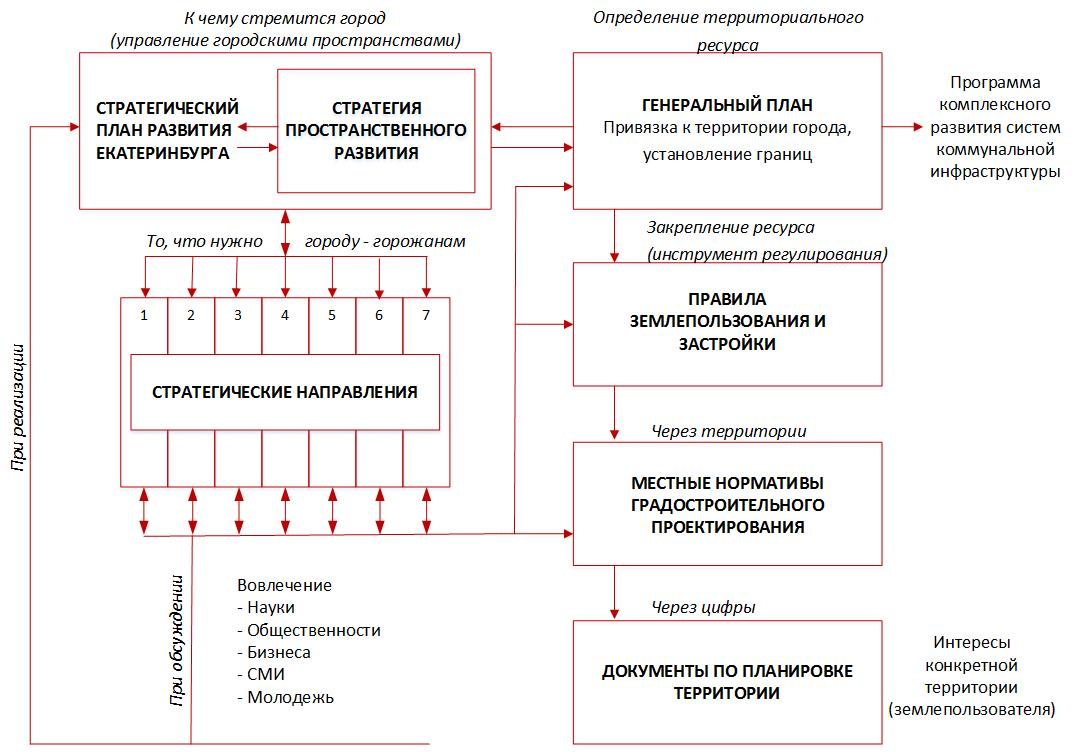 Оценка изменений значений показателей социально-экономического развития проводится также в среднесрочной и краткосрочной перспективах. 
Для этого ежегодно устанавливаются контрольные параметры как для показателей Стратегического плана и стратегических проектов, так и более детализированных показателей текущей деятельности, которые оказывают существенное влияние 
на первые. Их набор базируется на перечне основных показателей Стратегического плана, однако может несколько отличаться от прогнозных параметров стратегии 
в случае действия корректирующих обстоятельств. Таким образом, на этом уровне мониторинга оценивается эффективность конкретных мероприятий, проектов и программ Стратегического плана. Такая мера позволяет скоординировать стратегические цели и текущую деятельность местных органов власти, дает представление о направлениях развития города для жителей, заинтересованных субъектов бизнеса, общественности, науки, на основании которых они вносят свой вклад в реализацию тех или иных мероприятий Стратегического плана.Анализ реализации Стратегического плана оформляется в виде годовых итогов исполнения Плана мероприятий по реализации Стратегического плана, а также содержится в ежегодных итогах социально-экономического развития города. Данные документы разрабатываются Департаментом экономики на основе отчетов органов Администрации города Екатеринбурга, которые являются ответственными за реализацию стратегических проектов, и данных государственной статистической отчетности. Важным элементом мониторинга реализации Стратегического плана является анализ состояния общественного мнения по этому вопросу. Дискуссионные площадки по стратегическим направлениям развития, социологические исследования, телефонные «горячие линии», интернет-форумы и другие формы обратной связи с населением являются источником получения информации, дающей участникам стратегического планирования сведения о том, насколько чувствительные изменения происходят в жизни города, какой характер (позитивный или негативный) они носят, а также о том, в каком направлении следует двигаться дальше. Рекомендации и замечания граждан, как показывает практический опыт, достаточно конкретны и представляют собой детальную информацию для анализа различных сфер городской жизни. Задачей аналитиков является вычленение и систематизация проблемных точек развития города, поиск путей их решения и учет при последующих корректировках стратегических документов. Контроль осуществляется как за выполнением Стратегического плана 
в целом, так и реализацией отдельных направлений, программ и проектов. Выделяется три уровня контроля: оперативный, тактический и стратегический. Оперативный контроль осуществляется в рамках анализа и контроля реализации Основных направлений деятельности Администрации города Екатеринбурга и достижения контрольных показателей. Тактический контроль реализации осуществляют органы Администрации города Екатеринбурга, ответственные за разработку и реализацию стратегических программ и проектов. Департамент экономики Администрации города Екатеринбурга анализирует деятельность участников реализации стратегии в целом и дает оценку выполнения Стратегического плана. Изменения Стратегического плана оформляются Решением Екатеринбургской городской Думы. Внесение изменений в Стратегический план проводится раз в шесть лет, а документы, принятые во исполнение Стратегического плана, корректируются 
по мере необходимости, в том числе в связи с изменениями в законодательстве.ЗАКЛЮЧЕНИЕАнализ внешних и внутренних факторов развития Екатеринбурга, его возможностей позволяет определить сферы деятельности, обладающие значительным потенциалом развития, а также обозначить перспективы развития Екатеринбурга в целом: рост экономики (социально-экономическое развитие) города, переход к качественным преобразованиям. Общемировые тенденции, способствующие происходящим изменениям (глобализация, информатизация, ускорение технологического и инновационного развития, ограниченность природных ресурсов, либерализация международного движения капитала, повышение мобильности населения и т.д.), оказывают значительное влияние на развитие Екатеринбурга, а в дальнейшем их роль усилится.Качественным изменениям в городе будет способствовать реализация отраслевых стратегий Правительства Российской Федерации и Свердловской области, приоритетных проектов и программ, утвержденных президиумом Совета при Президенте Российской Федерации по стратегическому развитию и приоритетным проектам, Стратегии социально-экономического развития Уральского федерального округа на период до 2020 года, Стратегии социально-экономического развития Свердловской области на 2016 – 2030 годы, программы «Пятилетка развития Свердловской области» на 2017 – 2021 годы. В рамках данных документов Екатеринбург представлен как инновационный научно-образовательный и промышленный агломерационный центр с высоким уровнем развития транспортно-логистической и сервисной инфраструктуры. Город будет развиваться как важный промышленный центр Уральского федерального округа и Российской Федерации с развитым комплексом оборонно-промышленных предприятий, обладающих конкурентоспособным высокотехнологичным уровнем производства. Дальнейшее развитие города связано с модернизацией промышленного сектора на базе создания и производства новых материалов и выпуска высокотехнологического оборудования, диверсификацией экономики за счет развития высокотехнологичных перерабатывающих производств, развитием эффективных форм специализации и кооперации с активным вовлечением в эти процессы малого производственного бизнеса, созданием эффективной инновационной системы, включающей специализированные научно-образовательно-производственные центры; формированием кластеров в следующих основных направлениях производств: энергетическое машиностроение, биотехнологии и фармацевтика, информационные технологии.Сочетание накопленных научно-технических, производственных и трудовых ресурсов, повышение эффективности их функционирования позволяет Екатеринбургу не только сохранять, но и укреплять позиции многофункционального центра с диверсифицированной структурой экономики и высокой степенью гибкости и адаптивности к внешнему и внутреннему рынкам. Намечающиеся тенденции в промышленном производстве также свидетельствуют о прогрессивной динамике изменения структуры, увеличении доли наукоемкой и востребованной продукции. Этому будет способствовать развитие функций научно-исследовательского и образовательного центра 
с высококвалифицированным кадровым потенциалом.Наряду с развитием наукоемкого производства качественное развитие 
в соответствии с мировыми тенденциями получит сервисный сектор, базирующийся на развитии современных высокотехнологичных видов услуг, финансовых и страховых услуг, работающих не только на внутригородском, но и региональном рынках. Уровень развития торговли, сопутствующей инфраструктуры в совокупности с преимуществами города в области транспортной доступности, его географическое положение позволяют сформировать более глубокие качественные изменения в развитии города как межрегионального центра оптовой торговли.Рост числа международных, национальных и местных компаний различного уровня, осуществляющих свою деятельность в Екатеринбурге, будет способствовать развитию в городе деловых услуг. Реализация проектов развития деловой инфраструктуры, предполагающих строительство гостиниц, деловых и развлекательных центров мирового класса, позволит Екатеринбургу стать центром деловых коммуникаций российских (Север, Урал и Сибирь), европейских и азиатских компаний.Важнейшей тенденцией, определяющей будущую экономическую специализацию города, станет развитие транспортно-логистического комплекса международного и межрегионального уровней, объединяющего транспортную, складскую логистику, отрасли перераспределения грузов, а также сопутствующие виды деятельности. Эффективное развитие экономики города в перспективе потребует развития и модернизации его транспортной инфраструктуры, привлечения инвестиций 
в строительство инфраструктурных проектов.По мере экономического роста будет возрастать потребность в различных видах ресурсов (в том числе энергетических и водных), увеличиваться нагрузка и негативное воздействие на окружающую среду, что потребует внедрения инновационных технологий, перехода к жесткому регулированию, бережному и эффективному использованию ресурсов.Усиление агломерационных процессов приведет к изменениям пространственной организации городской территории, расширению рынка жилья, необходимости дальнейшего развития инфраструктуры Екатеринбурга и городов-спутников. Перечисленные изменения потребуют согласованных действий между субъектами агломерации. Грядущие изменения существенно преобразуют рынок труда. С развитием наукоемких производств повысится значимость высококвалифицированных специалистов. В этой связи стратегия их подготовки так же важна для города, как и стратегия в сфере развития производства. В то же время усиливающаяся интеграция глобальных рынков труда открывает новые возможности для города 
в привлечении высокопрофессиональных трудовых ресурсов.Повышению комфортности проживания в Екатеринбурге будет способствовать его сбалансированное пространственное развитие, которое основывается на качественном преобразовании городской среды с сохранением историко-культурного наследия города, увеличении эффективности использования городских территорий, а также развитии транспортной инфраструктуры города, способствующей росту мобильности населения и стимулирующей использование общественного транспорта.Долгосрочное экономическое развитие Екатеринбурга будет базироваться прежде всего на «новой» экономике, основанной на опережающем развитии интеллектуального капитала, внедрении инноваций и новых способов ведения бизнеса, повышении конкурентоспособности наукоемких производств, а также преимуществах, связанных с высокоразвитой инфраструктурой и географическим расположением. Цифровизация станет одним из основных драйверов развития, что обеспечит эффективное развитие информационно-коммуникационной инфраструктуры города, усилит информационную безопасность, расширит возможности для внедрения современных «умных технологий» во все отрасли экономики, создаст новые способы взаимодействия населения и органов власти.Таким образом, дальнейшее развитие Екатеринбурга заключается в формировании и усилении значимости города-миллионника как многофункционального неоиндустриального центра, сочетающего в себе исключительные возможности разностороннего высокотехнологичного сервиса и обеспечивающего выполнение мировых, национальных, региональных и муниципальных функций. Устойчивое развитие экономики города, повышение доходов населения, создание высококачественной среды проживания, совершенствование социокультурной среды и разнообразных возможностей для реализации духовных и творческих потребностей горожан позволят достичь стратегическую цель развития Екатеринбурга – устойчивое повышение качества жизни нынешних и будущих поколений горожан.ГлоссарийАрхитектурный ансамбль – комплекс застройки города, обладающий общим идейно-художественным замыслом и создающий гармоничную объемно-пространственную композицию.Видение – описание идеального образа (модели) города в долгосрочной перспективе, к которому стремятся власть, сообщества, бизнес, горожане.Городская панорама – широкая многоплановая перспектива города или его части, простирающаяся на далекое пространство. Выступает характеристикой архитектурно-пространственного образа городской застройки со стороны открытых пространств.Городское пространство – организованная среда обитания человека, обеспечивающая его жизнедеятельность, сформированная материальными элементами и обладающая экономической, эстетической и смысловой ценностью.Городская среда – система материальных и смысловых структур, выражающих архитектурно-художественный характер и эстетическое содержание среды, а также создающих комфортные условия для жизнедеятельности горожан.Городская территория – земельный ресурс, размещенный в пределах города, имеющий границы и наделенный определенными функциями и параметрами.Доступность – обеспечиваемая транспортной системой возможность добраться до необходимого места за определенное время.Идентичность городских пространств (города) – уникальные элементы городской среды, определяющие локальный характер облика города. Качество городской среды – основные показатели (характеристики) общедоступных пространств города, представляющие их предметное наполнение, уровень содержания и благоустройства. Компоненты городской среды – элементы, относящиеся к природной и искусственно созданной сферам среды города, определяющие ее функциональное назначение, предметное и смысловое наполнение.Комфорт городской среды – созданные условия в границах общедоступных участков города, соответствующие требованиям горожан к качеству благоустройства, функциональному наполнению и доступности.Многофункциональные территории – территории, комбинация функций которых при взаимодействии является значительно эффективней каждой отдельной функции.Мобильность – обеспечиваемая транспортной системой возможность перемещения людей и грузов в пространстве.Новая экономика – экономика знаний, новых информационных технологий, связанная с интенсивным внедрением инноваций и новых способов ведения бизнеса, которые позволяют значительно повысить конкурентоспособность продукции и производительность труда.Облик города – сформированное наполнение (предметное) и содержание (функциональное и смысловое) городской среды, определяющее ее архитектурно-художественные особенности. Общественные пространства – общедоступные участки городской среды, предназначенные для различных видов активностей (творческой, спортивной деятельностей) и коммуникаций горожан.Пространственный потенциал – пространственные характеристики территории, формирующие представление об их возможной наполняемости природными и искусственными ресурсами, возможности развития территории и среды.Планировочная структура – набор градостроительных элементов (район, микрорайон, квартал, жилая группа), находящихся в иерархической взаимосвязи.Планировочный район – элемент планировочной структуры города, границы которого определяются в соответствии с принципом деления территории на основании обеспечения трудового баланса и обслуживания населения с учетом искусственных и естественных рубежей. Размер планировочных районов, их функциональный состав и конфигурация в каждом конкретном случае определяются генеральным планом города в соответствии с градостроительной ситуацией. Формирование планировочных районов и структура города разрабатываются одновременно и взаимосвязаны с построением системы городских транспортных магистралей и системы общественных центров города. Планировочный район включает в себя места приложения труда, проживания и отдыха горожан.Связность территории – совокупность путей, обеспечивающих максимально короткий маршрут между любыми двумя местами в пространстве.Силуэт (линия) застройки – фронтальный профиль архитектурного ансамбля либо панорамный профиль градостроительного ансамбля.Стратегия пространственного развития – система планирования и реализации городской политики, основанная на ценностях, формулирующая принципы и приоритеты пространственного развития города.Территориальная транспортная система – совокупность объектов транспортной инфраструктуры, транспортных средств, функционирующих 
в ограниченном пространстве.Транспортная инфраструктура – технологический комплекс, включающий в себя транспортную сеть, терминалы всех видов, объекты навигации и иные здания, сооружения и устройства, обеспечивающие функционирование транспортной системы.Транспортная сеть – совокупность путей сообщения всех видов (улиц и дорог, рельсовых путей, воздушных путей, а также искусственных сооружений).Улично-дорожная сеть – совокупность улиц, дорог, площадей, искусственных сооружений.Участники актуализации Стратегического планаОтветственные организаторы и координаторыГлава Екатеринбурга – Председатель Екатеринбургской городской Думы – председатель Программного совета стратегического развития города Екатеринбурга Ройзман Е.В.Координационный совет стратегического развития Екатеринбурга:председатель – глава Администрации города Екатеринбурга Якоб А.Э.;заместители председателя: Кожемяко А.П., Корюков А.А.;члены Координационного совета: Архипов Е.К., Белышев А.А., Боликов В.Ю., Визелко С.Л., Гейко В.А., Дударенко В.Н., Ермакова М.Г., Лифенцова Н.М., Матвеев М.Н., Молчанов С.А., Нырков С.Ф., Прядеин А.А., Ситкова Е.Б., Топорков М.О., Турунцева А.Г., Тушин С.Г., Форкуш Е.В.Координаторы разработки проекта новой редакции Стратегического плана развития города Екатеринбурга до 2030 года – заместитель главы Администрации города Екатеринбурга по стратегическому планированию, вопросам экономики и финансам Корюков А.А., начальник Департамента экономики Администрации города Екатеринбурга к.э.н Прядеин А.А.Ответственные за организацию и подготовку издания новой редакции Стратегического плана: Департамент экономики Администрации города Екатеринбурга (Большаков А.Л., к.э.н Казакова Н.В., Швед М.М.).Научная экспертиза: Власова Н.Ю. – д.э.н., профессор; Антипин И.А. – к.э.н., доцент.Редактор – Качусов М.И.Авторский коллектив по подготовке разделов«Концептуальные основы Стратегического плана развития города», «Социоэкономика Екатеринбурга: конкурентные возможности и особенности развития», «Механизм реализации Стратегического плана Екатеринбурга»Руководитель – к.э.н. Прядеин А.А., начальник Департамента экономики Администрации города Екатеринбурга.Члены рабочей группы: Абдуллаев Т.Н., Агапова А.В., Анимица Е.Г., Антипин И.А., Бочко В.С., Большаков А.Л., Власова Н.Ю., Габдрахманов Р.Г., Гуштан В.И., Казакова Н.В., Каркавина А.И., Косенко С.М., Лаврикова Ю.Г., Суворова А.В., Тургель И.Д., Швед М.М.Авторский коллектив по подготовке раздела III «Cтратегические направления и программы»Направление 1. Сохранение и развитие человеческого потенциалаРуководитель – Матвеев М.Н., заместитель главы Администрации города Екатеринбурга по вопросам социальной политики, к.ю.н.Члены рабочей группы:подгруппа «Здравоохранение»: Айрапетов Д.В., Городилова Т.Ю., Дорнбуш А.А., Караджели И.Н., Мандра Ю.В., Савинова Т.Л.; подгруппа «Образование»: Бабченко О.И., Белова Е.Г., Бугров Д.В., Габдрахманов Р.Г., Дерягина Е.Е., Желтоножко В.М., Косенко С.М., Ладейщиков М.Л., Лопатюк Н.А., Никифоров А.В., Сибирцева Е.А., Стумбрис Н.А., Сыманюк Э.Э., Тренихина С.Ю., Яровикова Е.А.;подгруппа «Культура»: Ахьямова И.А., Вакарь Л.В., Васильченко Е.А., Гапонец О.А., Каменский С.Ю., Корытин Н.Н., Краснова Е.С., Лебедева Е.А., Леонтьева Е.Г., Марков И.Н., Петрова Л.В., Постников С.П., Прудникова А.Ю., Семенова А.А., Соколова Е.В., Трофимова Е.Е., Учайкина С.Н., Фогель Д.М., Чеховская В.В., Ярошевская Т.Л.;подгруппа «Физическая культура»: Агапова А.В., Гайл В.В., Гамберг Н.А., Зяблицев А.В., Евдокимов А.В., Епанешников М.А., Карманов Р.Р., Лебедева А.Ю. Липский М.С., Коротких В.Ф., Кочерьян М.А., Красномовец О.А., Мелких Т.А., Мешавкин А.С., Нагибин В.В., Панов Д.В., Парыгин А.В., Печенкин В.Е. 
Серова Н.Б., Фитина Л.Н., Чепиков С.В.;подгруппа «Молодежная политика»: Бабина Е.А., Буракова О.А., Омелькова Ю.В., Батенькова А.Ю., Зверева Е.В., Ладейщиков М.Л., Морозова Е.Б., Булычева К.А., Соколова Е.В.;подгруппа «Социальная среда»: Борисенко И.Ю., Дмитриева И.В., 
Докучаева Л.Н., Исхаков Р.Х., Левина Е.В., Пешкова И.С.;подгруппа «Профилактика наркомании»: Гончарова А.С., Касимова Ю.С., Лашевская Е.Л., Середа В.А., Харитонов А.Н. Научная экспертиза: Вербицкая Н.О. – д.э.н., профессор.Направление 2. Екатеринбург – межрегиональный инновационно ориентированный промышленно-финансовый центрРуководитель – Корюков А.А. – заместитель главы Администрации города Екатеринбурга по стратегическому планированию, вопросам экономики и финансам.Заместитель руководителя – Боликов В.Ю. – заместитель главы Администрации города Екатеринбурга по вопросам потребительского рынка и услугам.Члены рабочей группы: Авдейчик И.М., Акбердина В.В., Андреева Е.Л., Антипин И.А., Баландин А.И., Беседин А.А., Блинова Н.Ю., Большаков А.Л., Булатов В.Ю., Власова Н.Ю., Вялкова Н.С., Гуштан В.И., Данилов В.В., Дудоров И.В., Жиляева В.И., Иванов А.В., Казакова Н.В., Кардашин В.В., Каркавина А.И., Кудрина Н.В., Кудрявцев И.В., Лаврикова Ю.Г., Лозовой И.А., Маликов А.В., Матафонов М.Э., Падерин Е.В., Прядеин А.А., Родионова Г.С., Самохвалов Д.В., Спитченко И.И.,Стрельцов К.П., Субботин Е.А., Суворова А.В., Толмачев Д.Е., Турунцева А.Г., Фомина Т.П., Холодняк А.А., Швед М.М., Щелоков В.Ф, 
Щукин В.В.Научная экспертиза: Тургель И.Д. – д.э.н., профессор.Направление 3. Развитие и модернизация жилищно-коммунального комплекса городаРуководитель – Гейко В.А. – заместитель главы Администрации города Екатеринбурга по вопросам жилищного и коммунального хозяйства.Члены рабочей группы: Александрова И.А., Барашкин Д.М., Белюсова Е.В., Брагин А.В., Бусоргин В.А., Валяева Е.А., Иванец Н.К., Ковзик Е.А., Кудрявцева О.М., Маннапова Д.С., Найданов А.А., Петров Д.С., Померанец Д.И., Сыропятова Т.В., Украинский Д.А., Хорошавина Г.И., Шолохов П.И.Научная экспертиза: Гончаров А.М. – к.э.н., доцент.Направление 4. Развитие рынка товаров и услугРуководитель – Боликов В.Ю. – заместитель главы Администрации города Екатеринбурга по вопросам потребительского рынка и услугам.Члены рабочей группы: Афанасьев М.С., Беседин А.А., Брауде А.М., Бриль А.Б., Бугров Д.В., Васькова О.И., Галеев Р.Д., Докучаев М.Ю., Жихарева В.С., Курилова Е.В., Лаврикова Ю.Г., Лобок В.М., Мальцев М.А., Мартинсон Н.А., Падерин Е.В., Ревенко Е.В., Салин В.А., Смоляков М.А., Трофимова-Ниденталь О.В., Фирстова Н.В., Фролова Е.Д., Чернышева Е.В., Чижов К.Е.Научная экспертиза: Засухин А.И., Неганова В.П. – д.э.н., профессор, Суворова А.В. – к.э.н., доцент, Тонких Н.В. – к.э.н., доцент.Направление 5. Улучшение качества устойчивой городской мобильностиРуководитель – Архипов Е.К. – заместитель главы Администрации города Екатеринбурга по вопросам благоустройства, транспорта и экологии.Заместитель руководителя – Федотов И.А. – председатель Комитета 
по транспорту, организации дорожного движения и развитию улично-дорожной сети Администрации города Екатеринбурга.Члены рабочей группы: Абашева С.Х., Ашихмин А.Г., Бузунова Л.А., Веселовский В.Н., Гордон Г.В., Злоказов В.В., Левковский В.В., Липович Е.Е., Селетков Е.В., Сметанин Н.Н., Темняков С.А., Толмачев А.В., Шутов С.В., Щипанов М.А., Юровицкий В.В., Якименко Л.С., Яскевич С.Г.Научная экспертиза: Булавина Л.В. – к.т.н., доцент.Направление 6. Формирование комфортной, экологически благополучной городской средыРуководитель – Архипов Е.К. – заместитель главы Администрации города Екатеринбурга по вопросам благоустройства, транспорта и экологии.Заместители руководителя:Благодаткова Т.С. – председатель Комитета благоустройства Администрации города Екатеринбурга;Свалов Е.А. – заместитель министра энергетики и жилищно-коммунального хозяйства Свердловской области.Члены рабочей группы: Абашева С.Х., Аткина Л.И., Бахматов Е.В., Верник Е.В., Винокуров М.В., Винокурова М.В., Высокинская Р.В., Высокинский В.В., Гареева Ю.Ф., Ермилов О.В., Капустин В.А., Кармацкая В.С., Косенко С.М., Котляр Е.М., Кузнецов А.В., Носаль А.П., Петухов Н.А., Порываев В.Л., Пыкин Ю.А., Раскостова С.Г., Репин А.А., Роговский И.А., Русалева Ю.А., Савина Т.В., 
Сазонов А.А., Сапрыкин М.А., Сидоренко А.М., Смирнов Н.Б., Силина В.М., Чубарков А.В., Юровицкий В.В.Научная экспертиза: Винокурова М.В., Носаль А.П. – д.г.н.Направление 7. Развитие гражданского общества и местного самоуправленияРуководитель – Тушин С.Г. – заместитель главы Администрации города Екатеринбурга по организации значимых общероссийских и международных мероприятий.Члены рабочей группы: Березуцкий С.Ю., Бугров Д.В., Буракова О.А., Выдрин И.В., Гапонец О.А., Голубева Я.В., Горфинкель И.М., Гурьев Е.С., Дмитриев А.Н., Дубичев В.Р., Евдокимов И.Н., Замятин Ю.А., Захаров И.В., Злоказов В.А., Касимова Ю.С., Катаржин Д.А., Киселева И.В., Клюжин Е.Г., Котлярова О.И., Кузнецов С.В., Ледерер Ф.А., Леонтьева Е.Г., Лыхин С.Н., Меренков А.В., Мирзоев Ф.М., Митин А.Н., Мяконьких А.Г., Овчинникова И.А., Пичугин О.А., Полуян Л.В., Праслов А.А., Редин А.А., Родионова Т.Ю., Скачек А.М., Смолин А.С., Тенчурин Р.Р., Тестов В.Н., Тимашев С.А., Тулисов Е.С., Учайкина С.Н., Холодная Е.Д. Научная экспертиза: Заборова Е.Н. – д.соц.н., профессор.Авторский коллектив по подготовке раздела IV «Стратегия пространственного развития»Руководитель – Белышев А.А. – заместитель главы Администрации города Екатеринбурга по вопросам капитального строительства и землепользования.Заместитель руководителя – Косенко С.М. – заместитель начальника Департамента архитектуры, градостроительства и регулирования земельных отношений Администрации города Екатеринбурга.Члены рабочей группы: Абдуллаев Т.Н., Агапова А.В., Богданова А.А., Булавина Л.В., Вшивцева М.Н., Габдрахманов Р.Г., Габдуллина Р.А., Гончаров А.М., Долгов А.В., Лаврикова Ю.Г., Лебедева Е.А., Мазаев Г.В., Меренков А.В., Прядеин А.А., Сергин Д.Р., Скачков П.А., Хорьков М.И., Цариков А.А., Швец А.В., Шутов С.В. Научная экспертиза: Антонов А.В.ПоказателиЕдиница измерения1991 год2001 год2003 год2005 год2010 год2015 год2017 годЧисленность постоянного населения на начало годаТыс. человек1352,01345,11339,71335,51375,41461,41488,4Численность населения в трудоспособном возрасте на начало годаТыс. человек815,8826,1867,6878,9891,6900,0886,3Уровень безработицыПроцент–0,920,900,901,130,830,53Оборот промышленного производстваМлрд рублей13,339,753,592,7293,9497,5573,1Оборот розничной торговлиМлрд рублей4,748,182,3154,8450,7725,9755,01Объем платных услуг населению (по крупным и средним предприятиям)Млрд рублей0,510,215,826,848,490,196,81Инвестиции в основной капитал (по крупным и средним предприятиям)Млрд рублей1,18,813,723,862,294,3119,4Ввод жильяТыс. кв. м500,8310,7412,8643,61026,81196,91030,0Средняя заработная плата (по крупным и средним предприятиям)Рубль20583575602210735260974149247292Прожиточный минимум на конец периодаРубль–17032173289157711012010031Покупательная способность заработной платы по отношению к прожиточному минимуму Единица–2,12,84,04,04,14,7Рождаемость Промилле10,58,610,110,013,015,813,4Смертность Промилле10,714,014,413,611,711,210,7Объем выбросов вредных веществ в атмосферу:передвижными источниками Тыс. тонн–110,0140,0190,0254,0194,5194,81стационарными источникамиТыс. тонн50,025,020,017,425,024,324,7Число зарегистрированных преступлений на тыс. жителейЕдиница26,632,731,345,325,315,512,61 Приводятся оценочные данные.1 Приводятся оценочные данные.1 Приводятся оценочные данные.1 Приводятся оценочные данные.1 Приводятся оценочные данные.1 Приводятся оценочные данные.1 Приводятся оценочные данные.1 Приводятся оценочные данные.1 Приводятся оценочные данные.РайонПлощадь,тыс. кв. м Население на 01.01.2017,тыс. человек1. Верх-Исетский240215,32. Железнодорожный126166,93. Кировский 72225,74. Ленинский 25162,75. Октябрьский 176152,46. Орджоникидзевский 102287,97. Чкаловский402277,5ПоказательГодыНазвание городаНазвание городаНазвание городаНазвание городаНазвание городаНазвание городаНазвание городаНазвание городаНазвание городаНазвание городаНазвание городаНазвание городаНазвание городаПоказательГодыЕкатеринбургНовосибирскНижний
НовгородСамараЧелябинскУфаОмскКазаньРостов-на-ДонуВолгоградПермьВоронежКрасноярскЧисленность населения на конец года, тыс. человек20121429,41523,81268,81171,71156,21087,21160,71176,21103,71018,81013,91003,61017,2Численность населения на конец года, тыс. человек20131445,71547,91272,71172,41169,41106,61166,11190,91109,81018,01026,51014,61036,6Численность населения на конец года, тыс. человек20141461,41567,11276,61171,91183,41115,91173,91205,71114,81017,51036,51023,61053,2Численность населения на конец года, тыс. человек20151477,71584,11275,51171,01192,01121,41178,11217,01119,91016,11041,91032,41067,9Численность населения на конец года, тыс. человек20161488,41602,91270,21169,81198,91126,11178,41231,91125,31015,61048,01039,81083,8Рейтинг/место–21375864913111210Индекс производства по крупным и средним предприятиям обрабатывающих производств, %2012114,8––106,4100,4103,6102,1112,3105,7105,997,8122,8106,8Индекс производства по крупным и средним предприятиям обрабатывающих производств, %2013107,8––101,494,6103,2–106,0103,199,083,4118,1–Индекс производства по крупным и средним предприятиям обрабатывающих производств, %201498,0––97,4110,9101,4103,5104,1105,8105,0–112,8101,8Индекс производства по крупным и средним предприятиям обрабатывающих производств, %201596,3––97,193,9100,8–95,6169,8101,9–114,597,9Индекс производства по крупным и средним предприятиям обрабатывающих производств, %2016129,6––103,595,9100,7–100,3128,5106,6–102,298,3Рейтинг/место–1––496–723–58Инвестиции в основной капитал по крупным и средним предприятиям, млрд рублейИнвестиции в основной капитал по крупным и средним предприятиям, млрд рублей2012131,981,770,557,156,554,462,0117,038,241,380,057,966,9Инвестиции в основной капитал по крупным и средним предприятиям, млрд рублейИнвестиции в основной капитал по крупным и средним предприятиям, млрд рублей2013104,989,273,473,362,364,161,2113,155,445,790,871,967,7Инвестиции в основной капитал по крупным и средним предприятиям, млрд рублейИнвестиции в основной капитал по крупным и средним предприятиям, млрд рублей2014100,092,476,079,882,963,563,993,247,478,693,668,478,5Инвестиции в основной капитал по крупным и средним предприятиям, млрд рублейИнвестиции в основной капитал по крупным и средним предприятиям, млрд рублей201594,373,089,469,078,769,458,3108,859,194,8112,561,367,3Инвестиции в основной капитал по крупным и средним предприятиям, млрд рублейИнвестиции в основной капитал по крупным и средним предприятиям, млрд рублей2016107,560,588,578,363,0103,554,2111,368,086,582,575,162,3Суммарный объем инвестиций за 2012–2016 годы, млрд рублейСуммарный объем инвестиций за 2012–2016 годы, млрд рублей–538,6396,8397,8357,5343,4354,9299,6543,4268,1346,9459,4334,6342,7Рейтинг/местоРейтинг/место–25469712113831110Розничный товарооборот, млрд рублейРозничный товарооборот, млрд рублей2012607,9299,7280,7210,6276,8367,2221,5373,4314,3206,8281,7215,7250,3Розничный товарооборот, млрд рублейРозничный товарооборот, млрд рублей2013677,0324,7299,6220,4–419,2252,6409,6347,9222,6304,9246,3269,2Розничный товарооборот, млрд рублейРозничный товарооборот, млрд рублей2014707,3–346,8243,8–450,6268,7449,9385,3238,7327,8273,5285,7Розничный товарооборот, млрд рублейРозничный товарооборот, млрд рублей2015725,9–355,4244,8–430,0254,6446,1426,1254,8324,2283,2282,8Розничный товарооборот, млрд рублейРозничный товарооборот, млрд рублей2016737,9373,9328,8262,6–446,1237,1460,0442,7254,8313,6229,9290,6Суммарный объем розничного товарооборота за 2012–2016 годы, млрд рублейСуммарный объем розничного товарооборота за 2012–2016 годы, млрд рублей–3456,0–1611,31182,2–2113,11234,22139,01916,31177,71553,41248,61376,2Рейтинг/местоРейтинг/место–1–510–392411687Розничный товарооборот на душу населения, тыс. рублейРозничный товарооборот на душу населения, тыс. рублей2012430,8200,0222,1180,3243,4339,5191,5323,8286,6202,8281,5217,6250,8Розничный товарооборот на душу населения, тыс. рублейРозничный товарооборот на душу населения, тыс. рублей2013471,7211,4235,8188,184,5382,1216,9346,1314,3218,6300,5244,1259,7Розничный товарооборот на душу населения, тыс. рублейРозничный товарооборот на душу населения, тыс. рублей2014486,6111,7272,1208,094,5405,5229,7375,4346,4234,5317,396,9273,5Розничный товарооборот на душу населения, тыс. рублейРозничный товарооборот на душу населения, тыс. рублей2015494,0–278,5209,0–384,4216,5368,3381,3250,6312,0275,4266,7Розничный товарооборот на душу населения, тыс. рублейРозничный товарооборот на душу населения, тыс. рублей2016497,6–258,3224,4–397,1201,2375,7394,4250,8300,1221,8270,1Рейтинг/местоРейтинг/место–1–79–2114385106Ввод в эксплуатацию жилья, тыс. кв. мВвод в эксплуатацию жилья, тыс. кв. м20121075,21114,8606,9904,01003,6770,4471,91000,0938,4352,8462,4723,4703,6Ввод в эксплуатацию жилья, тыс. кв. мВвод в эксплуатацию жилья, тыс. кв. м2013896,11179,6694,8908,0902,8816,4568,2809,91025,1405,4522,4822,8708,3Ввод в эксплуатацию жилья, тыс. кв. мВвод в эксплуатацию жилья, тыс. кв. м20141041,31461,4801,3845,1782,9822,3640,3801,01102,7556,6582,5926,1614,4Ввод в эксплуатацию жилья, тыс. кв. мВвод в эксплуатацию жилья, тыс. кв. м20151196,91735,6442,2831,5571,3824,9585,0762,01111,1475,1565,51039,2707,8Ввод в эксплуатацию жилья, тыс. кв. мВвод в эксплуатацию жилья, тыс. кв. м20161022,51527,9453,7804,5558,7768,6621,5740,11113,2403,9548,21117,5922,3Суммарный объем введенного в эксплуатацию жилья в 2012–2016 годы, тыс. кв. м Суммарный объем введенного в эксплуатацию жилья в 2012–2016 годы, тыс. кв. м –5232,07001,72964,14295,43818,93999,42894,84113,05290,52216,22644,74639,23645,0Рейтинг/местоРейтинг/место–31105871162131249Среднемесячная заработная плата, рублейСреднемесячная заработная плата, рублей201233429296412793526215262322842125098253872753123462294772393132520Среднемесячная заработная плата, рублейСреднемесячная заработная плата, рублей201337190331543198929554293233229228160298503133026398331092696335924Среднемесячная заработная плата, рублейСреднемесячная заработная плата, рублей201440097356673433132613312173494829679328223386728483359922975638416Среднемесячная заработная плата, рублейСреднемесячная заработная плата, рублей201541492371993640734423327253566531109347903542129964367283082639699Среднемесячная заработная плата, рублейСреднемесячная заработная плата, рублей201643910394043933937265352143901432997377743826232341388473274841767Средняя заработная плата за период 2012–2016 годов, рублейСредняя заработная плата за период 2012–2016 годов, рублей–39224350133400032014309423406829409321253328228130348312884537665Рейтинг/местоРейтинг/место–13691051187134122Количество родившихся, промиллеКоличество родившихся, промилле201213,813,311,711,613,315,113,415,411,111,013,911,014,1Количество родившихся, промиллеКоличество родившихся, промилле201314,213,511,711,913,415,713,415,411,110,713,811,014,2Количество родившихся, промиллеКоличество родившихся, промилле201414,413,612,012,313,916,113,715,711,711,013,911,414,7Количество родившихся, промиллеКоличество родившихся, промилле201515,814,613,213,514,716,213,916,812,511,615,012,715,4Количество родившихся, промиллеКоличество родившихся, промилле201615,214,112,913,613,916,113,117,412,511,514,812,315,1Среднее количество родившихся за период 2012–2016 годов, промиллеСреднее количество родившихся за период 2012–2016 годов, промилле–14,6813,8212,3212,613,8415,8413,5216,1411,8011,1814,2611,7214,68Рейтинг/местоРейтинг/место–3/47109628111135123/4Количество умерших, промиллеКоличество умерших, промилле201211,512,214,714,012,311,512,511,511,813,012,412,910,8Количество умерших, промиллеКоличество умерших, промилле201311,112,014,114,512,011,312,211,311,712,811,912,710,4Количество умерших, промиллеКоличество умерших, промилле201411,311,814,214,511,911,412,111,311,713,011,913,110,3Количество умерших, промиллеКоличество умерших, промилле201511,211,613,914,411,811,512,211,011,513,212,312,810,3Количество умерших, промиллеКоличество умерших, промилле201611,211,714,014,011,911,312,110,711,813,212,012,810,2Среднее количество умерших за период 2012–2016 годов, промиллеСреднее количество умерших за период 2012–2016 годов, промилле–11,2611,8814,1814,2812,0011,4212,2011,1411,7213,0412,0812,8610,44Рейтинг/местоРейтинг/место–36121374925118101Естественный прирост населения, человек на 1 000 жителейЕстественный прирост населения, человек на 1 000 жителей20122,31,1-3,0-2,41,03,60,93,9-0,7-2,01,5-1,93,3Естественный прирост населения, человек на 1 000 жителейЕстественный прирост населения, человек на 1 000 жителей20133,11,5-2,4-2,61,44,41,24,1-0,6-2,11,8-1,73,8Естественный прирост населения, человек на 1 000 жителейЕстественный прирост населения, человек на 1 000 жителей20143,11,8-2,2-2,22,04,71,64,4-0,1-2,02,0-1,74,4Естественный прирост населения, человек на 1 000 жителейЕстественный прирост населения, человек на 1 000 жителей20154,63,0-0,7-0,92,94,71,75,81,0-1,62,7-1,65,1Естественный прирост населения, человек на 1 000 жителейЕстественный прирост населения, человек на 1 000 жителей20164,02,4-1,1-0,42,04,81,06,70,7-1,72,8-0,54,9Средняя естественная убыль населения за период 2012–2016 годов, человек на 1000 жителейСредняя естественная убыль населения за период 2012–2016 годов, человек на 1000 жителей–3,421,96-1,88-1,71,864,441,284,980,06-1,882,16-1,484,3Рейтинг/местоРейтинг/место–4612/13117281912/135103Изменение численности населения, тыс. человек (+ прирост, - убыль)Изменение численности населения, тыс. человек (+ прирост, - убыль)201218,324,97,22,412,75,54,214,97,2013,212,319,1Изменение численности населения, тыс. человек (+ прирост, - убыль)Изменение численности населения, тыс. человек (+ прирост, - убыль)201316,324,14,10,713,219,45,414,76,1-0,812,611,019,4Изменение численности населения, тыс. человек (+ прирост, - убыль)Изменение численности населения, тыс. человек (+ прирост, - убыль)201415,719,23,9-0,5149,37,814,85,0-0,5109,016,6Изменение численности населения, тыс. человек (+ прирост, - убыль)Изменение численности населения, тыс. человек (+ прирост, - убыль)201516,317,1-1,1-0,98,65,54,211,35,1-1,45,47,414,7Изменение численности населения, тыс. человек (+ прирост, - убыль)Изменение численности населения, тыс. человек (+ прирост, - убыль)201610,718,8-5,3-1,26,94,70,314,95,4-0,56,16,915,9Суммарное изменение численности населения за период 2012–2016 годов, тыс. человекСуммарное изменение численности населения за период 2012–2016 годов, тыс. человек–77,3104,18,80,555,444,421,970,628,8-3,247,346,685,7Рейтинг/местоРейтинг/место–31111258104913672ПоказательЕдиница измеренияЕкатеринбургСвердловская областьУральский федеральный округЧисленность населения на 01.01.2018Тыс. человек1501,74325,712356,2Количество организаций, зарегистрированных на территорииТыс. единиц104,7151,5348,6Оборот розничной торговлиМлрд рублей755,011078,22554,6Объем отгруженных товаров собственного производства, выполненных работ (услуг) по крупным и средним предприятиям обрабатывающих производствМлрд рублей365,31521,724614,83Объем жилищного строительстваТыс. кв. м1030,02144,06267,4Инвестиции в основной капиталМлрд рублей175,04337,82870,11 Приведены оценочные данные.2 Данные приведены по фактическим видам экономической деятельности.3 По полному кругу организаций.4 Рассчитано по методике формирования показателя «Объем инвестиций в основной капитал за счет всех источников финансирования по полному кругу организаций» по муниципальным образованиям Свердловской области, разработанной Министерством экономики и территориального развития Свердловской области.1 Приведены оценочные данные.2 Данные приведены по фактическим видам экономической деятельности.3 По полному кругу организаций.4 Рассчитано по методике формирования показателя «Объем инвестиций в основной капитал за счет всех источников финансирования по полному кругу организаций» по муниципальным образованиям Свердловской области, разработанной Министерством экономики и территориального развития Свердловской области.1 Приведены оценочные данные.2 Данные приведены по фактическим видам экономической деятельности.3 По полному кругу организаций.4 Рассчитано по методике формирования показателя «Объем инвестиций в основной капитал за счет всех источников финансирования по полному кругу организаций» по муниципальным образованиям Свердловской области, разработанной Министерством экономики и территориального развития Свердловской области.1 Приведены оценочные данные.2 Данные приведены по фактическим видам экономической деятельности.3 По полному кругу организаций.4 Рассчитано по методике формирования показателя «Объем инвестиций в основной капитал за счет всех источников финансирования по полному кругу организаций» по муниципальным образованиям Свердловской области, разработанной Министерством экономики и территориального развития Свердловской области.1 Приведены оценочные данные.2 Данные приведены по фактическим видам экономической деятельности.3 По полному кругу организаций.4 Рассчитано по методике формирования показателя «Объем инвестиций в основной капитал за счет всех источников финансирования по полному кругу организаций» по муниципальным образованиям Свердловской области, разработанной Министерством экономики и территориального развития Свердловской области.Вид экономической деятельности2006 год2010 год2017 годПромышленность39,143,235,3Оптовая и розничная торговля30,030,341,3Транспорт9,08,28,7Научные исследования и разработки3,72,33,3Связь5,95,13,3Строительство4,54,12,1Операции с недвижимостью3,53,61,8Здравоохранение0,70,71,2Образование1,11,10,6Прочее2,51,42,4ПоказательЕдиница измерения2017 годЭтапы реализации стратегииЭтапы реализации стратегииЭтапы реализации стратегииЭтапы реализации стратегииЭтапы реализации стратегииЭтапы реализации стратегииЦелевой ориентирна 2035 годПоказательЕдиница измерения2017 год2018–2020 годы2018–2020 годы2021–2025 годы2021–2025 годы2026–2030 годы2026–2030 годыЦелевой ориентирна 2035 годПоказательЕдиница измерения2017 годminmaxminmaxminmaxЦелевой ориентирна 2035 годЧисленность населения на начало годаТыс. человек1488,41520,91533,91557,31611,11577,51685,81765,1Продолжительность жизниГод73,0173,375,073,878,574,380,080,0Рождаемость2Промилле13,412,513,011,012,09,511,012,0Смертность общая3Промилле10,711,010,511,510,012,09,59,0Общий коэффициент брачности4Единица7,87,98,28,08,48,18,79,0Общий коэффициент разводимости5Единица4,54,64,44,74,34,84,24,0 Уровень удовлетворенности пациентов оказанной медицинской помощью в амбулаторно-поликлинической службе (по данным социологических опросов ЛПУ) Процент 75 76 78 79 82 83 85 88 Количество обучающихся в общеобразовательных учреждениях всех форм собственности на начало учебного года6Тыс. человек157,6161,3178,3186,3211,5212,0238,8260,6Удовлетворенность населения качеством дошкольного образованияПроцент9494959496949798Удовлетворенность населения качеством общего образования детейПроцент8687888890899293Удовлетворенность населения качеством дополнительного образования детейПроцент949596969897100100Доля обучающихся общеобразовательных организаций, занимающихся в одну смену на начало учебного годаПроцент75,976,085,085,0100,095,0100,0100,0Количество зрителей в театрахТыс. человек844,4855,0871,0865,0897,0876,0924,0950,0Количество посетителей музеевТыс. человек693,4703,0741,0712,0789,0722,0837,0885,0Книжный фонд в муниципальных библиотекахТыс. экземпляров4137,24155,94500,94245,95079,94295,95474,95869,9Удовлетворенность населения качеством предоставления услуг в сфере физической культуры и спортаПроцент9494959496949798Доля населения, систематически занимающегося физической культурой и спортомПроцент36404347555468751 Оценочные данные.2 Рождаемость – отношение числа родившихся (без мертворожденных) к среднегодовой численности населения.3 Смертность общая – отношение числа умерших к среднегодовой численности населения.4 Отношение числа заключенных браков к среднегодовой численности населения.5 Отношение числа расторгнутых браков (разводов) к среднегодовой численности населения.6 С учетом МАОУК «Гимназия «Арт-Этюд».1 Оценочные данные.2 Рождаемость – отношение числа родившихся (без мертворожденных) к среднегодовой численности населения.3 Смертность общая – отношение числа умерших к среднегодовой численности населения.4 Отношение числа заключенных браков к среднегодовой численности населения.5 Отношение числа расторгнутых браков (разводов) к среднегодовой численности населения.6 С учетом МАОУК «Гимназия «Арт-Этюд».1 Оценочные данные.2 Рождаемость – отношение числа родившихся (без мертворожденных) к среднегодовой численности населения.3 Смертность общая – отношение числа умерших к среднегодовой численности населения.4 Отношение числа заключенных браков к среднегодовой численности населения.5 Отношение числа расторгнутых браков (разводов) к среднегодовой численности населения.6 С учетом МАОУК «Гимназия «Арт-Этюд».1 Оценочные данные.2 Рождаемость – отношение числа родившихся (без мертворожденных) к среднегодовой численности населения.3 Смертность общая – отношение числа умерших к среднегодовой численности населения.4 Отношение числа заключенных браков к среднегодовой численности населения.5 Отношение числа расторгнутых браков (разводов) к среднегодовой численности населения.6 С учетом МАОУК «Гимназия «Арт-Этюд».1 Оценочные данные.2 Рождаемость – отношение числа родившихся (без мертворожденных) к среднегодовой численности населения.3 Смертность общая – отношение числа умерших к среднегодовой численности населения.4 Отношение числа заключенных браков к среднегодовой численности населения.5 Отношение числа расторгнутых браков (разводов) к среднегодовой численности населения.6 С учетом МАОУК «Гимназия «Арт-Этюд».1 Оценочные данные.2 Рождаемость – отношение числа родившихся (без мертворожденных) к среднегодовой численности населения.3 Смертность общая – отношение числа умерших к среднегодовой численности населения.4 Отношение числа заключенных браков к среднегодовой численности населения.5 Отношение числа расторгнутых браков (разводов) к среднегодовой численности населения.6 С учетом МАОУК «Гимназия «Арт-Этюд».1 Оценочные данные.2 Рождаемость – отношение числа родившихся (без мертворожденных) к среднегодовой численности населения.3 Смертность общая – отношение числа умерших к среднегодовой численности населения.4 Отношение числа заключенных браков к среднегодовой численности населения.5 Отношение числа расторгнутых браков (разводов) к среднегодовой численности населения.6 С учетом МАОУК «Гимназия «Арт-Этюд».1 Оценочные данные.2 Рождаемость – отношение числа родившихся (без мертворожденных) к среднегодовой численности населения.3 Смертность общая – отношение числа умерших к среднегодовой численности населения.4 Отношение числа заключенных браков к среднегодовой численности населения.5 Отношение числа расторгнутых браков (разводов) к среднегодовой численности населения.6 С учетом МАОУК «Гимназия «Арт-Этюд».1 Оценочные данные.2 Рождаемость – отношение числа родившихся (без мертворожденных) к среднегодовой численности населения.3 Смертность общая – отношение числа умерших к среднегодовой численности населения.4 Отношение числа заключенных браков к среднегодовой численности населения.5 Отношение числа расторгнутых браков (разводов) к среднегодовой численности населения.6 С учетом МАОУК «Гимназия «Арт-Этюд».1 Оценочные данные.2 Рождаемость – отношение числа родившихся (без мертворожденных) к среднегодовой численности населения.3 Смертность общая – отношение числа умерших к среднегодовой численности населения.4 Отношение числа заключенных браков к среднегодовой численности населения.5 Отношение числа расторгнутых браков (разводов) к среднегодовой численности населения.6 С учетом МАОУК «Гимназия «Арт-Этюд».ПоказательЕдиница измерения2017 годЭтапы реализации стратегииЭтапы реализации стратегииЭтапы реализации стратегииЭтапы реализации стратегииЭтапы реализации стратегииЭтапы реализации стратегииЦелевой ориентирна 2035 годПоказательЕдиница измерения2017 год2018–2020 годы2018–2020 годы2021–2025 годы2021–2025 годы2026–2030 годы2026–2030 годыЦелевой ориентирна 2035 годПоказательЕдиница измерения2017 годminmaxminmaxminmaxЦелевой ориентирна 2035 годКоличество занятых по крупным и средним организациямТыс. чел.428,8425435420445415455465Среднемесячная заработная плата работников организацийРублей47292530065557967650743778634199533133197Уровень регистрируемой безработицыПроцент0,530,550,510,600,490,650,470,45Формирование промышленного инновационного центраФормирование промышленного инновационного центраФормирование промышленного инновационного центраФормирование промышленного инновационного центраФормирование промышленного инновационного центраФормирование промышленного инновационного центраФормирование промышленного инновационного центраФормирование промышленного инновационного центраФормирование промышленного инновационного центраФормирование промышленного инновационного центраОборот по крупным и средним организациям промышленности (в ценах 2017 года)Млрд рублей573,1542,5687,0509,4768,0478,0861,1952,3Доля инновационной продукции в общем объеме товаров, работ и услуг, отгруженных промышленными предприятиями (на конец периода)Процент6,116,29,08,512,011,015,020Рост количества отгруженных вновь внедренных или подвергшихся значительным технологическим изменениям товаров, работ и услуг в течение последних трех лет (к 2017 году)Процент100105115115130130150170Затраты на научные исследования и разработкиМлн рублей25728,527800305002980032500320003580040000Число субъектов малого и среднего предпринимательства на 10 тыс. человекЕдиница795,780085084098094010801400Доля среднесписочной численности работников (без внешних совместителей) малых и средних предприятий в среднесписочной численности работников (без внешних совместителей) всех предприятий и организацийПроцент45,846,048,547,552,550,055,060Производительность труда по крупным и средним организациям в индустриальном секторе (в ценах 2017 года)Млн рублей6,56,57,97,48,88,410,011,2Формирование межрегионального центра притяжения финансовых и инвестиционных ресурсовФормирование межрегионального центра притяжения финансовых и инвестиционных ресурсовФормирование межрегионального центра притяжения финансовых и инвестиционных ресурсовФормирование межрегионального центра притяжения финансовых и инвестиционных ресурсовФормирование межрегионального центра притяжения финансовых и инвестиционных ресурсовФормирование межрегионального центра притяжения финансовых и инвестиционных ресурсовФормирование межрегионального центра притяжения финансовых и инвестиционных ресурсовФормирование межрегионального центра притяжения финансовых и инвестиционных ресурсовФормирование межрегионального центра притяжения финансовых и инвестиционных ресурсовФормирование межрегионального центра притяжения финансовых и инвестиционных ресурсовИнвестиции в основной капитал по крупным и средним организациям (в действующих ценах)Млрд рублей119,4160190230290290400520Инвестиции в основной капитал по крупным и средним организациям (в ценах 2017 года)Процент100118,4140,6136,0178,8143,5215,5250,8Развитие направлений цифровой экономикиРазвитие направлений цифровой экономикиРазвитие направлений цифровой экономикиРазвитие направлений цифровой экономикиРазвитие направлений цифровой экономикиРазвитие направлений цифровой экономикиРазвитие направлений цифровой экономикиРазвитие направлений цифровой экономикиРазвитие направлений цифровой экономикиРазвитие направлений цифровой экономикиДоля домохозяйств, имеющих широкополосный доступ к сети «Интернет», в общем числе домохозяйств (на конец периода)Процент87,088959197949899Объем внешнего трафика (входящих и исходящих за пределы муниципального образования «город Екатеринбург» данных) с использованием современных инфотелекоммуникационных систем (без учета трафика внутри корпоративных сетей)Петабайт159,0180 250 230 350 280 450 600 Доля муниципальных услуг, оказываемых органами местного самоуправления в электронной форме с использованием Единого портала государственных и муниципальных услуг и официального сайта Администрации города Екатеринбурга в сети «Интернет», от общего количества услуг, оказываемых органами местного самоуправленияПроцент5555575760606467Доля заявлений на получение муниципальных (государственных) услуг, поступивших в электронном виде, от общего количества заявлений Процент8,929101011111215Доля специалистов сферы информационных технологий и связи (выпускаемых вузами специалистов и специалистов, проходящих повышение квалификации и переподготовку на базе вузов), от общего числа специалистов, подготавливаемых вузамиПроцент3,744,555,566,571Фактические данные за 2016 год.2 Предварительные данные1Фактические данные за 2016 год.2 Предварительные данные1Фактические данные за 2016 год.2 Предварительные данные1Фактические данные за 2016 год.2 Предварительные данные1Фактические данные за 2016 год.2 Предварительные данные1Фактические данные за 2016 год.2 Предварительные данные1Фактические данные за 2016 год.2 Предварительные данные1Фактические данные за 2016 год.2 Предварительные данные1Фактические данные за 2016 год.2 Предварительные данные1Фактические данные за 2016 год.2 Предварительные данныеПоказательЕдиница измерения2017 годЭтапы реализации стратегииЭтапы реализации стратегииЭтапы реализации стратегииЭтапы реализации стратегииЭтапы реализации стратегииЭтапы реализации стратегииЦелевой ориентирна 2035 годПоказательЕдиница измерения2017 год2018–2020 годы2018–2020 годы2021–2025 годы2021–2025 годы2026–2030 годы2026–2030 годыЦелевой ориентирна 2035 годПоказательЕдиница измерения2017 годminmaxminmaxminmaxЦелевой ориентирна 2035 годДоля аварийного жилья1Процент0,090,090,070,070,050,050,030,02Доля ветхого жилья2Процент0,560,490,390,360,240,250,130,1Доля многоквартирных домов, в которых реализован один из способов управления домомПроцент100100100100100100100100непосредственное управлениеПроцент2,72,52,02,21,71,91,41,2товарищество собственников жилья или жилищный кооперативПроцент16,616,517,416,917,817,318,218,5управляющая организацияПроцент80,781,080,680,980,580,880,480,3Количество многоквартирных домов, в которых проведен капитальный ремонт в установленный срок в рамках реализации региональной программы Штука324270380230320200225135Количество лифтов, в которых проведены работы по восстановлению, ремонту и модернизации Единица500116135140148174182218Уровень собираемости платы за содержание жилья и коммунальные услугиПроцент98,594,998,695,098,795,198,898,9Количество жалоб и претензий на качество жилищных и коммунальных услугЕдиница на 10 тыс. кв. м0,790,50,30,40,250,30,20,15Удовлетворенность населения жилищно-коммунальными услугамиПроцент6763736580708590Доля дворов, в которых проведено благоустройство от общего количества дворовПроцент384247,14453,147,760,062,0Количество человек, прошедших обучение по системам краткосрочного повышения квалификации, среди работников организаций, осуществляющих управление многоквартирными домами, в годЧеловек303300350355400410470500Количество повреждений на инженерных сетях, приведших к ограничению подачи ресурсов потребителям, в том числе на сетях3:теплоснабженияводоснабженияЕдиница на км0,390,420,370,370,330,360,30,2Количество повреждений на инженерных сетях, приведших к ограничению подачи ресурсов потребителям, в том числе на сетях3:теплоснабженияводоснабженияЕдиница на км0,490,80,480,70,430,60,410,4Капитальный ремонт и реконструкция сетей:тепловых водоснабжения и канализацииКм61,562,067,064,069,066,071,073,0Капитальный ремонт и реконструкция сетей:тепловых водоснабжения и канализацииКм31,532,033,033,035,035,037,039,0Перекладка газопроводов (за счет всех источников финансирования)Км1,70,81,01,01,21,21,41,61 Аварийное жилье – это жилые здания, признанные межведомственной комиссией по оценке жилых помещений, расположенных на территории муниципального образования «город Екатеринбург», аварийными в соответствии с Постановлением Правительства Российской Федерации от 28.01.2006 № 47 «Об утверждении положения о признании помещения жилым помещением, жилого помещения непригодным для проживания и многоквартирного дома аварийным и подлежащим сносу или реконструкции».2 Ветхое жилье – это жилые каменные здания с износом более 70% и деревянные здания с износом более 65%. 3 Рассчитывается как отношение количества инцидентов на инженерных сетях, приведших к ограничению подачи ресурсов потребителям, к общей протяженности соответствующих сетей.1 Аварийное жилье – это жилые здания, признанные межведомственной комиссией по оценке жилых помещений, расположенных на территории муниципального образования «город Екатеринбург», аварийными в соответствии с Постановлением Правительства Российской Федерации от 28.01.2006 № 47 «Об утверждении положения о признании помещения жилым помещением, жилого помещения непригодным для проживания и многоквартирного дома аварийным и подлежащим сносу или реконструкции».2 Ветхое жилье – это жилые каменные здания с износом более 70% и деревянные здания с износом более 65%. 3 Рассчитывается как отношение количества инцидентов на инженерных сетях, приведших к ограничению подачи ресурсов потребителям, к общей протяженности соответствующих сетей.1 Аварийное жилье – это жилые здания, признанные межведомственной комиссией по оценке жилых помещений, расположенных на территории муниципального образования «город Екатеринбург», аварийными в соответствии с Постановлением Правительства Российской Федерации от 28.01.2006 № 47 «Об утверждении положения о признании помещения жилым помещением, жилого помещения непригодным для проживания и многоквартирного дома аварийным и подлежащим сносу или реконструкции».2 Ветхое жилье – это жилые каменные здания с износом более 70% и деревянные здания с износом более 65%. 3 Рассчитывается как отношение количества инцидентов на инженерных сетях, приведших к ограничению подачи ресурсов потребителям, к общей протяженности соответствующих сетей.1 Аварийное жилье – это жилые здания, признанные межведомственной комиссией по оценке жилых помещений, расположенных на территории муниципального образования «город Екатеринбург», аварийными в соответствии с Постановлением Правительства Российской Федерации от 28.01.2006 № 47 «Об утверждении положения о признании помещения жилым помещением, жилого помещения непригодным для проживания и многоквартирного дома аварийным и подлежащим сносу или реконструкции».2 Ветхое жилье – это жилые каменные здания с износом более 70% и деревянные здания с износом более 65%. 3 Рассчитывается как отношение количества инцидентов на инженерных сетях, приведших к ограничению подачи ресурсов потребителям, к общей протяженности соответствующих сетей.1 Аварийное жилье – это жилые здания, признанные межведомственной комиссией по оценке жилых помещений, расположенных на территории муниципального образования «город Екатеринбург», аварийными в соответствии с Постановлением Правительства Российской Федерации от 28.01.2006 № 47 «Об утверждении положения о признании помещения жилым помещением, жилого помещения непригодным для проживания и многоквартирного дома аварийным и подлежащим сносу или реконструкции».2 Ветхое жилье – это жилые каменные здания с износом более 70% и деревянные здания с износом более 65%. 3 Рассчитывается как отношение количества инцидентов на инженерных сетях, приведших к ограничению подачи ресурсов потребителям, к общей протяженности соответствующих сетей.1 Аварийное жилье – это жилые здания, признанные межведомственной комиссией по оценке жилых помещений, расположенных на территории муниципального образования «город Екатеринбург», аварийными в соответствии с Постановлением Правительства Российской Федерации от 28.01.2006 № 47 «Об утверждении положения о признании помещения жилым помещением, жилого помещения непригодным для проживания и многоквартирного дома аварийным и подлежащим сносу или реконструкции».2 Ветхое жилье – это жилые каменные здания с износом более 70% и деревянные здания с износом более 65%. 3 Рассчитывается как отношение количества инцидентов на инженерных сетях, приведших к ограничению подачи ресурсов потребителям, к общей протяженности соответствующих сетей.1 Аварийное жилье – это жилые здания, признанные межведомственной комиссией по оценке жилых помещений, расположенных на территории муниципального образования «город Екатеринбург», аварийными в соответствии с Постановлением Правительства Российской Федерации от 28.01.2006 № 47 «Об утверждении положения о признании помещения жилым помещением, жилого помещения непригодным для проживания и многоквартирного дома аварийным и подлежащим сносу или реконструкции».2 Ветхое жилье – это жилые каменные здания с износом более 70% и деревянные здания с износом более 65%. 3 Рассчитывается как отношение количества инцидентов на инженерных сетях, приведших к ограничению подачи ресурсов потребителям, к общей протяженности соответствующих сетей.1 Аварийное жилье – это жилые здания, признанные межведомственной комиссией по оценке жилых помещений, расположенных на территории муниципального образования «город Екатеринбург», аварийными в соответствии с Постановлением Правительства Российской Федерации от 28.01.2006 № 47 «Об утверждении положения о признании помещения жилым помещением, жилого помещения непригодным для проживания и многоквартирного дома аварийным и подлежащим сносу или реконструкции».2 Ветхое жилье – это жилые каменные здания с износом более 70% и деревянные здания с износом более 65%. 3 Рассчитывается как отношение количества инцидентов на инженерных сетях, приведших к ограничению подачи ресурсов потребителям, к общей протяженности соответствующих сетей.1 Аварийное жилье – это жилые здания, признанные межведомственной комиссией по оценке жилых помещений, расположенных на территории муниципального образования «город Екатеринбург», аварийными в соответствии с Постановлением Правительства Российской Федерации от 28.01.2006 № 47 «Об утверждении положения о признании помещения жилым помещением, жилого помещения непригодным для проживания и многоквартирного дома аварийным и подлежащим сносу или реконструкции».2 Ветхое жилье – это жилые каменные здания с износом более 70% и деревянные здания с износом более 65%. 3 Рассчитывается как отношение количества инцидентов на инженерных сетях, приведших к ограничению подачи ресурсов потребителям, к общей протяженности соответствующих сетей.1 Аварийное жилье – это жилые здания, признанные межведомственной комиссией по оценке жилых помещений, расположенных на территории муниципального образования «город Екатеринбург», аварийными в соответствии с Постановлением Правительства Российской Федерации от 28.01.2006 № 47 «Об утверждении положения о признании помещения жилым помещением, жилого помещения непригодным для проживания и многоквартирного дома аварийным и подлежащим сносу или реконструкции».2 Ветхое жилье – это жилые каменные здания с износом более 70% и деревянные здания с износом более 65%. 3 Рассчитывается как отношение количества инцидентов на инженерных сетях, приведших к ограничению подачи ресурсов потребителям, к общей протяженности соответствующих сетей.ПоказательЕдиница измерения2017 годЭтапы реализации стратегииЭтапы реализации стратегииЭтапы реализации стратегииЭтапы реализации стратегииЭтапы реализации стратегииЭтапы реализации стратегииЦелевой ориентирна 2035 годПоказательЕдиница измерения2017 год2018–2020 годы2018–2020 годы2021–2025 годы2021–2025 годы2026–2030 годы2026–2030 годыЦелевой ориентирна 2035 годПоказательЕдиница измерения2017 годminmaxminmaxminmaxЦелевой ориентирна 2035 годОборот по крупным и средним организациям в торгово-сервисном секторе (в ценах 2017 года)Млрд рублей678,9676,0713,1688,3789,8705,4870,6952,3Количество занятых по крупным и средним организациям в торгово-сервисном сектореТыс. человек53,960,065,066,073,072,081,090,0Отгрузка продукции крупными и средними предприятиями пищевой промышленности (в ценах 2017 года)Млрд рублей49,744,958,141,764,339,173,181,3Доля продукции, сертифицированной по международным стандартам качестваПроцент858591909595100100Оборот розничной торговли по полному кругу организаций (в ценах 2017 года)Млрд рублей755,01736,2826,2808,81050,6863,81171,41269,7Оборот розничной торговли на душу населения
(в ценах 2017 года)Тыс. рублей505,01482,7532,4516,4640,8542,4679,5701,0Обеспеченность торговыми площадями (на конец периода)Кв. м/тыс. человек1425,71460,01510,01520,01600,01600,01700,01800,0Оборот оптовой торговли по крупным и средним предприятиямМлрд рублей520,9590,0655,4810,71000,41034,91276,41545,5Площадь складских помещений для хранения потребительских товаровТыс. кв. м2181,32175,02225,02100,02300,02150,02450,02500,0Доля предприятий розничной торговли и общественного питания, использующих современные технологии автоматизации и управления ассортиментомПроцент93,793,795959898100100Оборот общественного питания по полному кругу организаций (в ценах 2017 года)Млрд рублей35,0134,439,141,352,045,063,976,4Оборот общественного питания на душу населения (в ценах 2017 года)Млрд рублей23,4122,625,226,431,028,637,142,0Обеспеченность посадочными местами общественного питания на общедоступных предприятиях Место/
тыс. человек63,865,070,072,080,080,092,0100,0Объем бытовых услуг по крупным и средним организациям (в ценах 2017 года)Млрд рублей1,711,92,02,22,42,63,13,6Объем бытовых услуг на душу населения (в ценах 2017 года)Тыс. рублей1,11,21,31,41,51,61,82,0Обеспеченность населения площадями предприятий сферы обслуживания (на конец периода)Кв. м/тыс. человек413,8465,0478,3498,4542,1550,0598,5686,7Доступность предприятий бытового обслуживания и общественного питания для маломобильных гражданПроцент50657575858595100Количество консульских учрежденийЕдиница2424252526252728Количество иностранных граждан, посетивших Екатеринбург (в год)Тыс. человек340,1300,0355,0320,0380,0340,0410,0450,0Количество подписанных межмуниципальных протоколов (соглашений) о сотрудничествеЕдиница3940454250475560Количество мест в гостиницах и аналогичных средствах размещения (без учета хостелов)Тыс. мест10,711,212,811,514,911,816,017,0Коэффициент загрузки гостиницПроцент5959626065627072Количество крупных конгрессных мероприятий, проводимых на территории городаЕдиница2419272028213040Количество выставок Единица9095110100115105120125Коэффициент загруженности выставочных площадей выставочными мероприятиямиПроцент4848535056546065Количество деловых центров (на конец периода)Единица991021041041061081101121 Приводятся оценочные данные.1 Приводятся оценочные данные.1 Приводятся оценочные данные.1 Приводятся оценочные данные.1 Приводятся оценочные данные.1 Приводятся оценочные данные.1 Приводятся оценочные данные.1 Приводятся оценочные данные.1 Приводятся оценочные данные.1 Приводятся оценочные данные.ПоказательЕдиница измерения2017 годЭтапы реализации стратегииЭтапы реализации стратегииЭтапы реализации стратегииЭтапы реализации стратегииЭтапы реализации стратегииЭтапы реализации стратегииЦелевой ориентирна 2035 годПоказательЕдиница измерения2017 год2018–2020 годы2018–2020 годы2021–2025 годы2021–2025 годы2026–2030 годы2026–2030 годыЦелевой ориентирна 2035 годПоказательЕдиница измерения2017 годminmaxminmaxminmaxЦелевой ориентирна 2035 годПеревозка пассажиров общественным транспортомМлн человек319,4322345329360332370375Перевозка пассажиров муниципальным транспортомМлн человек194,1200230210250220270281Перевозка пассажиров муниципальным автобусомМлн человек33,735,346,937,653,441,66162Перевозка пассажиров трамваемМлн человек81,985,7102,492,4113,897,4124,2128Перевозка пассажиров троллейбусомМлн человек29,62929,22828,52727,827Перевозка пассажиров метроМлн человек48,95051,55254,3545764Перевозка пассажиров частным транспортомМлн человек125,312211511911011210094Строительство и реконструкция дорог (в том числе Екатеринбургской кольцевой автомобильной дороги)Тыс. кв. м 192,6125155145200135250300Скорость сообщения по магистральной улично-дорожной сети Км в час2525262527252829Скорость сообщения по регулируемой улично-дорожной сетиКм в час1919211922192325Уровень автомобилизации населенияЕдиница/
тыс. человек414,71414,7428,6419,8451,3424,9473,9500Доля парка подвижного состава наземного общественного транспорта, оборудованного для перевозки маломобильных групп населенияПроцент8,810151320162530Увеличение платного парковочного пространстваКоличество машино-мест2497249712000249720000249725000300001 Фактические данные за 2016 год.1 Фактические данные за 2016 год.1 Фактические данные за 2016 год.1 Фактические данные за 2016 год.1 Фактические данные за 2016 год.1 Фактические данные за 2016 год.1 Фактические данные за 2016 год.1 Фактические данные за 2016 год.1 Фактические данные за 2016 год.1 Фактические данные за 2016 год.ПоказательЕдиница измерения2017 годЭтапы реализации стратегииЭтапы реализации стратегииЭтапы реализации стратегииЭтапы реализации стратегииЭтапы реализации стратегииЭтапы реализации стратегииЦелевой ориентирна 2035 годПоказательЕдиница измерения2017 год2018–2020 годы2018–2020 годы2021–2025 годы2021–2025 годы2026–2030 годы2026–2030 годыЦелевой ориентирна 2035 годПоказательЕдиница измерения2017 годminmaxminmaxminmaxЦелевой ориентирна 2035 годОбъем выброса вредных веществ в атмосферуТыc. тонн219,51220,0210,0210,0195,0200,0180,0175,0в том числе от передвижных источниковТыc. тонн194,81195,0186,9185,0173,0175,0160,0155,0Объем сброса загрязненных сточных вод в поверхностные водные объектыМлн кубических метров137,7136,5134,4133,2129,5128,1123,7120,0Доля отходов, направляемых на сортировку, от общего количества твердых коммунальных отходов, поступающих на городские полигоны для размещения Процент 27,030,035,0240,060,0360,0100,04100,0Доля контейнерных площадок с организованным раздельным сбором твердых коммунальных отходовПроцент56607065807090100Количество объектов со статусом особо охраняемых природных территорий местного значенияЕдиница16212525303037401 Приводятся оценочные данные.2 Реконструкция мусоросортировочных комплексов на полигоне твердых коммунальных отходов «Широкореченский».3 Строительство и ввод в эксплуатацию мусоросортировочных комплексов на полигоне твердых коммунальных отходов «Северный».4 Строительство и ввод в эксплуатацию мусоросортировочных комплексов.1 Приводятся оценочные данные.2 Реконструкция мусоросортировочных комплексов на полигоне твердых коммунальных отходов «Широкореченский».3 Строительство и ввод в эксплуатацию мусоросортировочных комплексов на полигоне твердых коммунальных отходов «Северный».4 Строительство и ввод в эксплуатацию мусоросортировочных комплексов.1 Приводятся оценочные данные.2 Реконструкция мусоросортировочных комплексов на полигоне твердых коммунальных отходов «Широкореченский».3 Строительство и ввод в эксплуатацию мусоросортировочных комплексов на полигоне твердых коммунальных отходов «Северный».4 Строительство и ввод в эксплуатацию мусоросортировочных комплексов.1 Приводятся оценочные данные.2 Реконструкция мусоросортировочных комплексов на полигоне твердых коммунальных отходов «Широкореченский».3 Строительство и ввод в эксплуатацию мусоросортировочных комплексов на полигоне твердых коммунальных отходов «Северный».4 Строительство и ввод в эксплуатацию мусоросортировочных комплексов.1 Приводятся оценочные данные.2 Реконструкция мусоросортировочных комплексов на полигоне твердых коммунальных отходов «Широкореченский».3 Строительство и ввод в эксплуатацию мусоросортировочных комплексов на полигоне твердых коммунальных отходов «Северный».4 Строительство и ввод в эксплуатацию мусоросортировочных комплексов.1 Приводятся оценочные данные.2 Реконструкция мусоросортировочных комплексов на полигоне твердых коммунальных отходов «Широкореченский».3 Строительство и ввод в эксплуатацию мусоросортировочных комплексов на полигоне твердых коммунальных отходов «Северный».4 Строительство и ввод в эксплуатацию мусоросортировочных комплексов.1 Приводятся оценочные данные.2 Реконструкция мусоросортировочных комплексов на полигоне твердых коммунальных отходов «Широкореченский».3 Строительство и ввод в эксплуатацию мусоросортировочных комплексов на полигоне твердых коммунальных отходов «Северный».4 Строительство и ввод в эксплуатацию мусоросортировочных комплексов.1 Приводятся оценочные данные.2 Реконструкция мусоросортировочных комплексов на полигоне твердых коммунальных отходов «Широкореченский».3 Строительство и ввод в эксплуатацию мусоросортировочных комплексов на полигоне твердых коммунальных отходов «Северный».4 Строительство и ввод в эксплуатацию мусоросортировочных комплексов.1 Приводятся оценочные данные.2 Реконструкция мусоросортировочных комплексов на полигоне твердых коммунальных отходов «Широкореченский».3 Строительство и ввод в эксплуатацию мусоросортировочных комплексов на полигоне твердых коммунальных отходов «Северный».4 Строительство и ввод в эксплуатацию мусоросортировочных комплексов.1 Приводятся оценочные данные.2 Реконструкция мусоросортировочных комплексов на полигоне твердых коммунальных отходов «Широкореченский».3 Строительство и ввод в эксплуатацию мусоросортировочных комплексов на полигоне твердых коммунальных отходов «Северный».4 Строительство и ввод в эксплуатацию мусоросортировочных комплексов.ПоказательЕдиница измерения2017 годЭтапы реализации стратегииЭтапы реализации стратегииЭтапы реализации стратегииЭтапы реализации стратегииЭтапы реализации стратегииЭтапы реализации стратегииЦелевой ориентирна 2035 годПоказательЕдиница измерения2017 год2018–2020 годы2018–2020 годы2021–2025 годы2021–2025 годы2026–2030 годы2026–2030 годыЦелевой ориентирна 2035 годПоказательЕдиница измерения2017 годminmaxminmaxminmaxЦелевой ориентирна 2035 годКоличество зарегистрированных преступлений на 1000 жителейЕдиница12,612,512,012,011,511,511,010,0Раскрываемость преступленийПроцент 40,340,040,542,042,544,044,546,0Количество потенциально опасных объектов, влияющих на критерий предельно допустимого риска чрезвычайных ситуаций техногенного характераЕдиница3433323231313029Уровень информирования населения об угрозе возникновения чрезвычайных ситуаций и в чрезвычайных ситуацияхПроцент75788281898596100Удовлетворенность населения деятельностью органов местного самоуправленияПроцент8383848386838788Удовлетворенность населения информационной открытостью органов местного самоуправленияПроцент7778807983808688Доля населения, вовлеченного в реализацию местного самоуправленияПроцент4142454348445058Охват территории муниципального образования «город Екатеринбург» деятельностью органов территориального общественного самоуправленияПроцент5757605865597075ПоказательЕдиница измерения2017 годЭтапы реализации стратегииЭтапы реализации стратегииЭтапы реализации стратегииЭтапы реализации стратегииЭтапы реализации стратегииЭтапы реализации стратегииЦелевой ориентирна 2035 годПоказательЕдиница измерения2017 год2018–2020 годы2018–2020 годы2021–2025 годы2021–2025 годы2026–2030 годы2026–2030 годыЦелевой ориентирна 2035 годПоказательЕдиница измерения2017 годminmaxminmaxminmaxЦелевой ориентирна 2035 годПространственные показатели приоритета «Развитие городской транспортной сети»Пространственные показатели приоритета «Развитие городской транспортной сети»Пространственные показатели приоритета «Развитие городской транспортной сети»Пространственные показатели приоритета «Развитие городской транспортной сети»Пространственные показатели приоритета «Развитие городской транспортной сети»Пространственные показатели приоритета «Развитие городской транспортной сети»Пространственные показатели приоритета «Развитие городской транспортной сети»Пространственные показатели приоритета «Развитие городской транспортной сети»Пространственные показатели приоритета «Развитие городской транспортной сети»Пространственные показатели приоритета «Развитие городской транспортной сети»Количество транспортно-пересадочных узловЕдиница810121216142021Плотность магистральной улично-дорожной сетиКм на кв. м1,81,81,92,02,12,22,32,5Плотность сети линий скоростного и ускоренного общественного транспортаКм на кв. м0,50,50,550,550,60,60,650,7Пространственные показатели приоритета «Развитие городских территорий»Пространственные показатели приоритета «Развитие городских территорий»Пространственные показатели приоритета «Развитие городских территорий»Пространственные показатели приоритета «Развитие городских территорий»Пространственные показатели приоритета «Развитие городских территорий»Пространственные показатели приоритета «Развитие городских территорий»Пространственные показатели приоритета «Развитие городских территорий»Пространственные показатели приоритета «Развитие городских территорий»Пространственные показатели приоритета «Развитие городских территорий»Пространственные показатели приоритета «Развитие городских территорий»Интенсивность использования селитебных территорийЧеловек на гектар94,796,098,099,0100,5101,8103,0104,2Доля жилищного строительства на ранее застроенных территориях от общего объема введенного жильяПроцент3032353740424550Пространственные показатели приоритета «Развитие городской среды»Пространственные показатели приоритета «Развитие городской среды»Пространственные показатели приоритета «Развитие городской среды»Пространственные показатели приоритета «Развитие городской среды»Пространственные показатели приоритета «Развитие городской среды»Пространственные показатели приоритета «Развитие городской среды»Пространственные показатели приоритета «Развитие городской среды»Пространственные показатели приоритета «Развитие городской среды»Пространственные показатели приоритета «Развитие городской среды»Пространственные показатели приоритета «Развитие городской среды»Площадь ревитализированных территорий общественных пространств в годГектар0,095101520253040Количество проектных концепций общественных пространств, прошедших общественные обсужденияЕдиница4571012151820